О внесении изменений в постановление и. о. главы от 17 декабря 2020 года № 01-03-671/0 С целью приведения документов в соответствие с Федеральным законом 131-ФЗ «Об общих принципах организации местного самоуправления в Российской Федерации» п о с т а н о в л я ю:Изложить пункт 1 постановления и. о. главы от 17 декабря 2020 года № 01-03-671/0 «Об утверждении Плана мероприятий по реализации Стратегии социально-экономического развития муниципального образования «Ленский район» Республики Саха (Якутия) на период до 2030 года» в новой редакции согласно приложению к настоящему постановлению. Остальные пункты постановления оставить без изменений.Главному специалисту управления делами (Иванская Е. С.) опубликовать данное постановление в средствах массовой информации и обеспечить размещение на официальном сайте администрации муниципального образования «Ленский район».Настоящее постановление распространяется на правоотношения, возникающие с 01 августа 2021 года.Контроль исполнения настоящего постановления возложить на заместителя главы по инвестиционной и экономической политике Черепанова А.В.Приложение к постановлению главыот «28» июля 2021 г.№ 01-03-447/1План мероприятийпо реализации Стратегии социально-экономичесого развития муниципального образования «Ленский район» Республики Саха (Якутия) на период до 2030 годаПриложение к Плану мероприятийПеречень муниципальных программ муниципального образования «Ленский район» Республики Саха (Якутия) Начальник управления инвестиционной и экономической политики                                            Р. П. НиконоваМуниципальное образование«ЛЕНСКИЙ РАЙОН»Республики Саха (Якутия)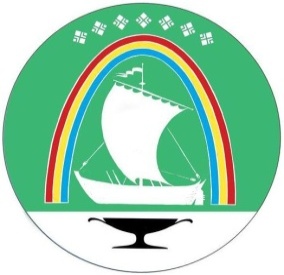 Саха Өрөспүүбүлүкэтин «ЛЕНСКЭЙ ОРОЙУОН» муниципальнайтэриллиитэПОСТАНОВЛЕНИЕ                  УУРААХг. Ленск                      Ленскэй кот «28» июля 2021 года                                                      № 01-03-447/1от «28» июля 2021 года                                                      № 01-03-447/1ГлаваЖ. Ж. АбильмановЭтапы реализации№Наименование мероприятия*Срок реализации (мероприятия, ключевого события) (этап, год, квартал)Объем финансирования, млн. руб.Источник финансового/ ресурсного обеспечения Ответственный исполнитель (структурное подразделение Администрации МО «Ленский район» РС(Я), органы местного самоуправления, субъекты естественных монополий, хозяйствующие субъекты и др.)Показатель и его целевое значение/ ожидаемый результат реализации мероприятия I этап – 2018-2019 годы№Наименование мероприятия*Срок реализации (мероприятия, ключевого события) (этап, год, квартал)Объем финансирования, млн. руб.Источник финансового/ ресурсного обеспечения Ответственный исполнитель (структурное подразделение Администрации МО «Ленский район» РС(Я), органы местного самоуправления, субъекты естественных монополий, хозяйствующие субъекты и др.)Показатель и его целевое значение/ ожидаемый результат реализации мероприятия II этап - 2020-2022 годы№Наименование мероприятия*Срок реализации (мероприятия, ключевого события) (этап, год, квартал)Объем финансирования, млн. руб.Источник финансового/ ресурсного обеспечения Ответственный исполнитель (структурное подразделение Администрации МО «Ленский район» РС(Я), органы местного самоуправления, субъекты естественных монополий, хозяйствующие субъекты и др.)Показатель и его целевое значение/ ожидаемый результат реализации мероприятия III этап – 2023-2025 годы№Наименование мероприятия*Срок реализации (мероприятия, ключевого события) (этап, год, квартал)Объем финансирования, млн. руб.Источник финансового/ ресурсного обеспечения Ответственный исполнитель (структурное подразделение Администрации МО «Ленский район» РС(Я), органы местного самоуправления, субъекты естественных монополий, хозяйствующие субъекты и др.)Показатель и его целевое значение/ ожидаемый результат реализации мероприятия IV этап – 2026-2030 годы №Наименование мероприятия*Срок реализации (мероприятия, ключевого события) (этап, год, квартал)Объем финансирования, млн. руб.Источник финансового/ ресурсного обеспечения Ответственный исполнитель (структурное подразделение Администрации МО «Ленский район» РС(Я), органы местного самоуправления, субъекты естественных монополий, хозяйствующие субъекты и др.)Показатель и его целевое значение/ ожидаемый результат реализации мероприятия 12345678I-IV этапСН1. Развитие человеческого капитала1. Развитие человеческого капитала1. Развитие человеческого капитала1. Развитие человеческого капитала1. Развитие человеческого капитала1. Развитие человеческого капитала1. Развитие человеческого капиталаI-IV этапСЦ-1Создание благоприятных условий для повышения качества жизни и самореализации личности, достижение высоких социальных стандартов (формирование конкурентоспособного человеческого капитала, отвечающего вызовам экономики, комфортной среды для всестороннего развития человека)Создание благоприятных условий для повышения качества жизни и самореализации личности, достижение высоких социальных стандартов (формирование конкурентоспособного человеческого капитала, отвечающего вызовам экономики, комфортной среды для всестороннего развития человека)Создание благоприятных условий для повышения качества жизни и самореализации личности, достижение высоких социальных стандартов (формирование конкурентоспособного человеческого капитала, отвечающего вызовам экономики, комфортной среды для всестороннего развития человека)Создание благоприятных условий для повышения качества жизни и самореализации личности, достижение высоких социальных стандартов (формирование конкурентоспособного человеческого капитала, отвечающего вызовам экономики, комфортной среды для всестороннего развития человека)Создание благоприятных условий для повышения качества жизни и самореализации личности, достижение высоких социальных стандартов (формирование конкурентоспособного человеческого капитала, отвечающего вызовам экономики, комфортной среды для всестороннего развития человека)Создание благоприятных условий для повышения качества жизни и самореализации личности, достижение высоких социальных стандартов (формирование конкурентоспособного человеческого капитала, отвечающего вызовам экономики, комфортной среды для всестороннего развития человека)Создание благоприятных условий для повышения качества жизни и самореализации личности, достижение высоких социальных стандартов (формирование конкурентоспособного человеческого капитала, отвечающего вызовам экономики, комфортной среды для всестороннего развития человека)1.1. Приоритет «Образование»1.1. Приоритет «Образование»1.1. Приоритет «Образование»1.1. Приоритет «Образование»1.1. Приоритет «Образование»1.1. Приоритет «Образование»1.1. Приоритет «Образование»I-IV этапЦ-1.1Обеспечение условий для подготовки молодого поколения к полноценной жизни в обществе, нравственного становления личности, овладения навыками умственного и физического труда, подготовки к профессиональной деятельности в соответствии с их призванием, способностями с учетом общественных потребностейОбеспечение условий для подготовки молодого поколения к полноценной жизни в обществе, нравственного становления личности, овладения навыками умственного и физического труда, подготовки к профессиональной деятельности в соответствии с их призванием, способностями с учетом общественных потребностейОбеспечение условий для подготовки молодого поколения к полноценной жизни в обществе, нравственного становления личности, овладения навыками умственного и физического труда, подготовки к профессиональной деятельности в соответствии с их призванием, способностями с учетом общественных потребностейОбеспечение условий для подготовки молодого поколения к полноценной жизни в обществе, нравственного становления личности, овладения навыками умственного и физического труда, подготовки к профессиональной деятельности в соответствии с их призванием, способностями с учетом общественных потребностейОбеспечение условий для подготовки молодого поколения к полноценной жизни в обществе, нравственного становления личности, овладения навыками умственного и физического труда, подготовки к профессиональной деятельности в соответствии с их призванием, способностями с учетом общественных потребностейОбеспечение условий для подготовки молодого поколения к полноценной жизни в обществе, нравственного становления личности, овладения навыками умственного и физического труда, подготовки к профессиональной деятельности в соответствии с их призванием, способностями с учетом общественных потребностейОбеспечение условий для подготовки молодого поколения к полноценной жизни в обществе, нравственного становления личности, овладения навыками умственного и физического труда, подготовки к профессиональной деятельности в соответствии с их призванием, способностями с учетом общественных потребностейI-IV этапЗ-1.1.1.Обеспечение государственных гарантий доступности и равных возможностей получения полноценного образованияОбеспечение государственных гарантий доступности и равных возможностей получения полноценного образованияОбеспечение государственных гарантий доступности и равных возможностей получения полноценного образованияОбеспечение государственных гарантий доступности и равных возможностей получения полноценного образованияОбеспечение государственных гарантий доступности и равных возможностей получения полноценного образованияОбеспечение государственных гарантий доступности и равных возможностей получения полноценного образованияОбеспечение государственных гарантий доступности и равных возможностей получения полноценного образованияI-IV этапЦ-1.1Обеспечение условий для подготовки молодого поколения к полноценной жизни в обществе, нравственного становления личности, овладения навыками умственного и физического труда, подготовки к профессиональной деятельности в соответствии с их призванием, способностями с учетом общественных потребностейОбеспечение условий для подготовки молодого поколения к полноценной жизни в обществе, нравственного становления личности, овладения навыками умственного и физического труда, подготовки к профессиональной деятельности в соответствии с их призванием, способностями с учетом общественных потребностейОбеспечение условий для подготовки молодого поколения к полноценной жизни в обществе, нравственного становления личности, овладения навыками умственного и физического труда, подготовки к профессиональной деятельности в соответствии с их призванием, способностями с учетом общественных потребностейОбеспечение условий для подготовки молодого поколения к полноценной жизни в обществе, нравственного становления личности, овладения навыками умственного и физического труда, подготовки к профессиональной деятельности в соответствии с их призванием, способностями с учетом общественных потребностейОбеспечение условий для подготовки молодого поколения к полноценной жизни в обществе, нравственного становления личности, овладения навыками умственного и физического труда, подготовки к профессиональной деятельности в соответствии с их призванием, способностями с учетом общественных потребностейОбеспечение условий для подготовки молодого поколения к полноценной жизни в обществе, нравственного становления личности, овладения навыками умственного и физического труда, подготовки к профессиональной деятельности в соответствии с их призванием, способностями с учетом общественных потребностейОбеспечение условий для подготовки молодого поколения к полноценной жизни в обществе, нравственного становления личности, овладения навыками умственного и физического труда, подготовки к профессиональной деятельности в соответствии с их призванием, способностями с учетом общественных потребностейI-IV этапЗ-1.1.1.Обеспечение государственных гарантий доступности и равных возможностей получения полноценного образованияОбеспечение государственных гарантий доступности и равных возможностей получения полноценного образованияОбеспечение государственных гарантий доступности и равных возможностей получения полноценного образованияОбеспечение государственных гарантий доступности и равных возможностей получения полноценного образованияОбеспечение государственных гарантий доступности и равных возможностей получения полноценного образованияОбеспечение государственных гарантий доступности и равных возможностей получения полноценного образованияОбеспечение государственных гарантий доступности и равных возможностей получения полноценного образованияIII этап1.1.1.1.Развитие информационно-образовательного пространства для внедрения информационных технологий в образовательный процесс, в том числе в учреждениях дошкольного образования и реализация дистанционного обучения в малокомплектных школах, реорганизованных в филиалы базовых школ2023-2025160,9РБ, МБАдминистрация МО «Ленский район» РС (Я), МКУ  «РУО»Доля обучающихся, которым предоставлена возможность обучаться в соответствии с основными современными требованиями, в общей численности обучающихсяIV этап1.1.1.2.Внедрение вариативных форм дошкольного образования, в том числе организация частных и семейных детских садов, использование свободных площадей общеобразовательных школЕжегодноВ соответствии с утвержденным нормативом на 1 воспитанникаРБАдминистрация МО «Ленский район» РС (Я), МКУ  «РУО»Число дошкольных образовательных организаций сохранится до 11 единиц. Число мест в организациях, осуществляющих образовательную деятельность по образовательным программам дошкольного образования, присмотр и уход за детьми увеличится на 25,1 % - до 2 950 мест.Численность воспитанников в организациях, осуществляющих образовательную деятельность по образовательным программам дошкольного образования, присмотр и уход за детьми увеличится на 19,4 % - до 2 950 человек.Охват детей организациями, осуществляющими образовательную деятельность по образовательным программам дошкольного образования, присмотр и уход за детьми 100 % от численности детей в возрасте 1-6 летI-IV этап1.1.1.3.Формирование и развитие системы отдыха, оздоровления и организованной досуговой занятости детейЕжегодноВ рамках утвержденных средств по госпрограммеМБ с софинансированием РБАдминистрация МО «Ленский район» РС (Я), МКУ  «РУО»Удельный вес детей и подростков, охваченных организованным отдыхом, оздоровлением и занятостью в каникулярное время от общего количества обучающихся I-IV этап1.1.1.4.Создание условий для выявления и развития талантливых и одарённых детей в условиях модернизации образования, интегрированного образовательного пространства, реализации новых ФГОСЕжегодноВ рамках утвержденных средств по госпрограммеМБ с софинансированием РБАдминистрация МО «Ленский район» РС (Я), МКУ  «РУО»Эффективность и качество подготовки талантливых и одаренных обучающихсяII этап1.1.1.5.Открытие новых специальностей в соответствии с прогнозом количественной и качественной потребности рынка труда в рабочей силе и формирование государственного задания на основе заказа предприятий, учреждений и организаций2022 (при условии переезда в новое здание по ул. Ленина 19, либо строительство нового УЛК)130,0 – 1 200,0РБ с софинансированием МБМинистерство образования и науки РС (Я)Трудоустройство выпускников Ленского технологического техникума по полученному направлению подготовки (специальности) достигнет 70%I-IV этапЗ-1.1.2.Достижение нового современного качества дошкольного, общего и профессионального образованияДостижение нового современного качества дошкольного, общего и профессионального образованияДостижение нового современного качества дошкольного, общего и профессионального образованияДостижение нового современного качества дошкольного, общего и профессионального образованияДостижение нового современного качества дошкольного, общего и профессионального образованияДостижение нового современного качества дошкольного, общего и профессионального образованияДостижение нового современного качества дошкольного, общего и профессионального образованияII этап1.1.2.1.Интеграция общего и дополнительного образования2020-2025В рамках утвержденных средств по госпрограммеМБ с софинансированием РБАдминистрация МО «Ленский район» РС (Я), МКУ  «РУО»Доля детей в возрасте от 5 до 18 лет, получающих услуги дополнительного образования, в общей численности обучающихся соответствующего возраста – 80 %.IV этап1.1.2.2.Создание современной системы непрерывного образования, подготовки и переподготовки профессиональных кадров, организация сетевого взаимодействия учреждений общего образования, дополнительного образования, профессионального образования, промышленных предприятий, бизнес-структур2022-203054,0МБ с софинансированием РБ и ВБМинистерство образования и науки РС (Я) Удельный вес выпускников 11-х классов муниципальных общеобразовательных организаций, поступивших в учреждения профессионального образования – 100%.Доля выпускников, обучившихся по программам СПО и практико-ориентированного бакалавриата – 30%II этап1.1.2.3.Реализация нового поколения программ дополнительного образования и развития детей в области технологий, создание школьных технопарков как ресурсы инженерного образования2020-202526,0МБ с софинансированием РБАдминистрация МО «Ленский район» РС (Я), МКУ  «РУО»Поступаемость выпускников 11-х классов муниципальных общеобразовательных организаций в технические ВУЗы -30 %II этап1.1.2.4.Введение прикладных профессий, востребованных на рынке труда, освоение обучающимися дополнительных смежных квалификаций2020-2022104,0РБ с софинансированием ВБМинистерство образования и науки РС (Я)Трудоустройство выпускников Ленского технологического техникума по полученному направлению подготовки (специальности) –  70%I-IV этапЗ-1.1.3.Повышение статуса и профессионализма педагогических работниковПовышение статуса и профессионализма педагогических работниковПовышение статуса и профессионализма педагогических работниковПовышение статуса и профессионализма педагогических работниковПовышение статуса и профессионализма педагогических работниковПовышение статуса и профессионализма педагогических работниковПовышение статуса и профессионализма педагогических работниковII этап1.1.3.1.Повышение квалификации работников образовательных учрежденийежегодноВ рамках утвержденных средств по госпрограмме МБ с софинансированием РБАдминистрация МО «Ленский район» РС (Я), МКУ  «РУО»Число воспитателей в организациях, осуществляющих образовательную деятельность по образовательным программам дошкольного образования, присмотр и уход за детьми увеличится на 11,3 % – 246 человек.Численность учителей в дневных государственных и муниципальных общеобразовательных организациях – 377 человек.Удельный вес численности педагогических работников дошкольных образовательных организаций, имеющих педагогическое образование, в общей численности педагогических работников дошкольных образовательных организаций – 70%II этап1.1.3.2.Привлечение молодых квалифицированных специалистов в учреждения общего образованияежегодноВ рамках утвержденных средств по госпрограмме МБ с софинансированием РБАдминистрация МО «Ленский район» РС (Я), МКУ  «РУО»Удельный вес численности учителей в возрасте до 35 лет в общей численности учителей общеобразовательных организаций – 45%IV этап1.1.3.3.Создание структурных подразделений Ленского технологического техникума на базе учебно-курсовых комбинатов предприятий, заключение концессионных соглашений для размещения оборудования предприятиями на площадях Ленского технологического техникума.2023-2030 (при переезде или строительстве нового УЛК)50,0РБ с софинансированием ВБМинистерство образования и науки РС (Я)Повышение заработной платы педагогических работников и мастеров производственного обучения по результатам и качеству работыВозможность качественной подготовки профессиональных кадров.Подготовки конкурсантов для результативного участия в региональных, российских конкурсах профессионального мастерства по стандартам Ворлдскилс (Джуниорскилс).I-IV этапЗ-1.1.4.Укрепление материально-технической базы образовательных учреждений Укрепление материально-технической базы образовательных учреждений Укрепление материально-технической базы образовательных учреждений Укрепление материально-технической базы образовательных учреждений Укрепление материально-технической базы образовательных учреждений Укрепление материально-технической базы образовательных учреждений Укрепление материально-технической базы образовательных учреждений I-III этап1.1.4.1.Строительство новых зданий учреждений общего образования с учетом прогнозируемой потребности, текущего состояния и мощности учреждений в соответствии со стандартами структуры и параметров минимальной сети объектов социальной инфраструктуры Республики Саха (Якутия)2018-2025В рамках утвержденных средств по госпрограммеРБМинистерство архитектуры и строительного комплекса РС (Я)Число дневных государственных и муниципальных общеобразовательных организаций, на начало учебного года - до 17 и 2 един.Численность обучающихся в дневных государственных и муниципальных общеобразовательных организациях, на начало – 4 905 человек.Удельный вес обучающихся в дневных муниципальных общеобразовательных организациях, занимающихся в одну смену  100 % от общей численности обучающихсяIV этап1.1.4.2.Строительство учебного корпуса Ленского технологического техникума, оснащение новым оборудованием, создание условий для внедрения федеральных государственных образовательных стандартов высшего образования (практикоориентированный бакалавриат)2026-2030800,0РБМинистерство архитектуры и строительного комплекса РС (Я)Численность студентов, обучающихся по программам подготовки квалифицированных рабочих, служащих – увеличится на 0,5% - 390 един.Доля студентов, проходящих подготовку на основе договоров целевого обучения в общей численности студентов, обучающихся по программам СПО и практико-ориентированного бакалавриата, 30%IV этап1.1.4.3.Строительство общежития Ленского технологического техникума2026-2030400,0РБМинистерство архитектуры и строительного комплекса РС (Я) Обеспеченность обучающихся койко-местами в общежитиях (доля койко-мест в общежитиях от общей численности обучающихся по очной форме обучения) – 40%1.2. Приоритет «Здравоохранение»1.2. Приоритет «Здравоохранение»1.2. Приоритет «Здравоохранение»1.2. Приоритет «Здравоохранение»1.2. Приоритет «Здравоохранение»1.2. Приоритет «Здравоохранение»1.2. Приоритет «Здравоохранение»I-IV этапЦ-1.2Создание условий для обеспечения населения района государственными гарантиями по оказанию современной, доступной и качественной профилактической и специализированной медицинской помощьюСоздание условий для обеспечения населения района государственными гарантиями по оказанию современной, доступной и качественной профилактической и специализированной медицинской помощьюСоздание условий для обеспечения населения района государственными гарантиями по оказанию современной, доступной и качественной профилактической и специализированной медицинской помощьюСоздание условий для обеспечения населения района государственными гарантиями по оказанию современной, доступной и качественной профилактической и специализированной медицинской помощьюСоздание условий для обеспечения населения района государственными гарантиями по оказанию современной, доступной и качественной профилактической и специализированной медицинской помощьюСоздание условий для обеспечения населения района государственными гарантиями по оказанию современной, доступной и качественной профилактической и специализированной медицинской помощьюСоздание условий для обеспечения населения района государственными гарантиями по оказанию современной, доступной и качественной профилактической и специализированной медицинской помощьюI-IV этапЗ-1.2.1.Эффективное предоставление населению района качественной и доступной (в том числе экстренной) медицинской помощиЭффективное предоставление населению района качественной и доступной (в том числе экстренной) медицинской помощиЭффективное предоставление населению района качественной и доступной (в том числе экстренной) медицинской помощиЭффективное предоставление населению района качественной и доступной (в том числе экстренной) медицинской помощиЭффективное предоставление населению района качественной и доступной (в том числе экстренной) медицинской помощиЭффективное предоставление населению района качественной и доступной (в том числе экстренной) медицинской помощиЭффективное предоставление населению района качественной и доступной (в том числе экстренной) медицинской помощиI-IV этап1.2.1.1Внедрение новых методов диагностики за счет совершенствования средств визуализации и лабораторной диагностики2018-2030В рамках утвержденных средств госпрограммы и ТП ОМСРБ, ВБ (ОМС)ГБУ РС (Я) «Ленская ЦРБ»Удовлетворенность населения медицинской помощью – не менее 70%.I-II этап1.2.1.2Развитие системы медицинской реабилитации в центральной районной больнице за счет перепрофилирования имеющегося коечного фонда, в том числе для детей2018-2022В рамках утвержденных средств госпрограммы и ТП ОМСРБ, ВБ (ОМС)ГБУ РС (Я) «Ленская ЦРБ»Увеличение продолжительности активной жизни населения за счет формирования здорового образа жизни и профилактики заболеваний до среднереспубликанского уровня 77 лет.I-IV этап1.2.1.3Упреждающая профилактика и своевременная диагностика онкологической патологии на ранних стадиях2018-2030В рамках утвержденных средств госпрограммы и ТП ОМСРБ, ВБ (ОМС)ГБУ РС (Я) «Ленская ЦРБ»Увеличение продолжительности активной жизни населения за счет формирования здорового образа жизни и профилактики заболеваний до среднереспубликанского уровня 77 лет.II этап1.2.1.4Организация онкологической помощи в условиях стационара путем перепрофилирования части терапевтических коек для проведения химиопрофилактики2020В рамках утвержденных средств госпрограммы и ТП ОМСРБ, ВБ (ОМС)ГБУ РС (Я) «Ленская ЦРБ»Увеличение продолжительности активной жизни населения за счет формирования здорового образа жизни и профилактики заболеваний до среднереспубликанского уровня 77 лет.II этап1.2.1.5Открытие первичного сосудистого отделения для обслуживания населения района2020-2021В рамках утвержденных средств госпрограммы и ТП ОМСРБ, ВБ (ОМС)ГБУ РС (Я) «Ленская ЦРБ»Увеличение продолжительности активной жизни населения за счет формирования здорового образа жизни и профилактики заболеваний до среднереспубликанского уровня 77 лет.II-III этап1.2.1.6Открытие травматологического отделения II уровня путем перепрофилирования части терапевтических коек2021-2025В рамках утвержденных средств госпрограммы и ТП ОМСРБ, ВБ (ОМС)ГБУ РС (Я) «Ленская ЦРБ»Увеличение продолжительности активной жизни населения за счет формирования здорового образа жизни и профилактики заболеваний до среднереспубликанского уровня 77 лет.I-IV этап1.2.1.7Расширение моделей взаимодействия пациента с системой здравоохранения за счет развития телемедицинских технологий и современных средств коммуникации 2018-2030РБ, ВБ (ОМС)ГБУ РС (Я) «Ленская ЦРБ»Увеличение продолжительности активной жизни населения за счет формирования здорового образа жизни и профилактики заболеваний до среднереспубликанского уровня 77 лет.I-II этап1.2.1.8Внедрение проектов «Вежливая медицина», «Стандарт поликлиники» и «Единый центр поддержки и сопровождения пациентов» (электронная очередь, удаленная запись к врачу и т.д.) для разделения потока пациентов и создания комфортных условий пребывания в медицинском учреждении2018-2021В рамках утвержденных средств госпрограммы и ТП ОМСРБМинистерство здравоохранения РС (Я), ГБУ РС (Я) «Ленская ЦРБ»Удовлетворенность населения медицинской помощью – не менее 70 %.I-IV этап1.2.1.9Использование ресурсов учреждений здравоохранения республиканского уровня в оказании высокотехнологичной медицинской помощи населению района2018-2030В рамках утвержденных средств госпрограммыРБМинистерство здравоохранения РС (Я),Снижение уровня заболеваемости населения до среднереспубликанского показателя (7 668 на 10,0 тыс. населения).I-IV этап1.2.1.10Организация постоянного мониторинга качества оказанной медицинской помощи2018-2030РБ, ВБ (ОМС)ГБУ РС (Я) «Ленская ЦРБ»Удовлетворенность населения медицинской помощью – не менее 70%.I-IV этап1.2.1.11Проведение масштабной информационно-просветительской кампании с целью формирования моделей поведения, способствующих снижению заболеваний и сохранению здоровья населения: популяризации культуры здорового питания, профилактике алкоголизма и наркомании, противодействию потреблению табака2018-2030РБ, МБГБУ РС (Я) «Ленская ЦРБ»Снижение уровня заболеваемости населения до среднереспубликанского показателя (7 668 на 10,0 тыс. населения).I-IV этапЗ-1.2.2Совершенствование организации медицинской помощи детям Совершенствование организации медицинской помощи детям Совершенствование организации медицинской помощи детям Совершенствование организации медицинской помощи детям Совершенствование организации медицинской помощи детям Совершенствование организации медицинской помощи детям Совершенствование организации медицинской помощи детям I этап1.2.2.1Развитие системы перинатальной помощи2018-2019В рамках утвержденных средств госпрограммы и ТП ОМСРБ, ВБ (ОМСМинистерство здравоохранения РС(Я), ГБУ РС (Я) «Ленская ЦРБ»Снижение уровня заболеваемости населения до среднереспубликанского показателя (7 668 на 10,0 тыс. населения).I-IV этап1.2.2.2Совершенствование службы родовспоможения и детства2018-2030В рамках утвержденных средств госпрограммы и ТП ОМСРБ, ВБ (ОМСГБУ РС (Я) «Ленская ЦРБ»Снижение уровня заболеваемости населения до среднереспубликанского показателя (7 668 на 10,0 тыс. населения).I-II этап1.2.2.3Развитие школьной медицины2018-2022РБ, ВБ (ОМСГБУ РС (Я) «Ленская ЦРБ»Снижение уровня заболеваемости населения до среднереспубликанского показателя (7 668 на 10,0 тыс. населения).I-IV этап1.2.2.4Профилактика наркотизации, формирование у подростков и молодежи отрицательного отношения к употреблению наркотиков и мотивации к ведению здорового образа жизни2018-2030РБ, МБГБУ РС (Я) «Ленская ЦРБ»Снижение уровня заболеваемости населения до среднереспубликанского показателя (7 668 на 10,0 тыс. населения).I-IV этапЗ-1.2.3Совершенствование организации медицинской помощи лицам трудоспособного возрастаСовершенствование организации медицинской помощи лицам трудоспособного возрастаСовершенствование организации медицинской помощи лицам трудоспособного возрастаСовершенствование организации медицинской помощи лицам трудоспособного возрастаСовершенствование организации медицинской помощи лицам трудоспособного возрастаСовершенствование организации медицинской помощи лицам трудоспособного возрастаСовершенствование организации медицинской помощи лицам трудоспособного возрастаI-IV этап1.2.3.1Проведение активной иммунопрофилактики и всеобщей диспансеризации взрослого населения, массовых скринингов здоровья населения2018-2030В рамках утвержденных средств госпрограммы и ТП ОМСРБ, ВБ (ОМС)ГБУ РС (Я) «Ленская ЦРБ»Снижение уровня заболеваемости населения до среднереспубликанского показателя (7 668 на 10,0 тыс. населения).I этап1.2.3.2Организация и проведение перинатальной (дородовой) диагностики нарушений развития ребенка2018-2019В рамках утвержденных средств госпрограммы и ТП ОМСРБ, ВБ (ОМС)ГБУ РС (Я) «Ленская ЦРБ»Снижение уровня заболеваемости населения до среднереспубликанского показателя (7 668 на 10,0 тыс. населения).I-IV этап1.2.3.3Повышение мотивации работодателей к сохранению здоровья работников и созданию достойных условий труда и отдыха (строительство-санатория-профилактория)2018-2030МБГБУ РС (Я) «Ленская ЦРБ»Снижение уровня заболеваемости населения до среднереспубликанского показателя (7 668 на 10,0 тыс. населения).I-IV этапЗ-1.2.4Совершенствование организации медицинской помощи лицам пожилого возраста для активного долголетияСовершенствование организации медицинской помощи лицам пожилого возраста для активного долголетияСовершенствование организации медицинской помощи лицам пожилого возраста для активного долголетияСовершенствование организации медицинской помощи лицам пожилого возраста для активного долголетияСовершенствование организации медицинской помощи лицам пожилого возраста для активного долголетияСовершенствование организации медицинской помощи лицам пожилого возраста для активного долголетияСовершенствование организации медицинской помощи лицам пожилого возраста для активного долголетияII этап1.2.4.1Организация и развитие геронтологической службы: открытие гериатрического кабинета в поликлинике с введением штатной должности врача терапевта-геронтолога2021В рамках утвержденных средств госпрограммы и ТП ОМСРБ, ВБ (ОМС)Министерство здравоохранения РС (Я), ГБУ РС (Я) «Ленская ЦРБ»Увеличение продолжительности активной жизни населения за счет формирования здорового образа жизни и профилактики заболеваний до среднереспубликанского уровня (2030г. – до 77 лет).II этап1.2.4.2Организация стационарной гериатрической помощи путем перепрофилирования части терапевтических коек2021В рамках утвержденных средств госпрограммы и ТП ОМСРБ, ВБ (ОМС)ГБУ РС (Я) «Ленская ЦРБ»Увеличение продолжительности активной жизни населения за счет формирования здорового образа жизни и профилактики заболеваний до среднереспубликанского уровня (2030г. – до 77 лет).I-IV этап1.2.4.3Проведение периодических диспансеризаций и постоянное наблюдение за группами риска из числа лиц пожилого возраста2018-2030В рамках утвержденных средств госпрограммы и ТП ОМСРБ, ВБ (ОМС)ГБУ РС (Я) «Ленская ЦРБ»Увеличение продолжительности активной жизни населения за счет формирования здорового образа жизни и профилактики заболеваний до среднереспубликанского уровня (2030г. – до 77 лет).I-IV этапЗ-1.2.5Сохранение и увеличение кадрового потенциала, повышение профессионализма работников здравоохранения  Сохранение и увеличение кадрового потенциала, повышение профессионализма работников здравоохранения  Сохранение и увеличение кадрового потенциала, повышение профессионализма работников здравоохранения  Сохранение и увеличение кадрового потенциала, повышение профессионализма работников здравоохранения  Сохранение и увеличение кадрового потенциала, повышение профессионализма работников здравоохранения  Сохранение и увеличение кадрового потенциала, повышение профессионализма работников здравоохранения  Сохранение и увеличение кадрового потенциала, повышение профессионализма работников здравоохранения  I-IV этап1.2.5.1Повышение квалификации медицинского персонала с дальнейшей мотивацией их к профессиональному совершенствованию2018-2030В рамках утвержденных средств госпрограммыРБМинистерство здравоохранения РС (Я),ГБУ РС (Я) «Ленская ЦРБ»Удовлетворенность населения медицинской помощью – не менее 70%.I-IV этап1.2.5.2Подготовка квалифицированных кадров из числа среднего медицинского персонала в Ленском филиале Якутского медицинского колледжа на базе Центральной районной больницы2018-2030В рамках утвержденных средств госпрограммыРБМинистерство здравоохранения РС (Я), ГБУ РС (Я) «Ленская ЦРБ»Укомплектованность средним медицинским персоналом – не менее 90 %.Численность среднего медицинского персонала, на конец года –118 человек.I-IV этап1.2.5.3Обеспечение квалифицированными кадрами, в том числе врачами первичного медико-санитарного звена, за счет привлечения молодых специалистов в учреждения здравоохранения с предоставлением жилья2018-2030В рамках утвержденных средств госпрограммыРБ, МБМинистерство здравоохранения РС (Я), ГБУ РС (Я) «Ленская ЦРБ»Укомплектованность врачами – не менее 90 %. Укомплектованность средним медицинским персоналом – не менее 90 %.Численность врачей, на конец года –45 человек.I-IV этапЗ-1.2.6Содействие в укреплении материально-технической базы учреждений здравоохраненияСодействие в укреплении материально-технической базы учреждений здравоохраненияСодействие в укреплении материально-технической базы учреждений здравоохраненияСодействие в укреплении материально-технической базы учреждений здравоохраненияСодействие в укреплении материально-технической базы учреждений здравоохраненияСодействие в укреплении материально-технической базы учреждений здравоохраненияСодействие в укреплении материально-технической базы учреждений здравоохраненияI-IV этап1.2.6.1Приобретение современного диагностического оборудования и медицинской техники (цифровых флюорографического и рентгенодиагностического аппаратов, лабораторно-информационной системы; аппаратов ИВЛ (в т. ч. для новорожденных), аппаратов ультразвуковой диагностики и др.)2018-2030В рамках утвержденных средств госпрограммыРБМинистерство здравоохранения РС (Я)Удовлетворенность населения медицинской помощью – не менее 70%.I-II этап1.2.6.2Строительство здания фельдшерско-акушерского пункта в с. Иннялы в соответствии со стандартами структуры и параметров минимальной сети объектов социальной инфраструктуры Республики Саха (Якутия).2018-20207,0РБМинистерство здравоохранения РС (Я)Удовлетворенность населения медицинской помощью – не менее 70%.II-III этап1.2.6.3Строительство нового здания Нюйской участковой больницы2022-202446,5РБМинистерство здравоохранения РС (Я)Удовлетворенность населения медицинской помощью – не менее 70%.II-III этап1.2.6.4Приведение материально-технической базы учреждений здравоохранения (проведение текущего и капитального ремонта) в соответствие с требованиями порядков оказания медицинской помощи2018-203059,0ГБУ РС (Я) «Ленская ЦРБ»Удовлетворенность населения медицинской помощью – не менее 70%.I-IV этапЗ-1.2.7Увеличение собственных доходов центральной районной больницыУвеличение собственных доходов центральной районной больницыУвеличение собственных доходов центральной районной больницыУвеличение собственных доходов центральной районной больницыУвеличение собственных доходов центральной районной больницыУвеличение собственных доходов центральной районной больницыУвеличение собственных доходов центральной районной больницыI-IV этап1.2.7.1Расширение спектра предоставляемых услуг2018-2030ГБУ РС (Я) «Ленская ЦРБ»Удовлетворенность населения медицинской помощью – не менее 70%.I-IV этап1.2.7.2Ежегодное увеличение доли объемов платных медицинских услуг в консолидированном бюджете ГБУ «Ленская ЦРБ»2018-2030ГБУ РС (Я) «Ленская ЦРБ»Удовлетворенность населения медицинской помощью – не менее 70%.1.3. Приоритет «Культура и духовное развитие»1.3. Приоритет «Культура и духовное развитие»1.3. Приоритет «Культура и духовное развитие»1.3. Приоритет «Культура и духовное развитие»1.3. Приоритет «Культура и духовное развитие»1.3. Приоритет «Культура и духовное развитие»1.3. Приоритет «Культура и духовное развитие»I-IV этапЦ-1.3Привлечение населения к участию в культурной жизни района, повышение привлекательности услуг культурыПривлечение населения к участию в культурной жизни района, повышение привлекательности услуг культурыПривлечение населения к участию в культурной жизни района, повышение привлекательности услуг культурыПривлечение населения к участию в культурной жизни района, повышение привлекательности услуг культурыПривлечение населения к участию в культурной жизни района, повышение привлекательности услуг культурыПривлечение населения к участию в культурной жизни района, повышение привлекательности услуг культурыПривлечение населения к участию в культурной жизни района, повышение привлекательности услуг культурыI-IV этапЗ-1.3.1Внедрение новых видов и форм оказания услуг в сфере культуры Внедрение новых видов и форм оказания услуг в сфере культуры Внедрение новых видов и форм оказания услуг в сфере культуры Внедрение новых видов и форм оказания услуг в сфере культуры Внедрение новых видов и форм оказания услуг в сфере культуры Внедрение новых видов и форм оказания услуг в сфере культуры Внедрение новых видов и форм оказания услуг в сфере культуры I-II этап1.3.1.1Создание мобильного кинотеатра в целях обеспечения доступа населения в сельской местности к новинкам киноискусства2018-20225,0МБАдминистрация МО «Ленский район» РС (Я), МКУ «Ленское РУК»Число участников культурно-досуговых формирований на 1 тысячу человек населения составит 67 человек.I-II этап1.3.1.2Внедрение и развитие в сельской местности сети многофункциональных культурных комплексов на базе домов культуры, в которых выполняются функции и библиотеки, и дома культуры, и спортивного комплекса2018-202260,0МБАдминистрация МО «Ленский район» РС (Я), МКУ «Ленское РУК», администрации поселенийУвеличение охвата населения библиотечным обслуживанием 56 %. Книгообеспеченность жителей района придет к установленному нормативу 10 экземпляров книг на читателя. Библиотечный фонд на 100 человек населения составит 575 экземпляров. Доля населения, зарегистрированного в Центральной библиотечной системе достигнет 56 %.
Число участников культурно-досуговых формирований на 1 тысячу человек населения составит 58 человек.Количество построенных объектов культуры увеличиться на 60 %.
I-II этап1.3.1.3Создание на базе учреждений культуры социокультурных центров, творческих клубов, коворкинг-центров, оборудованных доступом в интернет и к электронным ведомственным базам данных – Росстата, архивов, научных учреждений, других ведомств, внедрение совместных обучающих проектов на базе учреждений культуры2018-2022В рамках средств муниципальной программыМБАдминистрация МО «Ленский район» РС (Я), МКУ «Ленское РУК», администрации поселенийУвеличение охвата населения библиотечным обслуживанием 56 %. Книгообеспеченность жителей района придет к установленному нормативу 10 экземпляров книг на читателя. Библиотечный фонд на 100 человек населения составит 575 экземпляров. Доля населения, зарегистрированного в Центральной библиотечной системе достигнет 56 %.
Число участников культурно-досуговых формирований на 1 тысячу человек населения составит 58 человек.Количество построенных объектов культуры увеличиться на 60 %.
I-II этап1.3.1.4Внедрение современных информационных технологий в учреждениях культуры, оцифрование библиотечных фондов с обеспечением доступа к книжному фонду посредством сети Интернет, создание виртуального музея, электронных витрин, презентации музейного фонда в трехмерном пространстве2018-2022В рамках средств муниципальной программыМБАдминистрация МО «Ленский район» РС (Я), МКУ «Ленское РУК», администрации поселенийУвеличение охвата населения библиотечным обслуживанием 56 %. Книгообеспеченность жителей района придет к установленному нормативу 10 экземпляров книг на читателя. Библиотечный фонд на 100 человек населения составит 575 экземпляров. Доля населения, зарегистрированного в Центральной библиотечной системе достигнет 56 %.
Число участников культурно-досуговых формирований на 1 тысячу человек населения составит 58 человек.Количество построенных объектов культуры увеличиться на 60 %.
I-IV этап1.3.1.5Развитие межрайонного и межрегионального сотрудничества в сфере культуры, проведение совместных мероприятий, семинаров, обмен музейными экспозициями, проведение на площадках района мероприятий республиканского уровня: фестивалей, слетов, концертов2018-2030В рамках средств муниципальной программыРБ, МБАдминистрация МО «Ленский район» РС (Я), МКУ «Ленское РУК»Число участников культурно-досуговых формирований на 1 тысячу человек населения составит 67 человек.I-IV этапЗ-1.3.2Сохранение культурного наследияСохранение культурного наследияСохранение культурного наследияСохранение культурного наследияСохранение культурного наследияСохранение культурного наследияСохранение культурного наследияI-IV этап1.3.2.1Поддержка народного творчества, работа над сохранением нематериального культурного наследия народов, проживающих на территории района, создание условий для сохранения и развития традиционных народных художественных промыслов и ремесел посредством создания на базе музея «Центра ремесел»2018-2030В рамках средств муниципальной программыРБ, МБАдминистрация МО «Ленский район» РС (Я), МКУ «Ленское РУК», Министерство культуры и духовного развития РС (Я)Увеличение количества реализованных проектов народного художественного творчества.I-II этап1.3.2.2Развитие механизмов поддержки творческих проектов в области самодеятельного народного творчества, предоставляемой на грантовой основе2018-2022В рамках средств муниципальной программыМБАдминистрация МО «Ленский район» РС (Я), МКУ «Ленское РУК», Министерство культуры и духовного развития РС (Я)Увеличение количества реализованных проектов народного художественного творчества.I-II этап1.3.2.3Сохранение и развитие значимых объектов культурного и археологического значения: стоянки древних людей, Иркутско-Якутский тракт, ямщицкие станки и т.д.2018-2022В рамках средств муниципальной программыРБ, МБАдминистрация МО «Ленский район» РС (Я), МКУ «Ленское РУК», Департамент РС (Я) по охране объектов культурного наследияУвеличение количества археологических памятников на территории района.I-II этап1.3.2.4Разработка проектно – сметной документации объекта «Исторического культурно –этнографического комплекса «Торговый двор Громовых» п. Витим2020-2022В рамках средств муниципальной программыМБАдминистрация МО «Ленский район» РС (Я), МКУ «Ленское РУК»I-IV этапЗ-1.3.3Поддержка юных талантовПоддержка юных талантовПоддержка юных талантовПоддержка юных талантовПоддержка юных талантовПоддержка юных талантовПоддержка юных талантовI-II этап1.3.3.1Развитие академического образования в области искусств за счет внедрения новых технологий и современных методик обучения2018-2022В рамках средств муниципальной программыМБАдминистрация МО «Ленский район» РС (Я), МКУ «Ленское РУК», Министерство культуры и духовного развития РС (Я)Увеличение числа призеров республиканских, всероссийских конкурсов.I-IV этап1.3.3.2Популяризация различных видов искусств детскими школами искусств, реализация мер по духовно-нравственному воспитанию несовершеннолетних2018-20303,0МБАдминистрация МО «Ленский район» РС (Я), МКУ «Ленское РУК»Увеличение числа призеров республиканских, всероссийских конкурсов.I-IV этап1.3.3.3Формирование готовности к продолжению художественного образования, подготовка учащихся к получению профильного профессионального образования2018-2030В рамках средств муниципальной программыМБАдминистрация МО «Ленский район» РС (Я), МКУ «Ленское РУК», Министерство культуры и духовного развития РС (Я)Увеличение доли выпускников детских школ искусств, получивших профильное профессиональное образование.I-IV этап1.3.3.4Развитие музыкального образования, как основы интеллектуального, творческого мышления детей путем реализации проекта «Музыка для всех»2018-2030В рамках средств муниципальной программыМБАдминистрация МО «Ленский район» РС (Я), МКУ «Ленское РУК», Министерство культуры и духовного развития РС (Я)Увеличение числа призеров республиканских, всероссийских конкурсов. I-IV этап1.3.3.5Обучение преподавателей на курсах повышения квалификации и переподготовки2018-2030В рамках средств муниципальной программыМБАдминистрация МО «Ленский район» РС (Я), МКУ «Ленское РУК», Министерство культуры и духовного развития РС (Я)Доля работников культуры, имеющих профильное образование, составит 100 %.1.4. Приоритет «Физическая культура и спорт»1.4. Приоритет «Физическая культура и спорт»1.4. Приоритет «Физическая культура и спорт»1.4. Приоритет «Физическая культура и спорт»1.4. Приоритет «Физическая культура и спорт»1.4. Приоритет «Физическая культура и спорт»1.4. Приоритет «Физическая культура и спорт»I-IV этапЦ-1.4Формирование здорового образа жизни, сохранение здоровья и повышение двигательной активности населения путем регулярных занятий спортомФормирование здорового образа жизни, сохранение здоровья и повышение двигательной активности населения путем регулярных занятий спортомФормирование здорового образа жизни, сохранение здоровья и повышение двигательной активности населения путем регулярных занятий спортомФормирование здорового образа жизни, сохранение здоровья и повышение двигательной активности населения путем регулярных занятий спортомФормирование здорового образа жизни, сохранение здоровья и повышение двигательной активности населения путем регулярных занятий спортомФормирование здорового образа жизни, сохранение здоровья и повышение двигательной активности населения путем регулярных занятий спортомФормирование здорового образа жизни, сохранение здоровья и повышение двигательной активности населения путем регулярных занятий спортомI-IV этапЗ-1.4.1Развитие массового спорта, увеличение численности систематически занимающихся физической культурой и спортомРазвитие массового спорта, увеличение численности систематически занимающихся физической культурой и спортомРазвитие массового спорта, увеличение численности систематически занимающихся физической культурой и спортомРазвитие массового спорта, увеличение численности систематически занимающихся физической культурой и спортомРазвитие массового спорта, увеличение численности систематически занимающихся физической культурой и спортомРазвитие массового спорта, увеличение численности систематически занимающихся физической культурой и спортомРазвитие массового спорта, увеличение численности систематически занимающихся физической культурой и спортомI-IV этап1.4.1.1Широкая пропаганда здорового образа жизни с привлечением средств массовой информации, разработка системы ликбеза по популяризации спорта на предприятиях и в учебных заведениях2018-20301,2МБАдминистрация МО «Ленский район» РС (Я), МКУ «КФКиС»Доля населения, систематически занимающегося физической культурой и спортом, составит 45% от общей численности населения.
Доля населения, соблюдающего здоровый образ жизни, составит 85 %.I-IV этап1.4.1.2Проведение массовых физкультурно-спортивных мероприятий с целью приобщения населения к занятиям спортом, сотрудничество со спортивными клубами и федерациями по организации спортивных мероприятий2018-203021,1МБАдминистрация МО «Ленский район» РС (Я), МКУ «КФКиС»Доля населения, систематически занимающегося физической культурой и спортом, составит 45% от общей численности населения.
Доля населения, соблюдающего здоровый образ жизни, составит 85 %.I-II этап1.4.1.3Внедрение новых видов спорта с учетом общественного мнения, поддержка национальных видов спорта, развитие системы спортивных мероприятий по данным видам спорта2018-2022В рамках средств муниципальной программыМБАдминистрация МО «Ленский район» РС (Я), МКУ «КФКиС»Доля населения, систематически занимающегося физической культурой и спортом, составит 45% от общей численности населения.
Доля населения, соблюдающего здоровый образ жизни, составит 85 %.I этап1.4.1.4Обустройство рекреационных зон для занятий физкультурой и спортом: маршруты для скандинавской ходьбы и спортивного туризма, велодорожки, веревочные парки, скалодромы2018-2019В рамках средств муниципальной программыВБАдминистрации поселенийДоля населения, систематически занимающегося физической культурой и спортом, составит 45% от общей численности населения.
Доля населения, соблюдающего здоровый образ жизни, составит 85 %.I-IV этап1.4.1.5Развитие межрайонного сотрудничества в сфере организации совместных спортивных мероприятий, соревнований, популяризации спорта2018-2030В рамках средств муниципальной программыМБАдминистрация МО «Ленский район» РС (Я), МКУ «КФКиС»Доля населения, систематически занимающегося физической культурой и спортом, составит 45% от общей численности населения.
Доля населения, соблюдающего здоровый образ жизни, составит 85 %.I-IV этапЗ-1.4.2Вовлечение детей и молодёжи в занятия спортом Вовлечение детей и молодёжи в занятия спортом Вовлечение детей и молодёжи в занятия спортом Вовлечение детей и молодёжи в занятия спортом Вовлечение детей и молодёжи в занятия спортом Вовлечение детей и молодёжи в занятия спортом Вовлечение детей и молодёжи в занятия спортом I-II этап1.4.2.1Создание условий для функционирования спортивных клубов и спортивных команд на базе общеобразовательных учреждений, развитие системы спортивных мероприятий для команд образовательных учреждений по возрастам2018-2022В рамках средств муниципальной программыМБАдминистрация МО «Ленский район» РС(Я), МКУ «КФКиС», Министерство образования и науки РС (Я), Министерство спорта РС (Я)Доля населения, сдавшего нормативы комплекса ГТО, составит 60%.Доля молодежи от 14 до 35 лет, участвующая в мероприятиях, пропагандирующих здоровый образ жизни, по отношению к общей численности данной возрастной категории –20 %.
Увеличение численности детей, систематически занимающихся физической культурой и спортом.I-IV этап1.4.2.2Дальнейшее внедрение Всероссийского физкультурно-спортивного комплекса «Готов к труду и обороне» в школах2018-2030В рамках средств муниципальной программыМБАдминистрация МО «Ленский район» РС (Я), МКУ «КФКиС», Министерство спорта РС (Я)Доля населения, сдавшего нормативы комплекса ГТО, составит 60%.Доля молодежи от 14 до 35 лет, участвующая в мероприятиях, пропагандирующих здоровый образ жизни, по отношению к общей численности данной возрастной категории –20 %.
Увеличение численности детей, систематически занимающихся физической культурой и спортом.I-II этап1.4.2.3Совершенствование системы подготовки и переподготовки тренерских кадров, а также внедрение инновационных форм, средств и методов организации физкультурно-оздоровительных занятий2018-2022В рамках средств муниципальной программыМБАдминистрация МО «Ленский район» РС (Я), МКУ «КФКиС», Министерство спорта РС (Я)Доля населения, сдавшего нормативы комплекса ГТО, составит 60%.Доля молодежи от 14 до 35 лет, участвующая в мероприятиях, пропагандирующих здоровый образ жизни, по отношению к общей численности данной возрастной категории –20 %.
Увеличение численности детей, систематически занимающихся физической культурой и спортом.I-IV этап1.4.2.4Стимулирование юных спортсменов, занявших призовые места на республиканских и всероссийских соревнованиях, и их тренеров2018-2030В рамках средств муниципальной программыМБАдминистрация МО «Ленский район» РС (Я), МКУ «КФКиС»Доля населения, сдавшего нормативы комплекса ГТО, составит 60%.Доля молодежи от 14 до 35 лет, участвующая в мероприятиях, пропагандирующих здоровый образ жизни, по отношению к общей численности данной возрастной категории –20 %.
Увеличение численности детей, систематически занимающихся физической культурой и спортом.I-II этапЗ-1.4.3Развитие спортивной инфраструктуры, создание условий для занятий спортомРазвитие спортивной инфраструктуры, создание условий для занятий спортомРазвитие спортивной инфраструктуры, создание условий для занятий спортомРазвитие спортивной инфраструктуры, создание условий для занятий спортомРазвитие спортивной инфраструктуры, создание условий для занятий спортомРазвитие спортивной инфраструктуры, создание условий для занятий спортомРазвитие спортивной инфраструктуры, создание условий для занятий спортомI-II этап1.4.3.1Стимулирование развития сети спортивных клубов по месту жительства, в том числе спортивных клубов выходного дня для самостоятельно занимающихся физической культурой и спортом, в том числе в сельской местности2018-2022В рамках средств муниципальной программыВБАдминистрация МО «Ленский район» РС (Я), МКУ «КФКиС», Министерство спорта РС(Я)Доля населения, систематически занимающегося физической культурой и спортом, составит 45 % от общей численности населения.Число спортивных сооружений увеличится на 4,3 % - 24 един.I этап1.4.3.2Обеспечение доступности спортивных объектов для социально незащищенных слоев населения и лиц с ограниченными возможностями здоровья2018-2019В рамках средств муниципальной программыМБАдминистрация МО «Ленский район» РС (Я), МКУ «КФКиС», администрации поселенийДоля населения, систематически занимающегося физической культурой и спортом, составит 45 % от общей численности населения.Число спортивных сооружений увеличится на 4,3 % - 24 един.I-II этап1.4.3.3Создание условий для занятий спортом в шаговой доступности: организация открытых воркаут- площадок, установка спортивного инвентаря в общественных пространствах2018-20225,0ВБАдминистрации поселенийДоля населения, систематически занимающегося физической культурой и спортом, составит 45 % от общей численности населения.Число спортивных сооружений увеличится на 4,3 % - 24 един.1.5. Приоритет «Трудовой потенциал и занятость»1.5. Приоритет «Трудовой потенциал и занятость»1.5. Приоритет «Трудовой потенциал и занятость»1.5. Приоритет «Трудовой потенциал и занятость»1.5. Приоритет «Трудовой потенциал и занятость»1.5. Приоритет «Трудовой потенциал и занятость»1.5. Приоритет «Трудовой потенциал и занятость»I-IV этапЦ-1.5Развитие гибкого, эффективно функционирующего, конкурентоспособного рынка труда, позволяющего обеспечить экономику и социальную сферу высококвалифицированными местными трудовыми ресурсами в соответствии с потребностью работодателей и закрепление молодого трудоспособного населения в районе. Повышение производительности труда посредством обеспечения достойных условий труда, сдерживания роста производственного травматизма, снижения смертности от предотвратимых причин Развитие гибкого, эффективно функционирующего, конкурентоспособного рынка труда, позволяющего обеспечить экономику и социальную сферу высококвалифицированными местными трудовыми ресурсами в соответствии с потребностью работодателей и закрепление молодого трудоспособного населения в районе. Повышение производительности труда посредством обеспечения достойных условий труда, сдерживания роста производственного травматизма, снижения смертности от предотвратимых причин Развитие гибкого, эффективно функционирующего, конкурентоспособного рынка труда, позволяющего обеспечить экономику и социальную сферу высококвалифицированными местными трудовыми ресурсами в соответствии с потребностью работодателей и закрепление молодого трудоспособного населения в районе. Повышение производительности труда посредством обеспечения достойных условий труда, сдерживания роста производственного травматизма, снижения смертности от предотвратимых причин Развитие гибкого, эффективно функционирующего, конкурентоспособного рынка труда, позволяющего обеспечить экономику и социальную сферу высококвалифицированными местными трудовыми ресурсами в соответствии с потребностью работодателей и закрепление молодого трудоспособного населения в районе. Повышение производительности труда посредством обеспечения достойных условий труда, сдерживания роста производственного травматизма, снижения смертности от предотвратимых причин Развитие гибкого, эффективно функционирующего, конкурентоспособного рынка труда, позволяющего обеспечить экономику и социальную сферу высококвалифицированными местными трудовыми ресурсами в соответствии с потребностью работодателей и закрепление молодого трудоспособного населения в районе. Повышение производительности труда посредством обеспечения достойных условий труда, сдерживания роста производственного травматизма, снижения смертности от предотвратимых причин Развитие гибкого, эффективно функционирующего, конкурентоспособного рынка труда, позволяющего обеспечить экономику и социальную сферу высококвалифицированными местными трудовыми ресурсами в соответствии с потребностью работодателей и закрепление молодого трудоспособного населения в районе. Повышение производительности труда посредством обеспечения достойных условий труда, сдерживания роста производственного травматизма, снижения смертности от предотвратимых причин Развитие гибкого, эффективно функционирующего, конкурентоспособного рынка труда, позволяющего обеспечить экономику и социальную сферу высококвалифицированными местными трудовыми ресурсами в соответствии с потребностью работодателей и закрепление молодого трудоспособного населения в районе. Повышение производительности труда посредством обеспечения достойных условий труда, сдерживания роста производственного травматизма, снижения смертности от предотвратимых причин I-IV этапЗ-1.5.1Повышение уровня занятости местного населения за счет трудоустройства и закрепления на производствах крупных инвестиционных проектов недропользователей взамен кадров вахтового метода, мигрантов Повышение уровня занятости местного населения за счет трудоустройства и закрепления на производствах крупных инвестиционных проектов недропользователей взамен кадров вахтового метода, мигрантов Повышение уровня занятости местного населения за счет трудоустройства и закрепления на производствах крупных инвестиционных проектов недропользователей взамен кадров вахтового метода, мигрантов Повышение уровня занятости местного населения за счет трудоустройства и закрепления на производствах крупных инвестиционных проектов недропользователей взамен кадров вахтового метода, мигрантов Повышение уровня занятости местного населения за счет трудоустройства и закрепления на производствах крупных инвестиционных проектов недропользователей взамен кадров вахтового метода, мигрантов Повышение уровня занятости местного населения за счет трудоустройства и закрепления на производствах крупных инвестиционных проектов недропользователей взамен кадров вахтового метода, мигрантов Повышение уровня занятости местного населения за счет трудоустройства и закрепления на производствах крупных инвестиционных проектов недропользователей взамен кадров вахтового метода, мигрантов I этап1.5.1.1Инвентаризация и заключение дополнений к соглашениям с промышленными предприятиями в части привлечения, приоритетного трудоустройства на предприятия местного населения, обязательств предприятий по трудоустройству персонала из других регионов России в случае отсутствия на местах кадров необходимой квалификации2018-2019В рамках утвержденных средств республиканской государственной программы РБ, ВБМинистерство образования и науки РС (Я), Центр деловой активности местного населения, который будет созданТрудоустройство выпускников Ленского технологического техникума по полученному направлению подготовки (специальности) достигнет 70 %.I этап1.5.1.2Участие в республиканской программе «Местные кадры – в промышленность», в реализации пилотной совместной программы Агентства по развитию человеческого капитала на Дальнем Востоке  и Государственного комитета по занятости населения Республики Саха (Якутия) «Развитие навыков трудоустройства населения Якутии»2018-2019В рамках утвержденных средств республиканской государственной программы РБФилиал «Центр занятости населения Ленского района», Министерство образования и науки РС (Я)Благоприятная ситуация в экономике района, стимулирование экономической активности населения. Рост эффективной занятости, создание рабочих мест.Рост образовательного и квалификационного уровня местных трудовых ресурсов.Увеличение рабочей силы (экономически активное население) на 5,8 %.Рост номинальной начисленной среднемесячной заработной платы на 98,1 % до 155 432,00 руб.Рост реальной начисленной заработной платы составит 20,7%. Уровень общей безработицы – не выше 4,4 %.Снижение уровня зарегистрированной безработицы на 40 %. II этап1.5.1.3Создание Центра деловой активности местного населения, деятельность которого ориентируется на запросы работодателей, в том числе в целях обеспечения кадровых потребностей предприятий, участвующих в реализации инвестиционных проектов (ПАО «Газпром», ПАО «Сургутнефтегаз», ПАО «Транснефть» и др.), трудоустройство местного населения в новых производствах (строительство автомобильных и железных  дорог)2020В рамках утвержденных средств республиканской государственной программы РБФилиал «Центр занятости населения Ленского района», МКУ «РУО»Благоприятная ситуация в экономике района, стимулирование экономической активности населения. Рост эффективной занятости, создание рабочих мест.Рост образовательного и квалификационного уровня местных трудовых ресурсов.Увеличение рабочей силы (экономически активное население) на 5,8 %.Рост номинальной начисленной среднемесячной заработной платы на 98,1 % до 155 432,00 руб.Рост реальной начисленной заработной платы составит 20,7%. Уровень общей безработицы – не выше 4,4 %.Снижение уровня зарегистрированной безработицы на 40 %. II этап1.5.1.4Вовлечение безработных и незанятого населения в процесс производства путем переобучения, переподготовки, переквалификации через центр занятости и многопрофильный, многоуровневый и многофункциональный образовательный центр, созданный на базе ГБПОУ РС(Я) «Ленский технологический техникум»2020В рамках утвержденных средств республиканской государственной программы РБФилиал «Центр занятости населения Ленского района»,  МКУ «РУО»,  Центр деловой активности местного населения, который будет созданБлагоприятная ситуация в экономике района, стимулирование экономической активности населения. Рост эффективной занятости, создание рабочих мест.Рост образовательного и квалификационного уровня местных трудовых ресурсов.Увеличение рабочей силы (экономически активное население) на 5,8 %.Рост номинальной начисленной среднемесячной заработной платы на 98,1 % до 155 432,00 руб.Рост реальной начисленной заработной платы составит 20,7%. Уровень общей безработицы – не выше 4,4 %.Снижение уровня зарегистрированной безработицы на 40 %. II этап1.5.1.5Усиление профессиональной ориентации молодых граждан, направленное на вовлечение их в промышленные и инфраструктурные проекты, организация стажировок в промышленных предприятиях студентов Ленского технологического техникума, СВФУ с целью их последующего трудоустройства на предприятиях2020-2022РБФилиал «Центр занятости населения Ленского района», МКУ «РУО»,  Центр деловой активности местного населения, который будет созданБлагоприятная ситуация в экономике района, стимулирование экономической активности населения. Рост эффективной занятости, создание рабочих мест.Рост образовательного и квалификационного уровня местных трудовых ресурсов.Увеличение рабочей силы (экономически активное население) на 5,8 %.Рост номинальной начисленной среднемесячной заработной платы на 98,1 % до 155 432,00 руб.Рост реальной начисленной заработной платы составит 20,7%. Уровень общей безработицы – не выше 4,4 %.Снижение уровня зарегистрированной безработицы на 40 %. I-IV этапЗ-1.5.2Развитие рынка труда посредством формирования рынка услуг субъектами среднего и малого предпринимательства, местного производства Развитие рынка труда посредством формирования рынка услуг субъектами среднего и малого предпринимательства, местного производства Развитие рынка труда посредством формирования рынка услуг субъектами среднего и малого предпринимательства, местного производства Развитие рынка труда посредством формирования рынка услуг субъектами среднего и малого предпринимательства, местного производства Развитие рынка труда посредством формирования рынка услуг субъектами среднего и малого предпринимательства, местного производства Развитие рынка труда посредством формирования рынка услуг субъектами среднего и малого предпринимательства, местного производства Развитие рынка труда посредством формирования рынка услуг субъектами среднего и малого предпринимательства, местного производства II этап1.5.2.1Повышение уровня предпринимательской культуры населения и квалификации кадров для создания новых малых и средних предприятий в сфере рынка услуг2020-2022РБУвеличение среднесписочной численности работников малых предприятий на 0,4 %.II этап1.5.2.3Внедрение современных стандартов обслуживания в сфере платных услуг2020-2022ВБРост количества малых и средних предприятий на 18,5%.Увеличение оборота малых предприятий на 84 %.III этап 1.5.2.4Модернизация социальных услуг (создание высокотехнологичных медицинских центров, организация присмотра за детьми частными детскими садами,  открытие репетиторских центров, косметических салонов и др.).2023-2025ВБРост количества малых и средних предприятий на 18,5%.Увеличение оборота малых предприятий на 84 %.II этап1.5.2.5Формирование рынка деловых услуг (предоставление юридических, бухгалтерских, аудиторских, страховых и рекламных услуг).2020-2022ВБРост количества малых и средних предприятий на 18,5%.Увеличение оборота малых предприятий на 84 %.II этап1.5.2.6Стимулирование перевода на аутсорсинг несвойственных основной деятельности функций муниципальных учреждений2020РБРабочая группа по вопросам перевода на аутсорсинг несвойственных основной деятельности функций муниципальных учреждений Внедрение механизмов аутсорсинга в целях повышения эффективности бюджетных средств.III этап 1.5.2.7Повышение экономической активности и занятости населения через создание новых рабочих мест на предприятиях по производству и переработке сельскохозяйственной продукции, лесопереработке, а также обеспечение самозанятости через развитие малых форм хозяйствования – личных подсобных хозяйств, крестьянских (фермерских) хозяйств2023-2025РБФилиал «Центр занятости населения Ленского района», Министерство образования и науки РС (Я)Увеличение числа занятых  (среднесписочная численность работников (без внешних совместителей)) до 28,8 тыс. человек.I-IV этапЗ-1.5.3Сохранение стабильной ситуации на рынке труда, развитие инфраструктуры рынка труда, обеспечивающей рост занятости Сохранение стабильной ситуации на рынке труда, развитие инфраструктуры рынка труда, обеспечивающей рост занятости Сохранение стабильной ситуации на рынке труда, развитие инфраструктуры рынка труда, обеспечивающей рост занятости Сохранение стабильной ситуации на рынке труда, развитие инфраструктуры рынка труда, обеспечивающей рост занятости Сохранение стабильной ситуации на рынке труда, развитие инфраструктуры рынка труда, обеспечивающей рост занятости Сохранение стабильной ситуации на рынке труда, развитие инфраструктуры рынка труда, обеспечивающей рост занятости Сохранение стабильной ситуации на рынке труда, развитие инфраструктуры рынка труда, обеспечивающей рост занятости II этап1.5.3.1Преодоление локальности и формирование на территории Западной Якутии рынка труда, увязанного с потребностями экономики, рынками жилья, товаров и услуг, транспортной доступностью2020-2022РБФилиал «Центр занятости населения Ленского района», Министерство образования и науки РС (Я)Увеличение рабочей силы (экономически активное население) на 5,8 %.II этап1.5.3.2Осуществление комплекса мер по содействию внутренней трудовой миграции, включая совершенствование системы предоставления государственной поддержки гражданам и членам их семей, переселяющимся для работы в другую местность, включая субсидирование затрат на переезд и обустройство2020-2021РБФилиал «Центр занятости населения Ленского района»Увеличение рабочей силы (экономически активное население) на 5,8 %.II этап1.5.3.3Организация опережающего профессионального обучения и переподготовки работников, находящихся под угрозой увольнения, а также работников предприятий, осуществляющих реструктуризацию и модернизацию производства2020-2022РБМинистерство образования и науки РС (Я)Увеличение рабочей силы (экономически активное население) на 5,8 %.I этап1.5.3.4Развитие системы профессиональной ориентации и психологической поддержки населения, профессиональной мобильности на основе повышения квалификации, обучения и переобучения2018-2019В рамках утвержденных средств по госпрограмме РБАдминистрация МО «Ленский район» РС (Я), МКУ «РУО»Увеличение рабочей силы (экономически активное население) на 5,8 %.II этап1.5.3.5Оказание социальной поддержки безработным гражданам с целью стимулирования их к активному поиску работы, открытию собственного дела2018-2020РБФилиал «Центр занятости населения Ленского района»Увеличение рабочей силы (экономически активное население) на 5,8 %.II этап1.5.3.6Использование новых информационных возможностей и обеспечение доступности информационных ресурсов в сфере занятости населения2018-2020РБАдминистрация МО «Ленский район» РС (Я), МКУ «РУО», филиал «Центр занятости населения Ленского района»Увеличение рабочей силы (экономически активное население) на 5,8 %.II этап 1.5.3.7Создание молодежной биржи труда, деятельность которой будет направлена на повышение эффективности выполнения программ занятости и социально-трудовой реабилитации подростков и молодёжи посредством оказания информационных, консультационных и иных услуг по трудоустройству, организации профессиональной подготовки, общественных работ, дополнительных рабочих мест, поддержки трудовой инициативы и предпринимательства молодёжи2020-2022РБФилиал «Центр занятости населения Ленского района»Увеличение рабочей силы (экономически активное население) на 5,8 %.I-IV этапЗ-1.5.4Привлечение молодых специалистов из других районов республики для трудоустройства Привлечение молодых специалистов из других районов республики для трудоустройства Привлечение молодых специалистов из других районов республики для трудоустройства Привлечение молодых специалистов из других районов республики для трудоустройства Привлечение молодых специалистов из других районов республики для трудоустройства Привлечение молодых специалистов из других районов республики для трудоустройства Привлечение молодых специалистов из других районов республики для трудоустройства I этап1.5.4.1Разработка и внедрение муниципальной программы по привлечению молодежи в учреждения социальной сферы с предоставлением подъёмных для молодых специалистов2018В рамках средств  муниципальной программы МБАдминистрация МО «Ленский район» РС (Я), МКУ «РУО» Снижение уровня безработицы среди молодежи – до 7,6%.I этап1.5.4.2Предоставление муниципального жилья для молодых специалистов с последующим льготным выкупом2018В рамках средств  муниципальной программы РБМинистерство по делам молодежи и семейной политике РС (Я), Министерство архитектуры и строительного комплекса РС (Я)Доля молодых работников в возрасте до 30 лет в пределах 25 – 27 %.I этап1.5.4.3Формирование культурно-ценностных ориентиров и стратегий профессионального успеха среди молодежи, активное включение молодежи в экономическую жизнь района2018В рамках средств  муниципальной программыМБАдминистрация МО «Ленский район» РС (Я), МКУ «РУО», Министерство по делам молодежи и социальным коммуникациям»  РС (Я), филиал «Центр занятости населения Ленского района»Доля молодых работников в возрасте до 30 лет в пределах 25 – 27 %.II этап 1.5.4.4Создание системы трудоустройства молодежи в соответствии с ее интересами, полученным образованием, возможностями самореализации; развитие волонтерского движения и студенческих отрядов; создание благоприятных условий для развития предпринимательской деятельности молодежи2018-2020В рамках средств  муниципальной программыМБ Министерство по делам молодежи и социальным коммуникациям»  РС (Я), филиал «Центр занятости населения Ленского района», Министерство образования и науки РС (Я).Доля молодых работников в возрасте до 30 лет в пределах 25 – 27 %.I-IV этапЗ-1.5.5Обеспечение безопасных условий труда в организациях, расположенных на территории муниципального образования «Ленский район», формирование культуры безопасного труда у населенияОбеспечение безопасных условий труда в организациях, расположенных на территории муниципального образования «Ленский район», формирование культуры безопасного труда у населенияОбеспечение безопасных условий труда в организациях, расположенных на территории муниципального образования «Ленский район», формирование культуры безопасного труда у населенияОбеспечение безопасных условий труда в организациях, расположенных на территории муниципального образования «Ленский район», формирование культуры безопасного труда у населенияОбеспечение безопасных условий труда в организациях, расположенных на территории муниципального образования «Ленский район», формирование культуры безопасного труда у населенияОбеспечение безопасных условий труда в организациях, расположенных на территории муниципального образования «Ленский район», формирование культуры безопасного труда у населенияОбеспечение безопасных условий труда в организациях, расположенных на территории муниципального образования «Ленский район», формирование культуры безопасного труда у населенияII-IV этап1.5.5.1Реализация превентивных мер, направленных на снижение производственного травматизма и профессиональной заболеваемости. Внедрение системы управления профессиональными рисками2020-2030В рамках средств  муниципальной программы.МБ, ВБАдминистрация МО «Ленский район» РС (Я), предприятия, организации и учрежденияПовышение производительности труда работающих граждан. Сохранение жизни и здоровья работников в процессе трудовой деятельности.Удельный вес работников, занятых на работах с вредными и (или) опасными условиями труда снизится на 14,1 %.1.5.5.2Информационное обеспечение и пропаганда охраны труда2020-2030В рамках средств  муниципальной программы.МБ, ВБПовышение производительности труда работающих граждан. Сохранение жизни и здоровья работников в процессе трудовой деятельности.Удельный вес работников, занятых на работах с вредными и (или) опасными условиями труда снизится на 14,1 %.1.6. Приоритет «Гражданское общество»1.6. Приоритет «Гражданское общество»1.6. Приоритет «Гражданское общество»1.6. Приоритет «Гражданское общество»1.6. Приоритет «Гражданское общество»1.6. Приоритет «Гражданское общество»1.6. Приоритет «Гражданское общество»I-IV этапЦ-1.6Развитие гражданской активности населения путем обеспечения поддержки жителей для реализации их социально значимой практической деятельности и активизации добровольческих инициативРазвитие гражданской активности населения путем обеспечения поддержки жителей для реализации их социально значимой практической деятельности и активизации добровольческих инициативРазвитие гражданской активности населения путем обеспечения поддержки жителей для реализации их социально значимой практической деятельности и активизации добровольческих инициативРазвитие гражданской активности населения путем обеспечения поддержки жителей для реализации их социально значимой практической деятельности и активизации добровольческих инициативРазвитие гражданской активности населения путем обеспечения поддержки жителей для реализации их социально значимой практической деятельности и активизации добровольческих инициативРазвитие гражданской активности населения путем обеспечения поддержки жителей для реализации их социально значимой практической деятельности и активизации добровольческих инициативРазвитие гражданской активности населения путем обеспечения поддержки жителей для реализации их социально значимой практической деятельности и активизации добровольческих инициативI-IV этапЗ-1.6.1Развитие рынка социальных услугРазвитие рынка социальных услугРазвитие рынка социальных услугРазвитие рынка социальных услугРазвитие рынка социальных услугРазвитие рынка социальных услугРазвитие рынка социальных услугI этап1.6.1.1Консолидация усилий социально ориентированных некоммерческих организаций, государственных учреждений системы социальной защиты и здравоохранения в решении проблем социально незащищенных категорий населения2018-20192,9МБАдминистрация МО «Ленский район» РС (Я), (Управление социального развития), Министерство по делам молодежи и социальным коммуникациям» РС (Я), МКУ «Комитет по молодежной и семейной политике» МО «Ленский район» РС (Я), ГКУ РС (Я) «Ленское УСЗНиТ», ГБУ РС (Я) «Ленская ЦРБ», ГБУ «Ленский дом-интернат для престарелых и инвалидов»Повышение качества жизни пожилого населения.1.6.1.2Стимулирование участия наиболее компетентных и эффективно работающих социально ориентированных некоммерческих организаций в оказании государственных услуг в сфере социального обслуживания2018-2030РБАдминистрация МО «Ленский район» РС (Я) (Управление социального развития), МКУ «Комитет по молодежной и семейной политике» МО «Ленский район» РС (Я), исполнительные органы государственной власти РС(Я)Привлечение молодежи к добровольческому труду, решению социальных проблем.I-IV этапЗ-1.6.2.Развитие гражданских инициатив1.6.2.1Патриотическое воспитание молодежи2018-20190,9МБ, ВБАдминистрация МО «Ленский район» РС (Я) (Управление социального развития), МКУ «Комитет по молодежной и семейной политике» МО «Ленский район» РС (Я), Министерство образования и науки РС (Я), Министерство по делам молодежи и социальным коммуникациям»  РС (Я)Развитие социально-значимых ценностей гражданственности и патриотизма у населения.1.6.2.2Активизация и поддержка инициатив жителей2018-20190,2МБ, ВБ Администрация МО «Ленский район» РС (Я) (Управление социального развития), МКУ «Комитет по молодежной и семейной политике» МО «Ленский район» РС (Я), Министерство по делам молодежи и социальным коммуникациям»  РС (Я)Содействие реализации гражданских инициатив.1.7. Приоритет «Молодежная политика»1.7. Приоритет «Молодежная политика»1.7. Приоритет «Молодежная политика»1.7. Приоритет «Молодежная политика»1.7. Приоритет «Молодежная политика»1.7. Приоритет «Молодежная политика»1.7. Приоритет «Молодежная политика»I-IV этапЦ-1.7Создание правовых, экономических и организационных механизмов осуществления муниципальной молодежной, семейной политики в Ленском районе Республики Саха (Якутия), создание условий для повышения гражданской ответственности за судьбу страны, уровня консолидации общества для решения задач обеспечения устойчивого развития Ленского района Республики Саха (Якутия), воспитания гражданина, любящего свою Родину и семью, имеющего активную жизненную позициюСоздание правовых, экономических и организационных механизмов осуществления муниципальной молодежной, семейной политики в Ленском районе Республики Саха (Якутия), создание условий для повышения гражданской ответственности за судьбу страны, уровня консолидации общества для решения задач обеспечения устойчивого развития Ленского района Республики Саха (Якутия), воспитания гражданина, любящего свою Родину и семью, имеющего активную жизненную позициюСоздание правовых, экономических и организационных механизмов осуществления муниципальной молодежной, семейной политики в Ленском районе Республики Саха (Якутия), создание условий для повышения гражданской ответственности за судьбу страны, уровня консолидации общества для решения задач обеспечения устойчивого развития Ленского района Республики Саха (Якутия), воспитания гражданина, любящего свою Родину и семью, имеющего активную жизненную позициюСоздание правовых, экономических и организационных механизмов осуществления муниципальной молодежной, семейной политики в Ленском районе Республики Саха (Якутия), создание условий для повышения гражданской ответственности за судьбу страны, уровня консолидации общества для решения задач обеспечения устойчивого развития Ленского района Республики Саха (Якутия), воспитания гражданина, любящего свою Родину и семью, имеющего активную жизненную позициюСоздание правовых, экономических и организационных механизмов осуществления муниципальной молодежной, семейной политики в Ленском районе Республики Саха (Якутия), создание условий для повышения гражданской ответственности за судьбу страны, уровня консолидации общества для решения задач обеспечения устойчивого развития Ленского района Республики Саха (Якутия), воспитания гражданина, любящего свою Родину и семью, имеющего активную жизненную позициюСоздание правовых, экономических и организационных механизмов осуществления муниципальной молодежной, семейной политики в Ленском районе Республики Саха (Якутия), создание условий для повышения гражданской ответственности за судьбу страны, уровня консолидации общества для решения задач обеспечения устойчивого развития Ленского района Республики Саха (Якутия), воспитания гражданина, любящего свою Родину и семью, имеющего активную жизненную позициюСоздание правовых, экономических и организационных механизмов осуществления муниципальной молодежной, семейной политики в Ленском районе Республики Саха (Якутия), создание условий для повышения гражданской ответственности за судьбу страны, уровня консолидации общества для решения задач обеспечения устойчивого развития Ленского района Республики Саха (Якутия), воспитания гражданина, любящего свою Родину и семью, имеющего активную жизненную позициюЗ-1.7.1Создание условий для развития потенциала подрастающего поколения, молодежи, как основы развития Ленского района, ценного человеческого капитала, в котором особенно нуждается район, республика, общество в целомСоздание условий для развития потенциала подрастающего поколения, молодежи, как основы развития Ленского района, ценного человеческого капитала, в котором особенно нуждается район, республика, общество в целомСоздание условий для развития потенциала подрастающего поколения, молодежи, как основы развития Ленского района, ценного человеческого капитала, в котором особенно нуждается район, республика, общество в целомСоздание условий для развития потенциала подрастающего поколения, молодежи, как основы развития Ленского района, ценного человеческого капитала, в котором особенно нуждается район, республика, общество в целомСоздание условий для развития потенциала подрастающего поколения, молодежи, как основы развития Ленского района, ценного человеческого капитала, в котором особенно нуждается район, республика, общество в целомСоздание условий для развития потенциала подрастающего поколения, молодежи, как основы развития Ленского района, ценного человеческого капитала, в котором особенно нуждается район, республика, общество в целомСоздание условий для развития потенциала подрастающего поколения, молодежи, как основы развития Ленского района, ценного человеческого капитала, в котором особенно нуждается район, республика, общество в целомI-IV этап1.7.1.1Организация и проведение мероприятий в области муниципальной молодежной политикиежегодноВ рамках средств муниципальной программыМБМКУ «Комитет по молодежной и семейной политике» МО «Ленский район» РС (Я)Увеличение доли молодежи от 14 до 35 лет, ведущая активный образ жизни, у которой основной жизненной деятельностью являются любовь к Родине и семье, по отношению к общей численности данной возрастной категории.I-IV этап1.7.1.2Организация профориентационной работы среди молодежи и дальнейшее их трудоустройство ежегодноВ рамках средств муниципальной программыМБ, ВБМКУ «Комитет по молодежной и семейной политике» МО «Ленский район» РС (Я)Увеличение количества молодых специалистов, подготовленных для приоритетных отраслей экономики МО «Ленский район». I-IV этап1.7.1.3Поддержка проектов молодых талантовежегодноВ рамках средств муниципальной программыМБМКУ «Комитет по молодежной и семейной политике» МО «Ленский район» РС (Я)Количество талантливой молодежи от 14 до 35 лет, принимающей участие в качестве делегата от Ленского района в республиканских, российских, международных мероприятиях. I-IV этап1.7.1.4Реализация социально-психологических мероприятий по предупреждению асоциальных явлений в молодежной средеежегодноВ рамках средств муниципальной программыМБМКУ «Комитет по молодежной и семейной политике» МО «Ленский район» РС (Я)Увеличение охвата молодежи от 14 до 35 лет психологическим сопровождением. I-IV этап1.7.1.5Создание телевизионных и радиовещательных передач, рубрик в средствах массовой информации и печатной, кино- и видеопродукции по направлениям молодежной политикиежегодноВ рамках средств муниципальной программыМБМКУ «Комитет по молодежной и семейной политике» МО «Ленский район» РС (Я)Увеличение доли молодежи от 14 до 35 лет, информированная о мероприятиях в сфере молодежной и семейной политики, и патриотического воспитания по отношению к общей численности данной возрастной категории. З-1.7.2Повышение ценностей семейного образа жизниПовышение ценностей семейного образа жизниПовышение ценностей семейного образа жизниПовышение ценностей семейного образа жизниПовышение ценностей семейного образа жизниПовышение ценностей семейного образа жизниПовышение ценностей семейного образа жизниI-IV этап1.7.2.1Организация и проведение мероприятий для укрепления состояния института семьиежегодноВ рамках средств муниципальной программыМБМКУ «Комитет по молодежной и семейной политике» МО «Ленский район» РС (Я)Увеличение количества браков. I-IV этап1.7.2.2Разработка и реализация программ и проектов поддержки различных категорий семей (молодых, приемных, многодетных и др.)ежегодноВ рамках средств муниципальной программыМБМКУ «Комитет по молодежной и семейной политике» МО «Ленский район» РС (Я)Количество рожениц, получивших подарочный набор для новорожденных;единовременная выплата каждому 100-му ребенку, родившемуся на территории района; количество рожениц, получивших материальную помощь в виде компенсации транспортных расходов. З-1.7.3Создание условий для повышения гражданской ответственности за судьбу страны, укрепления чувства сопричастности граждан к великой истории и культуре России, воспитания гражданина, любящего свою Родину и семью, имеющего активную жизненную позициюСоздание условий для повышения гражданской ответственности за судьбу страны, укрепления чувства сопричастности граждан к великой истории и культуре России, воспитания гражданина, любящего свою Родину и семью, имеющего активную жизненную позициюСоздание условий для повышения гражданской ответственности за судьбу страны, укрепления чувства сопричастности граждан к великой истории и культуре России, воспитания гражданина, любящего свою Родину и семью, имеющего активную жизненную позициюСоздание условий для повышения гражданской ответственности за судьбу страны, укрепления чувства сопричастности граждан к великой истории и культуре России, воспитания гражданина, любящего свою Родину и семью, имеющего активную жизненную позициюСоздание условий для повышения гражданской ответственности за судьбу страны, укрепления чувства сопричастности граждан к великой истории и культуре России, воспитания гражданина, любящего свою Родину и семью, имеющего активную жизненную позициюСоздание условий для повышения гражданской ответственности за судьбу страны, укрепления чувства сопричастности граждан к великой истории и культуре России, воспитания гражданина, любящего свою Родину и семью, имеющего активную жизненную позициюСоздание условий для повышения гражданской ответственности за судьбу страны, укрепления чувства сопричастности граждан к великой истории и культуре России, воспитания гражданина, любящего свою Родину и семью, имеющего активную жизненную позициюI-IV этап1.7.3.1Организация, проведение мероприятий по гражданско-патриотическому воспитанию молодёжиежегодноВ рамках средств муниципальной программыМБ, РБМКУ «Комитет по молодежной и семейной политике» МО «Ленский район» РС (Я), (совместно с МКУ «РУО» Доля молодежи от 14 до 35 лет, охваченная деятельностью студенческих, добровольческих (волонтерских), детских и патриотических объединений, по отношению к общей численности данной возрастной категории.Охват молодежи от 14 до 35 лет массовыми мероприятиями, акциями, встречами, направленными на формирование патриотизма в молодежной среде.З-1.7.4Формирование культуры здоровья, привитие навыков здорового и активного образа жизни у молодёжиФормирование культуры здоровья, привитие навыков здорового и активного образа жизни у молодёжиФормирование культуры здоровья, привитие навыков здорового и активного образа жизни у молодёжиФормирование культуры здоровья, привитие навыков здорового и активного образа жизни у молодёжиФормирование культуры здоровья, привитие навыков здорового и активного образа жизни у молодёжиФормирование культуры здоровья, привитие навыков здорового и активного образа жизни у молодёжиФормирование культуры здоровья, привитие навыков здорового и активного образа жизни у молодёжиI-IV этап1.7.4.1Формирование здорового образа жизниежегодноВ рамках средств муниципальной программыМБМКУ «Комитет по молодежной и семейной политике» МО «Ленский район» РС (Я)Доля молодежи от 14 до 35 лет, участвующая в мероприятиях, пропагандирующих здоровый образ жизни, по отношению к общей численности данной возрастной категории.1.8. Приоритет «Социальная защита населения»1.8. Приоритет «Социальная защита населения»1.8. Приоритет «Социальная защита населения»1.8. Приоритет «Социальная защита населения»1.8. Приоритет «Социальная защита населения»1.8. Приоритет «Социальная защита населения»1.8. Приоритет «Социальная защита населения»Ц-1.8Повышение уровня и качества жизни граждан, нуждающихся в социальной поддержке, путем доступности предоставления различных услуг в сфере социального обслуживания и оказание помощи слабо защищенным слоям населения и любому человеку, попавшему в трудную жизненную ситуациюПовышение уровня и качества жизни граждан, нуждающихся в социальной поддержке, путем доступности предоставления различных услуг в сфере социального обслуживания и оказание помощи слабо защищенным слоям населения и любому человеку, попавшему в трудную жизненную ситуациюПовышение уровня и качества жизни граждан, нуждающихся в социальной поддержке, путем доступности предоставления различных услуг в сфере социального обслуживания и оказание помощи слабо защищенным слоям населения и любому человеку, попавшему в трудную жизненную ситуациюПовышение уровня и качества жизни граждан, нуждающихся в социальной поддержке, путем доступности предоставления различных услуг в сфере социального обслуживания и оказание помощи слабо защищенным слоям населения и любому человеку, попавшему в трудную жизненную ситуациюПовышение уровня и качества жизни граждан, нуждающихся в социальной поддержке, путем доступности предоставления различных услуг в сфере социального обслуживания и оказание помощи слабо защищенным слоям населения и любому человеку, попавшему в трудную жизненную ситуациюПовышение уровня и качества жизни граждан, нуждающихся в социальной поддержке, путем доступности предоставления различных услуг в сфере социального обслуживания и оказание помощи слабо защищенным слоям населения и любому человеку, попавшему в трудную жизненную ситуациюПовышение уровня и качества жизни граждан, нуждающихся в социальной поддержке, путем доступности предоставления различных услуг в сфере социального обслуживания и оказание помощи слабо защищенным слоям населения и любому человеку, попавшему в трудную жизненную ситуациюЗ-1.8.1Повышение эффективности социальной помощи нуждающимся гражданам за счет усиления адресного подходаПовышение эффективности социальной помощи нуждающимся гражданам за счет усиления адресного подходаПовышение эффективности социальной помощи нуждающимся гражданам за счет усиления адресного подходаПовышение эффективности социальной помощи нуждающимся гражданам за счет усиления адресного подходаПовышение эффективности социальной помощи нуждающимся гражданам за счет усиления адресного подходаПовышение эффективности социальной помощи нуждающимся гражданам за счет усиления адресного подходаПовышение эффективности социальной помощи нуждающимся гражданам за счет усиления адресного подходаII-IV этап1.8.1.1Формирование информационной системы персонифицированного учета граждан, особо нуждающихся в социальной поддержкеЕжегодноНе требует финансированияАдминистрация МО «Ленский район» РС (Я) (Управление социального развития)Выявление граждан, особо нуждающихся в поддержке в целях повышения уровня и качества их жизни.II-IV этап 1.8.1.2Последовательный и системный переход на применение принципа нуждаемости при предоставлении гражданам мер социальной поддержки ЕжегодноНе требует финансированияАдминистрация МО «Ленский район» РС (Я) (Управление социального развития)Предоставление мер социальной поддержки 100 % граждан, обратившимся и имеющим право на их получение в соответствии с законодательством Российской Федерации и Республики Саха (Якутия), нормативно-правовыми актами МО «Ленский район».II-IV этап1.8.1.3Совершенствование системы социальной поддержки граждан с учетом норм федерального, республиканского законодательства и нормативно-правовых актов МО «Ленский район»ЕжегодноНе требует финансированияАдминистрация МО «Ленский район» РС (Я) (Управление социального развития)Обеспечение 100 % охватом социальным сопровождением граждан и семей, имеющих на это право и обратившихся за поддержкой.II-IV этап1.8.1.4Развитие сектора негосударственных организаций в сфере оказания социальных услуг, расширение ими спектра оказываемых услуг и охвата граждан, привлечение волонтеров к решению вопросов социального характера2022-2024Не требует финансированияАдминистрация МО «Ленский район» РС (Я) (Управление социального развития)Количество СО НКО, получивших статус исполнителя общественно полезных услуг (ИОПУ). З-1.8.2Создание условий для улучшения семейного благополучия, пропаганды семейных ценностейСоздание условий для улучшения семейного благополучия, пропаганды семейных ценностейСоздание условий для улучшения семейного благополучия, пропаганды семейных ценностейСоздание условий для улучшения семейного благополучия, пропаганды семейных ценностейСоздание условий для улучшения семейного благополучия, пропаганды семейных ценностейСоздание условий для улучшения семейного благополучия, пропаганды семейных ценностейСоздание условий для улучшения семейного благополучия, пропаганды семейных ценностейII-IV этап1.8.2.1Поддержка семей, воспитывающих детей-инвалидов, опекунских и приемных семей.Ежегодно5,1МБАдминистрация МО «Ленский район» РС (Я) (Управление социального развития)Обеспечение 100 % охватом социальным сопровождением граждан и семей, имеющих на это право и обратившихся за поддержкой.Увеличение количества детей-сирот, детей, оставшихся без попечения родителей, возвращенных в биологическую семью или устроенных в замещающие семьи.II-IV этап1.8.2.2Поддержка здоровья и качества жизни детей из малоимущих семей, социально опасных семей, семей, находящихся в трудной жизненной ситуацииЕжегодно2,4МБАдминистрация МО «Ленский район» РС (Я) (Управление социального развития)Уменьшение количества социально опасных семей.Обеспечение 100 % охватом социальным сопровождением граждан и семей, находящихся в трудной жизненной ситуации.II-IV этап1.8.2.3Укрепление института семьи, повышение авторитета материнства Ежегодно0,78МБАдминистрация МО «Ленский район» РС (Я) (Управление социального развития)Уменьшение психологической напряженности в семьях.Снижение уровня криминализации населения.II-IV этап1.8.2.4Профилактика правонарушений среди несовершеннолетнихЕжегодноАдминистрация МО «Ленский район» РС (Я) (Управление социального развития)Снижение тенденции роста противоправных деяний, сокращение фактов правонарушений, совершенных несовершеннолетними.II-IV этап1.8.2.5Развитие форм семейного устройства детей-сирот и детей, оставшихся без попечения родителейЕжегодноАдминистрация МО «Ленский район» РС (Я) (Управление социального развития)Социальная реабилитация детей сирот и детей, оставшихся без попечения родителей.З-1.8.3Формирование доступной среды для людей с ограниченными возможностями и других маломобильных групп населения, повышение уровня и качества их жизниФормирование доступной среды для людей с ограниченными возможностями и других маломобильных групп населения, повышение уровня и качества их жизниФормирование доступной среды для людей с ограниченными возможностями и других маломобильных групп населения, повышение уровня и качества их жизниФормирование доступной среды для людей с ограниченными возможностями и других маломобильных групп населения, повышение уровня и качества их жизниФормирование доступной среды для людей с ограниченными возможностями и других маломобильных групп населения, повышение уровня и качества их жизниФормирование доступной среды для людей с ограниченными возможностями и других маломобильных групп населения, повышение уровня и качества их жизниФормирование доступной среды для людей с ограниченными возможностями и других маломобильных групп населения, повышение уровня и качества их жизниII-IV этап1.8.3.1Реализация мероприятий, направленных на повышение уровня доступности приоритетных объектов и услуг в различных сферах жизнедеятельности (в сфере социальной защиты населения, здравоохранения, образования, транспортной инфраструктуры, культуры, физической культуры и спорта) людей с ограниченными возможностями и других маломобильных групп населенияЕжегодно27,52МБАдминистрация МО «Ленский район» РС (Я) (Управление социального развития)Обеспечение беспрепятственного доступа маломобильных групп населения к объектам социальной, коммунальной и транспортной инфраструктуры.II-IV этап1.8.3.2Реабилитация и социальная интеграция людей с ограниченными возможностями и других маломобильных групп населенияЕжегодноАдминистрация МО «Ленский район» РС (Я) (Управление социального развития)Мобилизация потенциала семьи в целом, улучшение межличностных отношений, возможность восстановления смысложизненной ориентации личности. II-IV этапЗ-1.8.4Системная поддержка и повышение качества жизни граждан старшего поколенияСистемная поддержка и повышение качества жизни граждан старшего поколенияСистемная поддержка и повышение качества жизни граждан старшего поколенияСистемная поддержка и повышение качества жизни граждан старшего поколенияСистемная поддержка и повышение качества жизни граждан старшего поколенияСистемная поддержка и повышение качества жизни граждан старшего поколенияСистемная поддержка и повышение качества жизни граждан старшего поколенияII-IV этап1.8.4.1Формирование отношения общества к людям старшего поколения, признание их важности как ресурсаЕжегодноАдминистрация МО «Ленский район» РС (Я) (Управление социального развития)Налаживание связи между поколениями через досуговые мероприятия.II-IV этап1.8.4.2Преодоление негативных стереотипов старости и формирование благоприятной окружающей среды, способствующей активному долголетиюЕжегодноАдминистрация МО «Ленский район» РС (Я) (Управление социального развития)Вовлечение граждан старшего поколения в культурную жизнь общества. II-IV этап1.8.4.3Укрепление социального партнерства с некоммерческими организациями, в том числе с общественными организациями ветеранов и др.2026-2030Администрация МО «Ленский район» РС (Я) (Управление социального развития)Создание системы взаимодействия с некоммерческими организациями, в том числе с общественной организацией ветеранов.I-IV этапСН2. Формирование конкурентоспособной муниципальной экономики2. Формирование конкурентоспособной муниципальной экономики2. Формирование конкурентоспособной муниципальной экономики2. Формирование конкурентоспособной муниципальной экономики2. Формирование конкурентоспособной муниципальной экономики2. Формирование конкурентоспособной муниципальной экономики2. Формирование конкурентоспособной муниципальной экономикиI-IV этапСЦ-2Создание благоприятных условий для экономического развития района, основанного на рациональном использовании ресурсного потенциала, развитии нефтегазового комплекса и запуске нового конкурентоспособного местного производства Создание благоприятных условий для экономического развития района, основанного на рациональном использовании ресурсного потенциала, развитии нефтегазового комплекса и запуске нового конкурентоспособного местного производства Создание благоприятных условий для экономического развития района, основанного на рациональном использовании ресурсного потенциала, развитии нефтегазового комплекса и запуске нового конкурентоспособного местного производства Создание благоприятных условий для экономического развития района, основанного на рациональном использовании ресурсного потенциала, развитии нефтегазового комплекса и запуске нового конкурентоспособного местного производства Создание благоприятных условий для экономического развития района, основанного на рациональном использовании ресурсного потенциала, развитии нефтегазового комплекса и запуске нового конкурентоспособного местного производства Создание благоприятных условий для экономического развития района, основанного на рациональном использовании ресурсного потенциала, развитии нефтегазового комплекса и запуске нового конкурентоспособного местного производства Создание благоприятных условий для экономического развития района, основанного на рациональном использовании ресурсного потенциала, развитии нефтегазового комплекса и запуске нового конкурентоспособного местного производства 2.1. Приоритет «Нефтегазовый комплекс»2.1. Приоритет «Нефтегазовый комплекс»2.1. Приоритет «Нефтегазовый комплекс»2.1. Приоритет «Нефтегазовый комплекс»2.1. Приоритет «Нефтегазовый комплекс»2.1. Приоритет «Нефтегазовый комплекс»2.1. Приоритет «Нефтегазовый комплекс»I-IV этапЦ-2.1Устойчивое развитие нефтегазового комплекса и повышение инвестиционной привлекательности района Устойчивое развитие нефтегазового комплекса и повышение инвестиционной привлекательности района Устойчивое развитие нефтегазового комплекса и повышение инвестиционной привлекательности района Устойчивое развитие нефтегазового комплекса и повышение инвестиционной привлекательности района Устойчивое развитие нефтегазового комплекса и повышение инвестиционной привлекательности района Устойчивое развитие нефтегазового комплекса и повышение инвестиционной привлекательности района Устойчивое развитие нефтегазового комплекса и повышение инвестиционной привлекательности района I-IV этапЗ-2.1.1Наращивание минерально-сырьевой базы углеводородного сырья (УВС)  Наращивание минерально-сырьевой базы углеводородного сырья (УВС)  Наращивание минерально-сырьевой базы углеводородного сырья (УВС)  Наращивание минерально-сырьевой базы углеводородного сырья (УВС)  Наращивание минерально-сырьевой базы углеводородного сырья (УВС)  Наращивание минерально-сырьевой базы углеводородного сырья (УВС)  Наращивание минерально-сырьевой базы углеводородного сырья (УВС)  I-IV этап2.1.1.1Разработка и согласование с территориальным управлением по недропользованию по РС (Я) программы лицензирования перспективных участков недр УВС, находящихся в нераспределенном фонде с целью их геологического изучения, разведки и добычи УВС в соответствии с имеющимися полномочиями2018-2030Не  требует финансированияНе  требует финансированияУправление по недропользованию по РС (Я), предприятия-недропользователиПрирост запасов углеводородов, в т. ч:
– нефти,200 млн. т
– природного газа, 500 млрд.м³
– конденсата газового, млн.м³Стабильные объемы добычи нефти (6 443 млн. т), природного газа (до 25 061 млрд. м³), газоконденсата (до 802 тыс. м³).I-IV этап2.1.1.2Привлечение отечественных специализированных научных и научно-исследовательских институтов и учреждений по комплексному геологическому изучению недр на территории района с целью повышения перспектив по приросту запасов УВС и пространственному развитию Западной Якутии2018-20302 500,0ФБ, собственные средства предприятийАдминистрация МО «Ленский район» РС (Я), Министерство промышленности и геологии РС (Я)Затраты на геологическое изучение, воспроизводство МСБ УВС за счет средств федерального бюджета и собственных средств недропользователей, млн. рублейI-IV этапЗ-2.1.2Выстраивание долгосрочных партнерских отношений с компаниями-недропользователями в целях устойчивого социально-экономического развития района Выстраивание долгосрочных партнерских отношений с компаниями-недропользователями в целях устойчивого социально-экономического развития района Выстраивание долгосрочных партнерских отношений с компаниями-недропользователями в целях устойчивого социально-экономического развития района Выстраивание долгосрочных партнерских отношений с компаниями-недропользователями в целях устойчивого социально-экономического развития района Выстраивание долгосрочных партнерских отношений с компаниями-недропользователями в целях устойчивого социально-экономического развития района Выстраивание долгосрочных партнерских отношений с компаниями-недропользователями в целях устойчивого социально-экономического развития района Выстраивание долгосрочных партнерских отношений с компаниями-недропользователями в целях устойчивого социально-экономического развития района I-IV этап2.1.2.1Содействие формированию эффективной системы практической подготовки, переподготовки и трудоустройства выпускников среднего профессионального образования из числа местного населения в геологоразведочные организации и предприятия нефтегазового комплекса2018-2030В рамках действующих госпрограмм РС (Я)РБ, ВБМинистерство образования и науки РС (Я) Увеличение доли местного населения, занятого в предприятиях нефтегазового комплекса.I-III этап2.1.2.2Совершенствование направлений эффективного взаимодействия с предприятиями-недропользователями, осуществляющими работы по геологическому изучению участков недр и освоению месторождений УВС на территории района, путем пролонгации действующих и подписания новых Соглашений о социально-экономическом развитии районаЕжегодноНе  требует финансированияРБАдминистрация МО «Ленский район», МКУ «РУО»Увеличение роли компаний-недропользователей в социально-экономическом и социально-экологическом развитии района. I-IV этап2.1.2.3Создание целевого фонда, сформированного за счет ежегодных безвозмездных отчислений компаний-недропользователей, в рамках действующих Соглашений о социально-экономическом развитии района с целью реализации социальных проектов, направленных на строительство культурных и спортивных объектов на территориях поселений района2018-2030В рамках действующих госпрограмм РС (Я)РБ, ВБАдминистрация МО «Ленский район» РС (Я)Увеличение роли компаний-недропользователей в социально-экономическом и социально-экологическом развитии района. I-IV этапЗ-2.1.3Газификация населенных пунктов  района Газификация населенных пунктов  района Газификация населенных пунктов  района Газификация населенных пунктов  района Газификация населенных пунктов  района Газификация населенных пунктов  района Газификация населенных пунктов  района I-IV этап2.1.3.1Разработка предложений по включению в государственную программу РС (Я) «Газификация населенных пунктов и повышения надежности газового хозяйства РС (Я)» мероприятий по строительству межпоселковых газопроводов и внутрипоселковых газовых сетей в населенных пунктах Мурья Батамай, Беченча и Турукта с определением источников финансирования и этапов строительства2018-2030В рамках утвержденных средств по госпрограмме РБАдминистрация МО «Ленский район» РС (Я) (Управление производственного развития)Завершение газификации населенных пунктов района.II -III этапы2.1.3.2Строительство установки по производству СПГ в г. Ленске и газовой инфраструктуры в отдаленных населенных пунктах2020-2025ВБАдминистрация МО «Ленский район» РС (Я) Производство СПГ, 42-45 тыс. тонн.II -III этапы2.1.3.3Перевод котельных района на газовое топливоI-IV этапЗ-2.1.4Обеспечение экологической безопасности, соблюдение требований природоохранного законодательства и выполнение мероприятия по охране окружающей среды при добыче и транспортировке нефти и газа Обеспечение экологической безопасности, соблюдение требований природоохранного законодательства и выполнение мероприятия по охране окружающей среды при добыче и транспортировке нефти и газа Обеспечение экологической безопасности, соблюдение требований природоохранного законодательства и выполнение мероприятия по охране окружающей среды при добыче и транспортировке нефти и газа Обеспечение экологической безопасности, соблюдение требований природоохранного законодательства и выполнение мероприятия по охране окружающей среды при добыче и транспортировке нефти и газа Обеспечение экологической безопасности, соблюдение требований природоохранного законодательства и выполнение мероприятия по охране окружающей среды при добыче и транспортировке нефти и газа Обеспечение экологической безопасности, соблюдение требований природоохранного законодательства и выполнение мероприятия по охране окружающей среды при добыче и транспортировке нефти и газа Обеспечение экологической безопасности, соблюдение требований природоохранного законодательства и выполнение мероприятия по охране окружающей среды при добыче и транспортировке нефти и газа I-IV этап2.1.4.1Разработка природоохранных мероприятий и предложений по включению их в ежегодные программы предприятий-недропользователей по охране окружающей среды и экологической безопасностиЕжегодно2500,0-3000,0Средства недро-пользователейМинистерство экологии, природопользования и лесного хозяйства РС (Я)Недопущение роста показателей загрязнения окружающей среды.I-IV этап2.1.4.2Развитие экологических школ, взаимодействие с научными экологическими организациями других регионовЕжегодноВ объемах, предусматриваемых госпрограммамиФБ, РБМинистерство экологии, природопользования и лесного хозяйства РС (Я)Недопущение роста показателей загрязнения окружающей среды.I-IV этап2.1.4.3Мониторинг окружающей среды в районах нефтегазопромыслов и трассах магистральных трубопроводов общественными экологическими организациями района, путем проведения регулярных экологических патрулейЕжегодноВ объемах, предусматриваемых госпрограммамиФБ, РБМинистерство экологии, природопользования и лесного хозяйства РС (Я)Недопущение роста показателей загрязнения окружающей среды.I-IV этап2.1.4.4Развитие системы особо охраняемых природных территорий (в том числе ООПТ местного значения), направленное на сохранение биологического разнообразия редких видов животных, птиц и растений, занесенных в Красные книги России и ЯкутииЕжегодноВ объемах, предусматриваемых госпрограммамиРБ, МБ, ВИАдминистрация МО «Ленский район» Р С(Я), Министерство экологии, природопользования и лесного хозяйства РС (Я)Недопущение роста показателей загрязнения окружающей среды.I-IV этап2.1.4.5Передача законсервированных нефтегазовых скважин на баланс действующих недропользователейНедопущение роста показателей загрязнения окружающей среды.I-IV этап2.1.4.6Введение стандартов экологической безопасности и всестороннего контроля и надзора со стороны контрольно-надзорных органов в связи со сложной экологической обстановкой, вызванной деятельностью недропользователей, в том числе увеличение их штата и приобретение специализированной техникиНедопущение роста показателей загрязнения окружающей среды.I-IV этап2.1.4.7Разработка и утверждение комплексных программ по охране окружающей среды в зоне воздействия деятельности недропользователей на среднесрочный периодНедопущение роста показателей загрязнения окружающей среды.2.2. Приоритет «Лесопромышленный комплекс»2.2. Приоритет «Лесопромышленный комплекс»2.2. Приоритет «Лесопромышленный комплекс»2.2. Приоритет «Лесопромышленный комплекс»2.2. Приоритет «Лесопромышленный комплекс»2.2. Приоритет «Лесопромышленный комплекс»2.2. Приоритет «Лесопромышленный комплекс»I-IV этапЦ-2.2Развитие высокотехнологичных производственных мощностей по глубокой переработке древесины и организация системы рационального и многоцелевого использования лесов  Развитие высокотехнологичных производственных мощностей по глубокой переработке древесины и организация системы рационального и многоцелевого использования лесов  Развитие высокотехнологичных производственных мощностей по глубокой переработке древесины и организация системы рационального и многоцелевого использования лесов  Развитие высокотехнологичных производственных мощностей по глубокой переработке древесины и организация системы рационального и многоцелевого использования лесов  Развитие высокотехнологичных производственных мощностей по глубокой переработке древесины и организация системы рационального и многоцелевого использования лесов  Развитие высокотехнологичных производственных мощностей по глубокой переработке древесины и организация системы рационального и многоцелевого использования лесов  Развитие высокотехнологичных производственных мощностей по глубокой переработке древесины и организация системы рационального и многоцелевого использования лесов  I-IV этапЗ-2.2.1Создание лесной дорожной инфраструктуры, обеспечивающей увеличение использования расчетной лесосеки Создание лесной дорожной инфраструктуры, обеспечивающей увеличение использования расчетной лесосеки Создание лесной дорожной инфраструктуры, обеспечивающей увеличение использования расчетной лесосеки Создание лесной дорожной инфраструктуры, обеспечивающей увеличение использования расчетной лесосеки Создание лесной дорожной инфраструктуры, обеспечивающей увеличение использования расчетной лесосеки Создание лесной дорожной инфраструктуры, обеспечивающей увеличение использования расчетной лесосеки Создание лесной дорожной инфраструктуры, обеспечивающей увеличение использования расчетной лесосеки I-III этап2.2.1.1Определение необходимых объемов финансирования строительства лесной дорожной инфраструктуры района для включения данных проектов в подпрограмму «Развитие лесопромышленного комплекса Республики Саха (Якутия) на 2017-2021 годы» Государственной программы Республики Саха (Якутия) «Развитие промышленности в Республике Саха (Якутия) на 2017-2021 годы» и Государственную программу РФ «Социально-экономическое развитие Дальнего Востока и Байкальского региона»2018-2025В объемах, предусматриваемых госпрограммамиФБ, РБМинистерство промышленности и геологии РС (Я),Департамент по лесным отношениям РС (Я)Увеличение плотности лесных дорог в км на 1000 га – 1,5 км.I-IV этап2.2.1.2Освобождение предприятий и индивидуальных предпринимателей лесопромышленного комплекса района от уплаты транспортного налога на лесовозную и лесозаготовительную технику2018-2030В объемах, предусматриваемых госпрограммамиФБ, РБМинистерство промышленности и геологии РС (Я),Департамент по лесным отношениям РС (Я)Увеличение индекса промышленного производства по заготовке бревен хвойных пород – 123,9 %.Рост производства лесоматериалов – 115,2 %.I-IV этап2.2.1.3Субсидирование на конкурсной основе части затрат, понесенных предприятием на строительство лесовозных дорог2018-2030в объемах, предусматриваемых госпрограммамиФБ, РБМинистерство промышленности и геологии РС (Я),Департамент по лесным отношениям РС (Я)Увеличение индекса промышленного производства по заготовке бревен хвойных пород – 123,9 %.Рост производства лесоматериалов – 115,2 %.I-IV этапЗ-2.2.2Создание новых высокотехнологичных и  техническое перевооружение действующих лесообрабатывающих производств в рамках ТОСЭР «Ленский» Создание новых высокотехнологичных и  техническое перевооружение действующих лесообрабатывающих производств в рамках ТОСЭР «Ленский» Создание новых высокотехнологичных и  техническое перевооружение действующих лесообрабатывающих производств в рамках ТОСЭР «Ленский» Создание новых высокотехнологичных и  техническое перевооружение действующих лесообрабатывающих производств в рамках ТОСЭР «Ленский» Создание новых высокотехнологичных и  техническое перевооружение действующих лесообрабатывающих производств в рамках ТОСЭР «Ленский» Создание новых высокотехнологичных и  техническое перевооружение действующих лесообрабатывающих производств в рамках ТОСЭР «Ленский» Создание новых высокотехнологичных и  техническое перевооружение действующих лесообрабатывающих производств в рамках ТОСЭР «Ленский» I этап2.2.2.1Разработка и утверждение перечня приоритетных инвестиционных проектов в области глубокой переработки древесины2018-20181 558,0ВБ, средства предприятийАдминистрация МО «Ленский район» РС (Я), Министерство промышленности и геологии РС (Я)I этап2.2.2.2Привлечение инвесторов для включения их в качестве резидентов ТОСЭР «Ленский» в области лесопереработки2018-20191 558,0ВБ, средства предприятийАдминистрация МО «Ленский район» РС (Я), Министерство промышленности и геологии РС (Я)I-IV этап2.2.2.3Улучшение условий труда, повышение производительности и уровня безопасности на производстве за счет применения современной техники и передовых технологий на лесозаготовках и лесопереработкеЕжегодно1 558,0ВБ, средства предприятийАдминистрация МО «Ленский район» РС (Я), Министерство промышленности и геологии РС (Я)Рост производства бревен хвойных пород – до 254 тыс. плотн. м³. Рост производства лесоматериалов– до 42 тыс.м³I-IV этап2.2.2.4Проведение маркетинговых исследований рынков сбыта продукции лесопереработки, организация логистических схем доставки продукции до потребителей республики и субъектов ДФОЕжегодно1 558,0ВБ, средства предприятийАдминистрация МО «Ленский район» РС (Я), Министерство промышленности и геологии РС (Я)Рост объемов реализации деловой древесины и лесопродукции.I-IV этапЗ-2.2.3Рациональное  использование и воспроизводство лесов  Рациональное  использование и воспроизводство лесов  Рациональное  использование и воспроизводство лесов  Рациональное  использование и воспроизводство лесов  Рациональное  использование и воспроизводство лесов  Рациональное  использование и воспроизводство лесов  Рациональное  использование и воспроизводство лесов  I-IV этап2.2.3.1Разработка и внедрение системы повышения эффективности использования лесных ресурсов района путем непрерывного лесопользования, основанного на сбалансированности возобновления лесов и запасов древесины2018-2030В объемах, предусматриваемых госпрограммамиФБ, РБДепартамент по лесным отношениям РС (Я)I-IV этап2.2.3.2Разработка мероприятий по охране малолесистых и горных лесов в связи с их важными водорегулирующими, почвозащитными и санитарно-оздоровительной функциями2018-2030В объемах, предусматриваемых госпрограммамиФБ, РБДепартамент по лесным отношениям РС (Я)I-IV этап2.2.3.3Разработка комплексного плана по рациональному использованию лесных ресурсов и лесных отходов, образующихся при строительстве и обустройстве нефтегазовых промыслов, технологических проездов, трубопроводного транспорта и прочих с участием недропользователей, лесоустроителей, лесозаготовителей и надзорных органов2018-2030В объемах, предусматриваемых госпрограммамиФБ, РБДепартамент по лесным отношениям РС (Я)2.3. Приоритет «Агропромышленный комплекс»2.3. Приоритет «Агропромышленный комплекс»2.3. Приоритет «Агропромышленный комплекс»2.3. Приоритет «Агропромышленный комплекс»2.3. Приоритет «Агропромышленный комплекс»2.3. Приоритет «Агропромышленный комплекс»2.3. Приоритет «Агропромышленный комплекс»I-IV этапЦ-2.3Насыщение внутреннего рынка собственной высококачественной сельскохозяйственной продукцией, обеспечение занятости и роста доходов сельского населения Насыщение внутреннего рынка собственной высококачественной сельскохозяйственной продукцией, обеспечение занятости и роста доходов сельского населения Насыщение внутреннего рынка собственной высококачественной сельскохозяйственной продукцией, обеспечение занятости и роста доходов сельского населения Насыщение внутреннего рынка собственной высококачественной сельскохозяйственной продукцией, обеспечение занятости и роста доходов сельского населения Насыщение внутреннего рынка собственной высококачественной сельскохозяйственной продукцией, обеспечение занятости и роста доходов сельского населения Насыщение внутреннего рынка собственной высококачественной сельскохозяйственной продукцией, обеспечение занятости и роста доходов сельского населения Насыщение внутреннего рынка собственной высококачественной сельскохозяйственной продукцией, обеспечение занятости и роста доходов сельского населения I-IV этапЗ-2.3.1Стимулирование роста производства основных видов сельскохозяйственной продукции, развитие новых отраслейСтимулирование роста производства основных видов сельскохозяйственной продукции, развитие новых отраслейСтимулирование роста производства основных видов сельскохозяйственной продукции, развитие новых отраслейСтимулирование роста производства основных видов сельскохозяйственной продукции, развитие новых отраслейСтимулирование роста производства основных видов сельскохозяйственной продукции, развитие новых отраслейСтимулирование роста производства основных видов сельскохозяйственной продукции, развитие новых отраслейСтимулирование роста производства основных видов сельскохозяйственной продукции, развитие новых отраслейI-IV этап2.3.1.1Эффективная пространственная организация агропромышленного комплекса: агрозонирование поселений с учетом текущей и перспективной специализации, выделение зон активизации агропромышленной деятельности (агрокластеры), разработка схемы размещения производственных объектов2018-2030МБАдминистрация МО «Ленский район» РС (Я), МКУ «Ленское управление сельского хозяйства»Увеличение валовой продукции сельского хозяйства к 2030 году до 1 042,1 млн. руб. или на 33,3% (в сопоставимых ценах 102 % к 2016 г.)Поголовье сельскохозяйственных животных увеличится: крупного рогатого скота – до 1 600 голов, в том числе коров – до 836 голов, лошадей – до 1 646 голов, свиней – до 1 080 голов и птиц – до 2 535 голов.I-IV этап2.3.1.2Повышение эффективности использования земель (проведение инвентаризации земель, выявление неэффективно используемых земель и перераспределение их между более эффективными собственниками, восстановление пашен)2018-20304,4ФБ, МБАдминистрация МО «Ленский район» РС (Я), МКУ «Ленское управление сельского хозяйства»Увеличение объема валового сбора картофеля до 8 172 тонны, овощей – до 3 681 тонн.I-IV этап2.3.1.3Повышение конкурентоспособности местной сельскохозяйственной продукции (рост урожайности сельскохозяйственных культур, продуктивности животных):Централизованное снабжение товарно-материальными ценностями (сырье, материалы, семена, удобрения, животные, корма).Обновление техники и оборудования, восстановление мелиоративных систем.Строительство и реконструкция производственных объектов в соответствии с агрозонированием и схемой размещения объектов.Строительство и реконструкция животноводческих объектов в соответствии с агрозонированием и схемой размещения объектов.Использование торфяных запасов в с. Натора в целях повышения плодородия почв района.Ветеринарное и агротехнологическое обслуживание, внедрение искусственного осеменения, подготовка частных осеменаторов2018-2030789РБ, МБ, ВБАдминистрация МО «Ленский район» РС (Я), МКУ «Ленское управление сельского хозяйства»Увеличение валового надоя молока – до 2 641, тонн, объема производства мяса – до 530 тонн, яиц – до 769 тыс. штук.IV этап2.3.1.4Развитие новых отраслей экономики: ягодные культуры, цветоводство, пчеловодство2026-2030МБ, ВБАдминистрация МО «Ленский район» РС (Я), МКУ «Ленское управление сельского хозяйства»Увеличение валовой продукции сельского хозяйства к 2030 году до 1 042,1 млн. руб. или на 33,3% (в сопоставимых ценах 102 % к 2016 г.).I-IV этапЗ-2.3.2Развитие перерабатывающей промышленности, системы сбыта сельскохозяйственной и продовольственной продукции Развитие перерабатывающей промышленности, системы сбыта сельскохозяйственной и продовольственной продукции Развитие перерабатывающей промышленности, системы сбыта сельскохозяйственной и продовольственной продукции Развитие перерабатывающей промышленности, системы сбыта сельскохозяйственной и продовольственной продукции Развитие перерабатывающей промышленности, системы сбыта сельскохозяйственной и продовольственной продукции Развитие перерабатывающей промышленности, системы сбыта сельскохозяйственной и продовольственной продукции Развитие перерабатывающей промышленности, системы сбыта сельскохозяйственной и продовольственной продукции I-II этап2.3.2.1Модернизация перерабатывающих предприятий и расширение ассортимента пищевой продукции, в том числе за счет внедрения технологии консервирования, сублимационной сушки, шоковой заморозки, производства полуфабрикатов высокой степени готовности2018-2022146,8РБ, ВБАдминистрация МО «Ленский район» РС (Я), МКУ «Ленское управление сельского хозяйства»Производство полуфабрикатов мясных – 140 тонн (инд.), цельномолочной продукции (в перерасчете на молоко) – до 610 т (115,1 %).I-II этап2.3.2.2Переработка дикоросов (ягоды, грибы, орехи, лекарственные травы, чаи)2018-20220,7МБ, ВБАдминистрация МО «Ленский район» РС (Я), МКУ «Ленское управление сельского хозяйства»Увеличение валовой продукции сельского хозяйства к 2030 году до 1 042,1 млн. руб. или на 33,3% (в сопоставимых ценах 102 % к 2016 г.).I-III этап2.3.2.3Строительство логистического центра с системой складских помещений и перерабатывающими мощностями (г. Ленск, пгт Витим, с. Нюя), внедрение на базе таких объектов центров коллективного пользования2018-2020РБ, МБ, ВБАдминистрация МО «Ленский район» РС (Я), МКУ «Ленское управление сельского хозяйства»Увеличение объема валового сбора картофеля до 8 172 тонн, овощей – до 3 681 тонны.Увеличение валового надоя молока – до 2 641,76 тонн, объема производства мяса – до 530 тонн, яиц – до 769 тыс. штук.II-IV этап2.3.2.4Развитие товаропроводящей сети – создание маркетингового отдела по рекламе и сбыту местной сельскохозяйственной продукции2018-2025350,0ВБАдминистрация МО «Ленский район» РС (Я), МКУ «Ленское управление сельского хозяйства»Увеличение объема валового сбора картофеля до 8 172 тонн, овощей – до 3 681 тонны.Увеличение валового надоя молока – до 2 641,76 тонн, объема производства мяса – до 530 тонн, яиц – до 769 тыс. штук.I этап2.3.2.5Формирование государственного заказа на сельскохозяйственную и продовольственную продукцию (обеспечение потребности крупных промышленных организаций и бюджетных учреждений, снабжение арктических и северных районов)2020-2030РБ, МБ, ВБАдминистрация МО «Ленский район» РС (Я), МКУ «Ленское управление сельского хозяйства», МКУ «РУО», Министерство сельского хозяйства РС(Я), Министерство здравоохранения РС (Я), промышленные организации (ПАО «Сургутнефтегаз», ПАО «Газпром»)Увеличение объема валового сбора картофеля до 8 172 тонн, овощей – до 3 681 тонны.Увеличение валового надоя молока – до 2 641,76 тонн, объема производства мяса – до 530 тонн, яиц – до 769 тыс. штук.II этап2.3.2.6Интеграция потребности городских жителей в продовольственных товарах и вопросов сбыта сельскохозяйственной продукции малых форм хозяйствования, внедрение технологии продаж через мобильные приложения2018-2019ВБАдминистрация МО «Ленский район» РС (Я), МКУ «Ленское управление сельского хозяйства»Увеличение объема валового сбора картофеля до 8 172 тонн, овощей – до 3 681 тонны.Увеличение валового надоя молока – до 2 641,76 тонн, объема производства мяса – до 530 тонн, яиц – до 769 тыс. штук.II-IV этап2.3.2.7Содействие развитию сети частных пекарен и кондитерских цехов, точек общественного питания, в том числе на основе франчайзинговых проектов (фаст-фуд, кофе с собой, кафе-кондитерские, пиццерии, суши-бары, заведения азиатской и паназиатской кухни, доставка еды на дом.)2020-2030РБ, МБ, ВБАдминистрация МО «Ленский район» РС (Я), МКУ «Ленское управление сельского хозяйства»Увеличение объема производства хлеба и хлебобулочных изделий – до 2 115 т (101 %), кондитерских изделий – до 96 т (113,7 %).I-IV этапЗ-2.3.3Создание общих условий для развития агропромышленного комплекса Создание общих условий для развития агропромышленного комплекса Создание общих условий для развития агропромышленного комплекса Создание общих условий для развития агропромышленного комплекса Создание общих условий для развития агропромышленного комплекса I-IV этап2.3.3.1Предоставление сельхозтоваропроизводителям консультационно-методической помощи по вопросам эффективного ведения предпринимательской деятельности в сфере сельского хозяйства, стимулирование кооперации сельхозтоваропроизводителей2023-2030ВБАдминистрация МО «Ленский район» РС (Я), МКУ «Ленское управление сельского хозяйства»Не менее 1 получателя в год по направлениям государственной поддержки «Начинающий фермер», «Развитие семейных животноводческих ферм».III-IV этап2.3.3.2Подготовка кадров, в том числе по рабочим специальностям (механики, трактористы) на базе Олекминского и Ленского техникумов, развитие совместно с ОАО «Сахаплемобъединение» сети частных осеменаторов2020-2030РБ, МБАдминистрация МО «Ленский район» РС (Я), МКУ «Ленское управление сельского хозяйства»Подготовка в год не менее 5 механиков, трактористов и осеменаторов.II-IV этап2.3.3.3Создание условий для закрепления молодежи в сельском хозяйстве (создание мини-агрокластеров с участием молодежи с использованием действующих программных инструментов – в центре кластера сельскохозяйственное производство, вокруг производства – комплексная компактная застройка, строительство благоустроенного жилья и социальных объектов, внутрипоселковых распределительных газовых сетей, локальных водопроводов, поддержка местных инициатив граждан)2019-20305,9ФБ, РБ, ВБАдминистрация МО «Ленский район» РС (Я), МКУ «Ленское управление сельского хозяйства»1 агрокластер, не менее 4 молодых семей.I-II этап2.3.3.4Стимулирование развития предпринимательства в сфере АПК, в том числе за счет развития агротуризма, городского фермерства, развития ремесленничества, народных художественных промыслов и прочих видов альтернативной занятости2020-2030РБ, МБАдминистрация МО «Ленский район» РС (Я), МКУ «Ленское управление сельского хозяйства»Реализация не менее 1 проекта в год.2.4. Приоритет «Новые отрасли»2.4. Приоритет «Новые отрасли»2.4. Приоритет «Новые отрасли»2.4. Приоритет «Новые отрасли»2.4. Приоритет «Новые отрасли»2.4. Приоритет «Новые отрасли»2.4. Приоритет «Новые отрасли»I-IV этапЦ-2.4Обеспечение благоприятных условий для привлечения инвестиций в развитие существующих и создание новых отраслей промышленности, сфер предпринимательской деятельности на основе природно-сырьевого и промышленного потенциала района Обеспечение благоприятных условий для привлечения инвестиций в развитие существующих и создание новых отраслей промышленности, сфер предпринимательской деятельности на основе природно-сырьевого и промышленного потенциала района Обеспечение благоприятных условий для привлечения инвестиций в развитие существующих и создание новых отраслей промышленности, сфер предпринимательской деятельности на основе природно-сырьевого и промышленного потенциала района Обеспечение благоприятных условий для привлечения инвестиций в развитие существующих и создание новых отраслей промышленности, сфер предпринимательской деятельности на основе природно-сырьевого и промышленного потенциала района Обеспечение благоприятных условий для привлечения инвестиций в развитие существующих и создание новых отраслей промышленности, сфер предпринимательской деятельности на основе природно-сырьевого и промышленного потенциала района Обеспечение благоприятных условий для привлечения инвестиций в развитие существующих и создание новых отраслей промышленности, сфер предпринимательской деятельности на основе природно-сырьевого и промышленного потенциала района Обеспечение благоприятных условий для привлечения инвестиций в развитие существующих и создание новых отраслей промышленности, сфер предпринимательской деятельности на основе природно-сырьевого и промышленного потенциала района I этапЗ-2.4.1Создание промышленного производства товарного гелия и федерального резерва гелиохранилища (ФРГ) на базе запасов месторождений углеводородов, в рамках проекта ТОСЭР «Ленский»Создание промышленного производства товарного гелия и федерального резерва гелиохранилища (ФРГ) на базе запасов месторождений углеводородов, в рамках проекта ТОСЭР «Ленский»Создание промышленного производства товарного гелия и федерального резерва гелиохранилища (ФРГ) на базе запасов месторождений углеводородов, в рамках проекта ТОСЭР «Ленский»Создание промышленного производства товарного гелия и федерального резерва гелиохранилища (ФРГ) на базе запасов месторождений углеводородов, в рамках проекта ТОСЭР «Ленский»Создание промышленного производства товарного гелия и федерального резерва гелиохранилища (ФРГ) на базе запасов месторождений углеводородов, в рамках проекта ТОСЭР «Ленский»Создание промышленного производства товарного гелия и федерального резерва гелиохранилища (ФРГ) на базе запасов месторождений углеводородов, в рамках проекта ТОСЭР «Ленский»Создание промышленного производства товарного гелия и федерального резерва гелиохранилища (ФРГ) на базе запасов месторождений углеводородов, в рамках проекта ТОСЭР «Ленский»I этап2.4.1.1Подписание Меморандума с нефтегазовыми компаниями о разработке проекта «Стратегии освоения ресурсов гелия Восточной Сибири» и создания федерального резерва гелия (ФРГ) в рамках ТОСЭР «Ленский»2018-2019Финансирование не требуетсяАдминистрация МО «Ленский район» РС (Я), Министерство промышленности и геологии РС (Я)Количество участников-резидентов создания гелиевой промышленности в РС (Я).I этап2.4.1.2Изучение международного опыта практик добычи, переработки и сбыта гелийсодержащей продукции2018-2019Финансирование не требуетсяАдминистрация МО «Ленский район» РС (Я), Министерство промышленности и геологии РС (Я)Отчет о маркетинговых исследованиях рынка гелия.I этап2.4.1.3Разработка нормативно-правовой базы в сфере обращения гелийсодержащей продукции на территории РФ2018-2019Финансирование не требуетсяАдминистрация МО «Ленский район» РС (Я), Министерство промышленности и геологии РС (Я)Проект ФЗ «О гелиевой промышленности».II-IV этап2.4.1.4Поиск и привлечение стратегического инвестора к реализации проекта по производству товарного гелия на ТОСЭР «Ленский»2022-203015 000,0ФБ, ВБАдминистрация МО «Ленский район» РС (Я), Министерство промышленности и геологии РС (Я)Создание ФРГ и нового производства гелия мощностью 3 млн. м³.   Создание 250 новых рабочих мест. I-IV этапЗ-2.4.2Развитие рынка газомоторного топлива Развитие рынка газомоторного топлива Развитие рынка газомоторного топлива Развитие рынка газомоторного топлива Развитие рынка газомоторного топлива Развитие рынка газомоторного топлива Развитие рынка газомоторного топлива I-II этап2.4.2.1Организация работ и разработка муниципальной программы по переводу всех транспортных средств района на сжиженный углеводородный, компримированный и сжиженный природный газ с охватом сфер деятельности АК «АЛРОСА» (ПАО)2018-2022Финансирование не требуетсяАдминистрация МО «Ленский район» РС (Я), Министерство промышленности и геологии РС (Я)I-II этап2.4.2.2.Создание и развитие сервисных производств по установке ГБО и автогазозаправочными станциям (АГЗС) на территории Ленского и Мирнинского районов2018-2022ВБАдминистрация МО «Ленский район» РС (Я), Министерство промышленности и геологии РС (Я)Открытие АГЗС и пунктов по установке ГБО в районе. Количество станций по установке ГБО и АГЗС.I-II этап2.4.2.3.Привлечение инвесторов в качестве резидентов ТОСЭР «Ленский» по производству СПГ, КПГ и СУГ2018-2022ВБАдминистрация МО «Ленский район» РС (Я), Министерство промышленности и геологии РС (Я)Производство СПГ, 42-45тыс.тонн и СУГ 25-35 тыс.тоннI-IV этап2.4.2.4.Разработка предложений по государственной поддержке промышленных предприятий, осуществляющих перевод транспортных средств на использование сжиженный углеводородный газ, компримированный и сжиженный природный газ в качестве моторного топлива.2018-2030В объемах, предусматриваемых госпрограммамиФБ, РБ, МБАдминистрация МО «Ленский район» РС (Я), Министерство промышленности и геологии РС (Я)I-IV этапЗ-2.4.3Создание и развитие высокотехнологичных производственных мощностей по глубокой переработке древесины в рамках ТОСЭР «Ленский»Создание и развитие высокотехнологичных производственных мощностей по глубокой переработке древесины в рамках ТОСЭР «Ленский»Создание и развитие высокотехнологичных производственных мощностей по глубокой переработке древесины в рамках ТОСЭР «Ленский»Создание и развитие высокотехнологичных производственных мощностей по глубокой переработке древесины в рамках ТОСЭР «Ленский»Создание и развитие высокотехнологичных производственных мощностей по глубокой переработке древесины в рамках ТОСЭР «Ленский»Создание и развитие высокотехнологичных производственных мощностей по глубокой переработке древесины в рамках ТОСЭР «Ленский»Создание и развитие высокотехнологичных производственных мощностей по глубокой переработке древесины в рамках ТОСЭР «Ленский»I-III этап2.4.3.1.Разработка и утверждение приоритетных инвестиционных проектов   в области глубокой переработки древесины. Выбор инвесторов для включения их в качестве резидентов ТОСЭР «Ленский район».2018-2025Администрация МО «Ленский район» РС (Я), Министерство промышленности и геологии РС (Я),Департамент по лесным отношениям РС (Я)Бревна хвойных пород – 254 тыс. плотн. м³Лесоматериалы – 42 тыс. м³Древесный уголь - 200 тоннПелетты – 38,1 тыс. м³Мука (хвойная) – 150 тоннАктивированный уголь - 150 тоннI-IV этап2.4.3.2.Разработка предложений по включению выпускаемой продукции лесопромышленного комплекса ТОСЭР «Ленский» в основной перечень товаров и продукции для ежегодных поставок потребителям арктических районов республики в рамках «северного завоза»2018-2030Администрация МО «Ленский район» РС (Я), Министерство промышленности и геологии РС (Я),Департамент по лесным отношениям РС (Я)Бревна хвойных пород – 254 тыс. плотн. м³Лесоматериалы – 42 тыс. м³Древесный уголь - 200 тоннПелетты – 38,1 тыс. м³Мука (хвойная) – 150 тоннАктивированный уголь - 150 тоннI-IV этап2.4.3.3.Разработка мер государственной поддержки производителей лесопродукции, применяющих современные технологии глубокой переработки древесины2018-2030Администрация МО «Ленский район» РС (Я), Министерство промышленности и геологии РС (Я),Департамент по лесным отношениям РС (Я)Бревна хвойных пород – 254 тыс. плотн. м³Лесоматериалы – 42 тыс. м³Древесный уголь - 200 тоннПелетты – 38,1 тыс. м³Мука (хвойная) – 150 тоннАктивированный уголь - 150 тоннI-IV этапЗ-2.4.4Создание эффективного промышленного производства по переработке лома черных металлов с выпуском товарной продукции мелко-сортового проката для удовлетворения спроса промышленных предприятий района и республики  Создание эффективного промышленного производства по переработке лома черных металлов с выпуском товарной продукции мелко-сортового проката для удовлетворения спроса промышленных предприятий района и республики  Создание эффективного промышленного производства по переработке лома черных металлов с выпуском товарной продукции мелко-сортового проката для удовлетворения спроса промышленных предприятий района и республики  Создание эффективного промышленного производства по переработке лома черных металлов с выпуском товарной продукции мелко-сортового проката для удовлетворения спроса промышленных предприятий района и республики  Создание эффективного промышленного производства по переработке лома черных металлов с выпуском товарной продукции мелко-сортового проката для удовлетворения спроса промышленных предприятий района и республики  Создание эффективного промышленного производства по переработке лома черных металлов с выпуском товарной продукции мелко-сортового проката для удовлетворения спроса промышленных предприятий района и республики  Создание эффективного промышленного производства по переработке лома черных металлов с выпуском товарной продукции мелко-сортового проката для удовлетворения спроса промышленных предприятий района и республики  I-IV этап2.4.4.1.Проведение работ по ревизии сырьевого потенциала металлолома на территории Ленского и Мирнинского районов2018-2030Финансирование не требуетсяАдминистрация МО «Ленский район» РС (Я)Производство 40 тыс. тонн м/с проката.                                          Создание более 80 новых рабочих местI-II этап2.4.4.2.Привлечение инвестора качестве резидента ТОСЭР «Ленский»2018-2022Финансирование не требуетсяАдминистрация МО «Ленский район» РС (Я)Производство 40 тыс. тонн м/с проката.                                          Создание более 80 новых рабочих местI-II этап2.4.4.3.Организация работ по разработке логистической схемы поставок металлолома на мини-металлургический завод2018-2022300,0ВБАдминистрация МО «Ленский район» РС (Я)Производство 40 тыс. тонн м/с проката.                                          Создание более 80 новых рабочих местI-III этап2.4.4.4.Разработка мер государственной поддержки мини-металлургического производства.2018-2025В объемах, предусматриваемых госпрограммамиФБ, РБ, МБАдминистрация МО «Ленский район» РС (Я), Министерство промышленности и геологии РС (ЯПроизводство 40 тыс. тонн м/с проката.                                          Создание более 80 новых рабочих мест2.5. Приоритет «Креативная экономика»2.5. Приоритет «Креативная экономика»2.5. Приоритет «Креативная экономика»2.5. Приоритет «Креативная экономика»2.5. Приоритет «Креативная экономика»2.5. Приоритет «Креативная экономика»2.5. Приоритет «Креативная экономика»I-IV этапЦ-2.5.1Формирование и развитие креативной экономики, на основе стремления людей к творчеству и самовыражениюФормирование и развитие креативной экономики, на основе стремления людей к творчеству и самовыражениюФормирование и развитие креативной экономики, на основе стремления людей к творчеству и самовыражениюФормирование и развитие креативной экономики, на основе стремления людей к творчеству и самовыражениюФормирование и развитие креативной экономики, на основе стремления людей к творчеству и самовыражениюФормирование и развитие креативной экономики, на основе стремления людей к творчеству и самовыражениюФормирование и развитие креативной экономики, на основе стремления людей к творчеству и самовыражениюI-IV этапЗ-2.5.1Развитие народных промыслов  Развитие народных промыслов  Развитие народных промыслов  Развитие народных промыслов  Развитие народных промыслов  Развитие народных промыслов  Развитие народных промыслов  I-IV этап2.5.1.1Создание сети коворкинг-центров2018-2030В рамках бюджета МРБюджет МР, МЧПАдминистрация МО «Ленский район» РС (Я)Рост количеств субъектов малого и среднего предпринимательства. Развитие местного производства.Увеличение собственных доходов местного бюджета.Динамичное развитие МСП. Частичная легализация самозанятого населенияI-IV этап2.5.1.2Легализация самозанятого населения2018-2030В рамках бюджета МРБюджет МР, МЧПАдминистрация МО «Ленский район» РС (Я)Рост количеств субъектов малого и среднего предпринимательства. Развитие местного производства.Увеличение собственных доходов местного бюджета.Динамичное развитие МСП. Частичная легализация самозанятого населенияI-IV этап2.5.1.3Развитие шеринговой экономики («долевая экономика», экономика совместного владения)2018-2030В рамках бюджета МРБюджет МР, МЧПАдминистрация МО «Ленский район» РС (Я)Рост количеств субъектов малого и среднего предпринимательства. Развитие местного производства.Увеличение собственных доходов местного бюджета.Динамичное развитие МСП. Частичная легализация самозанятого населенияI-IV этапЗ-2.5.2Доступность для граждан регионального и локального мультимедийного контентаДоступность для граждан регионального и локального мультимедийного контентаДоступность для граждан регионального и локального мультимедийного контентаДоступность для граждан регионального и локального мультимедийного контентаДоступность для граждан регионального и локального мультимедийного контентаДоступность для граждан регионального и локального мультимедийного контентаДоступность для граждан регионального и локального мультимедийного контентаI-IV этап2.5.2.1Создание локальной площадки для размещения регионального и локального мультимедийного контента2018-2030Источник не определенАдминистрация МО «Ленский район» РС (Я)Увеличение доступности для граждан локального информационного контента.Улучшение качества жизни населения. Развитие творческого потенциала населения Ленского районаI-IV этапЦ-2.5.2Обеспечение прав граждан в сфере информации и расширения информационного пространстваОбеспечение прав граждан в сфере информации и расширения информационного пространстваОбеспечение прав граждан в сфере информации и расширения информационного пространстваОбеспечение прав граждан в сфере информации и расширения информационного пространстваОбеспечение прав граждан в сфере информации и расширения информационного пространстваОбеспечение прав граждан в сфере информации и расширения информационного пространстваОбеспечение прав граждан в сфере информации и расширения информационного пространстваI-IV этапЗ-2.5.3Развитие местных СМИ  Развитие местных СМИ  Развитие местных СМИ  Развитие местных СМИ  Развитие местных СМИ  Развитие местных СМИ  Развитие местных СМИ  I-IV этап2.5.3.1Поддержка развития Автономного учреждения Республики Саха (Якутия) редакционно-издательское объединение «Ленский вестник» Ленского районаЕжегодноРБРБАО «РИИХ «Сахамедиа»Улучшение качества жизни населения.I-IV этапЗ-2.5.4Устранение цифрового неравенстваУстранение цифрового неравенстваУстранение цифрового неравенстваУстранение цифрового неравенстваУстранение цифрового неравенстваУстранение цифрового неравенстваУстранение цифрового неравенстваI-IV этап2.5.4.1Создание и продвижение локальной информационной площадки (совмещенной с локальной площадкой для размещения регионального и локального мультимедийного контента из мероприятия 2.5.2.1)2018-2030В рамках бюджета МРБюджет МР, МЧПАдминистрация МО «Ленский район» РС (Я)Улучшение качества жизни населения.Увеличение доступности для граждан локального информационного контента. Организация на базе локальной информационной площадки предоставления различных цифровых сервисовI-IV этапЦ-2.5.3Создание туристско-рекреационного центра Западной Якутии Создание туристско-рекреационного центра Западной Якутии Создание туристско-рекреационного центра Западной Якутии Создание туристско-рекреационного центра Западной Якутии Создание туристско-рекреационного центра Западной Якутии Создание туристско-рекреационного центра Западной Якутии Создание туристско-рекреационного центра Западной Якутии I-IV этапЗ-2.5.5Использование уникального природно-ресурсного и климатического потенциала Использование уникального природно-ресурсного и климатического потенциала Использование уникального природно-ресурсного и климатического потенциала Использование уникального природно-ресурсного и климатического потенциала Использование уникального природно-ресурсного и климатического потенциала Использование уникального природно-ресурсного и климатического потенциала Использование уникального природно-ресурсного и климатического потенциала I-IV этап2.5.5.1Развитие событийного, экстремального и семейного туризма2018-2030В рамках бюджета МРБюджет МР, МЧПАдминистрация МО «Ленский район» РС (Я)Развитие туристической индустрииI-IV этап2.5.5.2Создание умной туристской среды (информационное обеспечение, безопасность, сервис, платежные системы, включая пиринговые и т.п.)2018-2030ВБАдминистрация МО «Ленский район» РС (Я)Развитие туристической индустрииI-IV этапЦ-2.5.4Формирование и развитие инновационной среды Формирование и развитие инновационной среды Формирование и развитие инновационной среды Формирование и развитие инновационной среды Формирование и развитие инновационной среды Формирование и развитие инновационной среды Формирование и развитие инновационной среды I-IV этапЗ-2.5.6Создание Центра инновационных технологий  Создание Центра инновационных технологий  Создание Центра инновационных технологий  Создание Центра инновационных технологий  Создание Центра инновационных технологий  Создание Центра инновационных технологий  Создание Центра инновационных технологий  I-IV этап2.5.6.1Предоставление комплекса имущественных, консультационных услуг и доступ к оборудованию для МСП и МИП (малых инновационных предприятий)2018-2030В объемах, предусматриваемых госпрограммамиРБ, МБМинистерство предпринимательства, торговли и туризма РС (Я), администрация МО «Ленский район» РС (Я)Рост количеств субъектов малого и среднего предпринимательстваI-IV этап2.5.6.2Формирование системы бизнес-акселерации стартапов, стимулирование механизмов краудфандинга, краудлендинга (коллективного микрокредитования) и бизнес-ангельства. Создание системы поддержки форвардных контрактов и хеджирования рисков2018-2030В объемах, предусматриваемых госпрограммамиРБ, МБМинистерство предпринимательства, торговли и туризма РС (Я), администрация МО «Ленский район» РС (Я)Рост количеств субъектов малого и среднего предпринимательстваI-IV этапЗ-2.5.7Развитие инфраструктуры IoT («Интернета вещей») Развитие инфраструктуры IoT («Интернета вещей») Развитие инфраструктуры IoT («Интернета вещей») Развитие инфраструктуры IoT («Интернета вещей») Развитие инфраструктуры IoT («Интернета вещей») Развитие инфраструктуры IoT («Интернета вещей») Развитие инфраструктуры IoT («Интернета вещей») I-IV этап2.5.7.1Формирование и развитие современной инфраструктуры IoT («Интернета вещей»), в коммунальной инфраструктуре, сфере торговли, потребительского сервиса, безопасности и т.д. 2018-2030Источник не определенАдминистрация МО «Ленский район» РС (Я)Развитие инфраструктуры IoT («Интернета вещей»)2.6. Приоритет «Предпринимательство»2.6. Приоритет «Предпринимательство»2.6. Приоритет «Предпринимательство»2.6. Приоритет «Предпринимательство»2.6. Приоритет «Предпринимательство»2.6. Приоритет «Предпринимательство»2.6. Приоритет «Предпринимательство»I-IV этапЦ-2.6Развитие малого и среднего предпринимательства как источника повышения качества жизни населения, формирования среднего класса, создания местного производства  Развитие малого и среднего предпринимательства как источника повышения качества жизни населения, формирования среднего класса, создания местного производства  Развитие малого и среднего предпринимательства как источника повышения качества жизни населения, формирования среднего класса, создания местного производства  Развитие малого и среднего предпринимательства как источника повышения качества жизни населения, формирования среднего класса, создания местного производства  Развитие малого и среднего предпринимательства как источника повышения качества жизни населения, формирования среднего класса, создания местного производства  Развитие малого и среднего предпринимательства как источника повышения качества жизни населения, формирования среднего класса, создания местного производства  Развитие малого и среднего предпринимательства как источника повышения качества жизни населения, формирования среднего класса, создания местного производства  I-IV этап З-2.6.1Формирование благоприятной деловой среды для действующих и новых компаний на основе повышения доступности ресурсов и качества муниципальных услуг  Формирование благоприятной деловой среды для действующих и новых компаний на основе повышения доступности ресурсов и качества муниципальных услуг  Формирование благоприятной деловой среды для действующих и новых компаний на основе повышения доступности ресурсов и качества муниципальных услуг  Формирование благоприятной деловой среды для действующих и новых компаний на основе повышения доступности ресурсов и качества муниципальных услуг  Формирование благоприятной деловой среды для действующих и новых компаний на основе повышения доступности ресурсов и качества муниципальных услуг  Формирование благоприятной деловой среды для действующих и новых компаний на основе повышения доступности ресурсов и качества муниципальных услуг  Формирование благоприятной деловой среды для действующих и новых компаний на основе повышения доступности ресурсов и качества муниципальных услуг  I-IV этап2.6.1.1Развитие многоканального финансирования проектов начинающих и устойчивых субъектов малого и среднего предпринимательства на базе муниципального Фонда поддержки предпринимательства, доступа к новым финансовым инструментам (лизинг, факторинг, долгосрочное, проектное финансирование) и взаимодействия с АО «Корпорация «МСП», Фонд развития местного производства, СМП-Банк, АКБ «Алмазэргиэнбанк» АО, АО «Венчурная компания «Якутия» и другими финансовыми институтами2018-203019,5МБ с софинансированием РБАдминистрация МО «Ленский район» РС (Я) (Управление инвестиционной и экономической политики), Муниципальный Фонд поддержки малого и среднего предпринимательства Ленского района, «Центр поддержки предпринимательства РС (Я)»Рост количества малых и средних предприятий на 18,5% – 275 единицыI-IV этап2.6.1.2Организация информационно-сервисного и консультационно-маркетингового сопровождения бизнеса на базе ГАУ «МФЦ», Бизнес-инкубатора, в т.ч. на основе сетевого взаимодействия с российскими и республиканскими институтами развития (АО «Федеральная корпорация по развитию малого и среднего предпринимательства», ГБУ «АИР», Корпорация развития РС (Я), ГАУ «Технопарк «Якутия», Арктический инновационный центр СВФУ, Фонд «Сколково» и другими)2018-203019,5МБ с софинансированием РБАдминистрация МО «Ленский район» РС (Я) (Управление инвестиционной и экономической политики)Рост количества малых и средних предприятий на 18,5% – 275 единицыI этап2.6.1.3Разработка и внедрение стандартов реализации инвестиционно-строительных проектов предпринимателей на территории муниципального образования, предусматривающих прозрачность процедур и сроков подключения к инженерным системам и упрощенных правил2018-2019 -МБАдминистрация МО «Ленский район» РС (Я) (Управление инвестиционной и экономической политики, Управление производственного развития), МКУ «КИО МО «Ленский район» РС (Я)», Администрация МО «Город Ленск» Рост количества малых и средних предприятий на 18,5% – 275 единицыI-IV этапЗ-2.6.2Формирование кадрового потенциала предпринимательства  Формирование кадрового потенциала предпринимательства  Формирование кадрового потенциала предпринимательства  Формирование кадрового потенциала предпринимательства  Формирование кадрового потенциала предпринимательства  Формирование кадрового потенциала предпринимательства  Формирование кадрового потенциала предпринимательства  I-IV этап2.6.2.1Организационная, финансовая поддержка участия руководителей малых предприятий в федеральной образовательной программе «Я – предприниматель», программах повышения квалификации ГАУ «Высшая школа инновационного менеджмента», других образовательных программах и проектах2018-20306,5РБ, МБАдминистрация МО «Ленский район» РС (Я) (Управление инвестиционной и экономической политики), Муниципальный Фонд поддержки малого и среднего предпринимательства Ленского района, ГКУ РС (Я) «Центр поддержки предпринимательства РС (Я)», ГАУ «Высшая школа инновационного менеджмента» Рост оборота малых предприятий на 84 % – 6 363,1 млн. руб.I-IV этап2.6.2.2Организация переподготовки и повышения квалификации целевых групп населения для работы в предпринимательстве (высвобождающееся работники, мигранты, молодежь)2018-203010,4РБ, МБАдминистрация МО «Ленский район» РС (Я) (Управление инвестиционной и экономической политики), филиал «Центр занятости населения Ленского района»Рост оборота малых предприятий – 6 363,1 млн. руб. (184 %) I-IV этап2.6.2.3Развитие института наставничества в ведении бизнеса с привлечением предпринимательских объединений России, Республики Саха (Якутия) и Ленского района2018-2030-РБ, МБГКУ РС (Я) «Центр поддержки предпринимательства РС (Я)», Координационный Совет при главе МО «Ленский район»по вопросам развития малого и среднего предпринимательства и инвестиционной политикиI-IV этапЗ-2.6.3Обеспечение устойчивого роста компаний в целевых секторах Обеспечение устойчивого роста компаний в целевых секторах Обеспечение устойчивого роста компаний в целевых секторах Обеспечение устойчивого роста компаний в целевых секторах Обеспечение устойчивого роста компаний в целевых секторах Обеспечение устойчивого роста компаний в целевых секторах Обеспечение устойчивого роста компаний в целевых секторах I-IV этап2.6.3.1Предоставление льгот на приобретение или долгосрочную аренду муниципальных земель для организации местного производства в «точках роста».2018-203010,4РБ, МБАдминистрация МО «Ленский район» РС (Я) (Управление инвестиционной и экономической политики, Управление производственного развития), МКУ «КИО МО «Ленский район» РС (Я)», администрация МО «Город Ленск»Увеличение среднесписочной численности работников малых предприятий на 0,4% – 1 183 чел.I-IV этап2.6.3.2Предоставление целевых субсидий на покрытие затрат на реализацию инвестиционных проектов по созданию местного производства 2018-203065РБ, МБАдминистрация МО «Ленский район» РС (Я) (Управление инвестиционной и экономической политики), Муниципальный Фонд поддержки малого и среднего предпринимательства Ленского района, ГКУ РС (Я) «Центр поддержки предпринимательства РС (Я)»Рост количества малых и средних предприятий на 18,5% – 275 единицыI-IV этап2.6.3.3Имущественная поддержка: развитие бизнес-инкубатора, передача имущества в аренду малому бизнесу, формирование центров коллективного доступа к оборудованию лесопереработки (в Витиме), пищевой промышленности (в Ленске)2018-202455ФБ, РБ, ВБАдминистрация МО «Ленский район» РС (Я) (Управление инвестиционной и экономической политики), МКУ «КИО МО «Ленский район» РС (Я)», филиал «Центр занятости населения Ленского района»Рост оборота малых предприятий на 84 % – 6 363,1 млн. руб.I-IV этап2.6.3.4Организация регулярного анализа потребностей государственных корпораций и организация мероприятий, направленных на увеличение доли закупок товаров, работ, услуг конкретных заказчиков у субъектов малого и среднего предпринимательства2018-203010,4РБ, МБАдминистрация МО «Ленский район» РС (Я) (Управление инвестиционной и экономической политики), Агентство субконтрактации РС (Я)Рост количества малых и средних предприятий на 18,5% – 275 единицыI-IV этап2.6.3.5Организационное, информационное содействие сбыту продукции местного производства2018-20306,5РБ, МБАдминистрация МО «Ленский район» РС (Я) (Управление инвестиционной и экономической политики), Центр инновационных технологий Рост оборота малых предприятий на 84 % – 6 363,1 млн. руб.I-IV этап2.6.3.6Субсидирование части расходов субъектов малого и среднего предпринимательства, занятых производством местной продукции 2020-202316,0МБАдминистрация МО «Ленский район» РС (Я) (Управление инвестиционной и экономической политики)Рост оборота малых предприятий на 84 % – 6 363,1 млн. руб.I-IV этап2.6.3.7Предоставление грантов вновь созданным субъектам малого предпринимательства 2020-20232,4МБАдминистрация МО «Ленский район» РС (Я) (Управление инвестиционной и экономической политики)Рост оборота малых предприятий на 84 % – 6 363,1 млн. руб.I-IV этапСН3. Создание комфортного пространства3. Создание комфортного пространства3. Создание комфортного пространства3. Создание комфортного пространства3. Создание комфортного пространства3. Создание комфортного пространства3. Создание комфортного пространстваI-IV этапСЦ-3Формирование эффективной системы жизнеобеспечения (обеспечение развитой транспортной, энергетической, жилищно-коммунальной, коммуникационной инфраструктуры), комфортной среды для жизнедеятельности человека, экологической устойчивости территорииФормирование эффективной системы жизнеобеспечения (обеспечение развитой транспортной, энергетической, жилищно-коммунальной, коммуникационной инфраструктуры), комфортной среды для жизнедеятельности человека, экологической устойчивости территорииФормирование эффективной системы жизнеобеспечения (обеспечение развитой транспортной, энергетической, жилищно-коммунальной, коммуникационной инфраструктуры), комфортной среды для жизнедеятельности человека, экологической устойчивости территорииФормирование эффективной системы жизнеобеспечения (обеспечение развитой транспортной, энергетической, жилищно-коммунальной, коммуникационной инфраструктуры), комфортной среды для жизнедеятельности человека, экологической устойчивости территорииФормирование эффективной системы жизнеобеспечения (обеспечение развитой транспортной, энергетической, жилищно-коммунальной, коммуникационной инфраструктуры), комфортной среды для жизнедеятельности человека, экологической устойчивости территорииФормирование эффективной системы жизнеобеспечения (обеспечение развитой транспортной, энергетической, жилищно-коммунальной, коммуникационной инфраструктуры), комфортной среды для жизнедеятельности человека, экологической устойчивости территорииФормирование эффективной системы жизнеобеспечения (обеспечение развитой транспортной, энергетической, жилищно-коммунальной, коммуникационной инфраструктуры), комфортной среды для жизнедеятельности человека, экологической устойчивости территории3.1. Приоритет «Транспортная система»3.1. Приоритет «Транспортная система»3.1. Приоритет «Транспортная система»3.1. Приоритет «Транспортная система»3.1. Приоритет «Транспортная система»3.1. Приоритет «Транспортная система»3.1. Приоритет «Транспортная система»I-IV этапЦ-3.1Формирование сбалансированной транспортной системы Ленского района, направленной на повышение привлекательности территории для жизни и работы людей, расширение производства, сферы обслуживания, повышение конкурентоспособности, общественной и инвестиционной активностиФормирование сбалансированной транспортной системы Ленского района, направленной на повышение привлекательности территории для жизни и работы людей, расширение производства, сферы обслуживания, повышение конкурентоспособности, общественной и инвестиционной активностиФормирование сбалансированной транспортной системы Ленского района, направленной на повышение привлекательности территории для жизни и работы людей, расширение производства, сферы обслуживания, повышение конкурентоспособности, общественной и инвестиционной активностиФормирование сбалансированной транспортной системы Ленского района, направленной на повышение привлекательности территории для жизни и работы людей, расширение производства, сферы обслуживания, повышение конкурентоспособности, общественной и инвестиционной активностиФормирование сбалансированной транспортной системы Ленского района, направленной на повышение привлекательности территории для жизни и работы людей, расширение производства, сферы обслуживания, повышение конкурентоспособности, общественной и инвестиционной активностиФормирование сбалансированной транспортной системы Ленского района, направленной на повышение привлекательности территории для жизни и работы людей, расширение производства, сферы обслуживания, повышение конкурентоспособности, общественной и инвестиционной активностиФормирование сбалансированной транспортной системы Ленского района, направленной на повышение привлекательности территории для жизни и работы людей, расширение производства, сферы обслуживания, повышение конкурентоспособности, общественной и инвестиционной активностиI-IV этапЗ-3.1.1Совершенствование схемы грузовых перевозок, направленное на ускорение товародвижения, снижение транспортных издержек в экономике и реализацию транзитного потенциала Совершенствование схемы грузовых перевозок, направленное на ускорение товародвижения, снижение транспортных издержек в экономике и реализацию транзитного потенциала Совершенствование схемы грузовых перевозок, направленное на ускорение товародвижения, снижение транспортных издержек в экономике и реализацию транзитного потенциала Совершенствование схемы грузовых перевозок, направленное на ускорение товародвижения, снижение транспортных издержек в экономике и реализацию транзитного потенциала Совершенствование схемы грузовых перевозок, направленное на ускорение товародвижения, снижение транспортных издержек в экономике и реализацию транзитного потенциала Совершенствование схемы грузовых перевозок, направленное на ускорение товародвижения, снижение транспортных издержек в экономике и реализацию транзитного потенциала Совершенствование схемы грузовых перевозок, направленное на ускорение товародвижения, снижение транспортных издержек в экономике и реализацию транзитного потенциала I-IV этап3.1.1.1Развитие и совершенствование автомобильной сети2018-2030В объемах, предусматриваемых государственными и муниципальными программамиРБ, МБАдминистрация МО «Ленский район» РС (Я), Министерство транспорта и дорожного хозяйства РС (Я)Доля дорог, отвечающих нормативным требованиям – 20%. Ремонт и приведение в нормативное техническое состояние автомобильных дорог общего пользования местного значения.Сокращение доли населения, проживающего в населенных пунктах, не имеющих связи по дорогам с твердым покрытиемI-IV этап3.1.1.2Строительство автомобильной дороги с. Нюя - с. Турукта2018-2030В объемах, предусматриваемых государственными и муниципальными программамиРБ, МБАдминистрация МО «Ленский район» РС (Я), Министерство транспорта и дорожного хозяйства РС (Я)Доля дорог, отвечающих нормативным требованиям – 20%. Сокращение доли населения, проживающего в населенных пунктах, не имеющих связи по дорогам с твердым покрытиемI-IV этап3.1.1.3Развитие железнодорожного транспорта2023-2030В объемах, предусматриваемых госпрограммамиФБАдминистрация МО «Ленский район» РС (Я), Министерство транспорта и дорожного хозяйства РС (Я)Увеличение объема перевозимых грузов всеми видами транспорта на 71,6 % – 4 973 тыс. тонн.Рост грузооборота транспорта на 79,2 % – 1 029 млн. тонно-км.I-IV этапЗ-3.1.2 Повышение доступности, качества и безопасности услуг транспорта для населенияПовышение доступности, качества и безопасности услуг транспорта для населенияПовышение доступности, качества и безопасности услуг транспорта для населенияПовышение доступности, качества и безопасности услуг транспорта для населенияПовышение доступности, качества и безопасности услуг транспорта для населенияПовышение доступности, качества и безопасности услуг транспорта для населенияПовышение доступности, качества и безопасности услуг транспорта для населенияI-IV этап3.1.2.1Развитие водного пассажирского маршрутного транспорта2018-2030В рамках муниципальных программМБАдминистрация МО «Ленский район» РС (Я), Министерство транспорта и дорожного хозяйства РС (Я)Увеличение количества перевозимых пассажиров всеми видами транспорта на 54,2 % – 6 547 тыс. чел.Увеличение доли населения, проживающего в населенных пунктах, обеспеченных регулярным автобусным сообщением.Безопасность пассажирских перевозокI-IV этап3.1.2.2Развитие автомобильного пассажирского транспорта2018-2030В рамках муниципальных программМБАдминистрация МО «Ленский район» РС (Я), Министерство транспорта и дорожного хозяйства РС (Я)Увеличение количества перевозимых пассажиров всеми видами транспорта на 54,2 % – 6 547 тыс. чел.Увеличение доли населения, проживающего в населенных пунктах, обеспеченных регулярным автобусным сообщением.Безопасность пассажирских перевозокI-IV этап3.1.2.3Развитие воздушного транспорта и малой авиации2020-2025В объемах, предусматриваемых госпрограммамиФБАдминистрация МО «Ленский район» РС (Я), Министерство транспорта и дорожного хозяйства РС (Я)Увеличение количества перевозимых пассажиров всеми видами транспорта на 54,2 % – 6 547 тыс. чел.Увеличение доли населения, проживающего в населенных пунктах, обеспеченных регулярным автобусным сообщением.Безопасность пассажирских перевозок3.2. Приоритет «Электроэнергетика»3.2. Приоритет «Электроэнергетика»3.2. Приоритет «Электроэнергетика»3.2. Приоритет «Электроэнергетика»3.2. Приоритет «Электроэнергетика»3.2. Приоритет «Электроэнергетика»3.2. Приоритет «Электроэнергетика»I-IV этапЦ-3.2Обеспечение надежного и бесперебойного снабжения потребителей электрической энергии. Повышение социальной ответственности недропользователей и приложение максимальных усилий для обеспечения устойчивого и эффективного развития электроэнергетики на территории района Обеспечение надежного и бесперебойного снабжения потребителей электрической энергии. Повышение социальной ответственности недропользователей и приложение максимальных усилий для обеспечения устойчивого и эффективного развития электроэнергетики на территории района Обеспечение надежного и бесперебойного снабжения потребителей электрической энергии. Повышение социальной ответственности недропользователей и приложение максимальных усилий для обеспечения устойчивого и эффективного развития электроэнергетики на территории района Обеспечение надежного и бесперебойного снабжения потребителей электрической энергии. Повышение социальной ответственности недропользователей и приложение максимальных усилий для обеспечения устойчивого и эффективного развития электроэнергетики на территории района Обеспечение надежного и бесперебойного снабжения потребителей электрической энергии. Повышение социальной ответственности недропользователей и приложение максимальных усилий для обеспечения устойчивого и эффективного развития электроэнергетики на территории района Обеспечение надежного и бесперебойного снабжения потребителей электрической энергии. Повышение социальной ответственности недропользователей и приложение максимальных усилий для обеспечения устойчивого и эффективного развития электроэнергетики на территории района Обеспечение надежного и бесперебойного снабжения потребителей электрической энергии. Повышение социальной ответственности недропользователей и приложение максимальных усилий для обеспечения устойчивого и эффективного развития электроэнергетики на территории района I-IV этапЗ-3.2.1Реализация Программы оптимизации локальной энергетики Республики Саха (Якутия) на 2016-2025гг. (ПОЛЭ)  Реализация Программы оптимизации локальной энергетики Республики Саха (Якутия) на 2016-2025гг. (ПОЛЭ)  Реализация Программы оптимизации локальной энергетики Республики Саха (Якутия) на 2016-2025гг. (ПОЛЭ)  Реализация Программы оптимизации локальной энергетики Республики Саха (Якутия) на 2016-2025гг. (ПОЛЭ)  Реализация Программы оптимизации локальной энергетики Республики Саха (Якутия) на 2016-2025гг. (ПОЛЭ)  Реализация Программы оптимизации локальной энергетики Республики Саха (Якутия) на 2016-2025гг. (ПОЛЭ)  Реализация Программы оптимизации локальной энергетики Республики Саха (Якутия) на 2016-2025гг. (ПОЛЭ)  I-IV этап3.2.1.1 Выбор конкретных сценариев для замены изолированных источников электроснабжения с определением источников финансирования и утверждение Программы оптимизации локальной энергетики Республики Саха (Якутия) на 2016-2025гг. Правительством Российской Федерации2018-20301 600,0ВБ, средства предприятийМинистерство жилищно-коммунального хозяйства и энергетики РС (Я)Снижение уровня потерь в сетях до 7%.Доля потребителей, обеспеченных доступом к электроснабжению – 100%.
Охват населенных пунктов  централизованным электроснабжением – 100%.
Повышение качества жизни селянI-IV этапЗ-3.2.2Обеспечение энергетической безопасности с участием административного ресурса и недропользователей в целях реализации совместных проектов по разработке мер по снижению вероятности введения ограничений потребления электрической энергии и мощности за счет применения современных технологий и оборудования, в том числе использования возобновляемых природных энергоресурсовОбеспечение энергетической безопасности с участием административного ресурса и недропользователей в целях реализации совместных проектов по разработке мер по снижению вероятности введения ограничений потребления электрической энергии и мощности за счет применения современных технологий и оборудования, в том числе использования возобновляемых природных энергоресурсовОбеспечение энергетической безопасности с участием административного ресурса и недропользователей в целях реализации совместных проектов по разработке мер по снижению вероятности введения ограничений потребления электрической энергии и мощности за счет применения современных технологий и оборудования, в том числе использования возобновляемых природных энергоресурсовОбеспечение энергетической безопасности с участием административного ресурса и недропользователей в целях реализации совместных проектов по разработке мер по снижению вероятности введения ограничений потребления электрической энергии и мощности за счет применения современных технологий и оборудования, в том числе использования возобновляемых природных энергоресурсовОбеспечение энергетической безопасности с участием административного ресурса и недропользователей в целях реализации совместных проектов по разработке мер по снижению вероятности введения ограничений потребления электрической энергии и мощности за счет применения современных технологий и оборудования, в том числе использования возобновляемых природных энергоресурсовОбеспечение энергетической безопасности с участием административного ресурса и недропользователей в целях реализации совместных проектов по разработке мер по снижению вероятности введения ограничений потребления электрической энергии и мощности за счет применения современных технологий и оборудования, в том числе использования возобновляемых природных энергоресурсовОбеспечение энергетической безопасности с участием административного ресурса и недропользователей в целях реализации совместных проектов по разработке мер по снижению вероятности введения ограничений потребления электрической энергии и мощности за счет применения современных технологий и оборудования, в том числе использования возобновляемых природных энергоресурсовI-IV этап3.2.2.1Разработка механизмов взаимодействия Администрации МО с предприятиями-недропользователя в целях обеспечения энергобезопасности района2018-2030Финансирование не требуетсяАдминистрация МО «Ленский район» РС (Я), Министерство жилищно-коммунального хозяйства и энергетики РС (Я)3.3. Приоритет «Жилищно-коммунальное хозяйство»3.3. Приоритет «Жилищно-коммунальное хозяйство»3.3. Приоритет «Жилищно-коммунальное хозяйство»3.3. Приоритет «Жилищно-коммунальное хозяйство»3.3. Приоритет «Жилищно-коммунальное хозяйство»3.3. Приоритет «Жилищно-коммунальное хозяйство»3.3. Приоритет «Жилищно-коммунальное хозяйство»I-IV этапЦ-3.3Обеспечение высокого качества и привлекательности жизни в Ленском районе путем создания комфортных условий для проживания населения  Обеспечение высокого качества и привлекательности жизни в Ленском районе путем создания комфортных условий для проживания населения  Обеспечение высокого качества и привлекательности жизни в Ленском районе путем создания комфортных условий для проживания населения  Обеспечение высокого качества и привлекательности жизни в Ленском районе путем создания комфортных условий для проживания населения  Обеспечение высокого качества и привлекательности жизни в Ленском районе путем создания комфортных условий для проживания населения  Обеспечение высокого качества и привлекательности жизни в Ленском районе путем создания комфортных условий для проживания населения  Обеспечение высокого качества и привлекательности жизни в Ленском районе путем создания комфортных условий для проживания населения  I-IV этапЗ-3.3.1В городских и сельских поселениях в кратчайшие сроки провести мероприятия по пространственной организации территорий, направленной на создание максимально благоприятных условий для удовлетворения социально-культурных и бытовых потребностей населенияВ городских и сельских поселениях в кратчайшие сроки провести мероприятия по пространственной организации территорий, направленной на создание максимально благоприятных условий для удовлетворения социально-культурных и бытовых потребностей населенияВ городских и сельских поселениях в кратчайшие сроки провести мероприятия по пространственной организации территорий, направленной на создание максимально благоприятных условий для удовлетворения социально-культурных и бытовых потребностей населенияВ городских и сельских поселениях в кратчайшие сроки провести мероприятия по пространственной организации территорий, направленной на создание максимально благоприятных условий для удовлетворения социально-культурных и бытовых потребностей населенияВ городских и сельских поселениях в кратчайшие сроки провести мероприятия по пространственной организации территорий, направленной на создание максимально благоприятных условий для удовлетворения социально-культурных и бытовых потребностей населенияВ городских и сельских поселениях в кратчайшие сроки провести мероприятия по пространственной организации территорий, направленной на создание максимально благоприятных условий для удовлетворения социально-культурных и бытовых потребностей населенияВ городских и сельских поселениях в кратчайшие сроки провести мероприятия по пространственной организации территорий, направленной на создание максимально благоприятных условий для удовлетворения социально-культурных и бытовых потребностей населенияI-II этап3.3.1.1Разработка планов по благоустройству и озеленению дворовых территорий2018-2022В рамках государственных и муниципальных программФБ, РБ, МБ Администрация МО «Ленский район» РС (Я), Управление архитектуры и градостроительства при Главе РС (Я)Рост количества благоустроенных дворовых территорийI-II этап3.3.1.2Выполнение необходимых объемов работ по благоустройству, озеленению и содержанию в надлежащем санитарном состоянии территорий общего пользования2018-2022В рамках государственных и муниципальных программФБ, РБ, МБ Администрация МО «Ленский район» РС (Я), Управление архитектуры и градостроительства при Главе РС (Я)Рост количества благоустроенных дворовых территорийI-II этап3.3.1.3Осуществление мероприятий по поддержанию архитектурно-художественного оформления населенных пунктов2018-2022В рамках государственных и муниципальных программФБ, РБ, МБ Администрация МО «Ленский район» РС (Я), Управление архитектуры и градостроительства при Главе РС (Я)Рост количества благоустроенных дворовых территорийI-II этап3.3.1.4Создание условий для массового отдыха населения, благоустройство территорий мест массового пребывания населения, обустройство детских и спортивных площадок2018-2022В рамках государственных и муниципальных программФБ, РБ, МБ Администрация МО «Ленский район» РС (Я), Управление архитектуры и градостроительства при Главе РС (Я)Рост количества благоустроенных дворовых территорийI-II этап3.3.1.5Привлечение к осуществлению мероприятий по благоустройству территорий физических и юридических лиц и повышение их ответственности за соблюдение чистоты и порядка2018-2022В рамках государственных и муниципальных программФБ, РБ, МБ Администрация МО «Ленский район» РС (Я), Управление архитектуры и градостроительства при Главе РС (Я)Рост количества благоустроенных дворовых территорийI-II этап3.3.1.6Стимулирование программ развития жилищного строительства (обеспечение жильем молодых семей, обеспечение жилыми помещениями детей-сирот и детей, оставшихся без попечения родителей, предоставление социальных выплат работникам отрасли образования, здравоохранения, культуры и спорта на приобретение жилья и другие2018-2022В рамках государственных и муниципальных программФБ, РБ, МБ Администрация МО «Ленский район» РС (Я), Министерство строительства РС (Я)Рост объема выполненных работ по виду деятельности «Строительство» – 5 125,7 млн. руб.Ввод в действие жилых домов общей площади – 18 169 м².Общая площадь жилых помещений, приходящаяся на 1 жителя – 23,1 м².I-II этап3.3.1.7Возобновление функционирования объекта «Городская баня» на территории города Ленск2018-2022В рамках государственных и муниципальных программФБ, РБ, МБ Администрация МО «Ленский район» РС (Я), Министерство жилищно-коммунального хозяйства и энергетики РС (Я)I-II этапЗ-3.3.2Обеспечение комфортного проживания на селе Обеспечение комфортного проживания на селе Обеспечение комфортного проживания на селе Обеспечение комфортного проживания на селе Обеспечение комфортного проживания на селе Обеспечение комфортного проживания на селе Обеспечение комфортного проживания на селе I-II этап3.3.2.1Разработка программы снабжения сельского населения качественной питьевой водой2018-2022В рамках государственных и муниципальных программ МБ Администрация МО «Ленский район» РС (Я)Обеспечение сельских поселений чистой водойI-II этап3.3.2.2Разработка планов по благоустройству и озеленению дворовых территорий2018-2022В рамках государственных и муниципальных программ МБ Администрация МО «Ленский район» РС (Я)Рост количества благоустроенных дворовых территорийI-II этап3.3.2.3Проведение работы по включению сельских населенных пунктов в программу газификации2018-2022В рамках государственных и муниципальных программ МБ Администрация МО «Ленский район» РС (Я)Газификация населенных пунктовI-II этап3.3.2.4Разработка проектно-сметной документации комплексного освоения жилых кварталов и развития инженерной инфраструктуры в целях участия в государственных программах на получение субсидии для строительства2018-2022В рамках государственных и муниципальных программ МБ Администрация МО «Ленский район» РС (Я)I-IV этапЗ-3.3.3Снижение удельного веса ветхого и аварийного жильяСнижение удельного веса ветхого и аварийного жильяСнижение удельного веса ветхого и аварийного жильяСнижение удельного веса ветхого и аварийного жильяСнижение удельного веса ветхого и аварийного жильяСнижение удельного веса ветхого и аварийного жильяСнижение удельного веса ветхого и аварийного жильяI-IV этап3.3.3.1Расселение жилой площади –123 419,66 кв. м2018-2030В рамках государственной программФБ, РБ Администрация МО «Ленский район» РС (Я), Министерство строительства РС (Я)Снижение доли ветхого и аварийного жилья к 2030 году – до 6,4 %.I-IV этап3.3.3.2Обеспечение ежегодного ввода нового жилья на уровне не менее 8 тыс. кв. м (без учета ИЖС)2018-2030В рамках государственной программФБ, РБ Администрация МО «Ленский район» РС (Я), Министерство строительства РС (Я)Снижение доли ветхого и аварийного жилья к 2030 году – до 6,4 %.I-IV этапЗ-3.3.4Газификация населенных пунктов Ленского районаГазификация населенных пунктов Ленского районаГазификация населенных пунктов Ленского районаГазификация населенных пунктов Ленского районаГазификация населенных пунктов Ленского районаГазификация населенных пунктов Ленского районаГазификация населенных пунктов Ленского районаI-IV этап3.3.4.1В рамках Государственной программы Республики Саха (Якутия) «Газификация населенных пунктов и обеспечение надежности газового хозяйства Республики Саха (Якутия) на 2012-2019 годы» обеспечить оптимальные сроки строительства уличных газовых сетей г. Ленска и внутрипоселковых газовых сетей в селах Беченча и Мурья2018-2030В рамках государственной программФБ, РБ Администрация МО «Ленский район» РС (Я), Министерство строительства РС (Я)I-IV этап3.3.4.2Внесение предложений в проект разработки новой Государственной программы Республики Саха (Якутия) «Газификация населенных пунктов и обеспечение надежности газового хозяйства Республики Саха (Якутия) на 2020-2025 и на период до 2030 года» в целях включения максимального количества населенных пунктов района в данную программу2018-2030В рамках государственной программФБ, РБ Администрация МО «Ленский район» РС (Я), Министерство строительства РС (Я)I этапЗ-3.3.5Перевод на электроотопление частного жилищного фонда, социальных и производственных объектов Ленского района Перевод на электроотопление частного жилищного фонда, социальных и производственных объектов Ленского района Перевод на электроотопление частного жилищного фонда, социальных и производственных объектов Ленского района Перевод на электроотопление частного жилищного фонда, социальных и производственных объектов Ленского района Перевод на электроотопление частного жилищного фонда, социальных и производственных объектов Ленского района Перевод на электроотопление частного жилищного фонда, социальных и производственных объектов Ленского района Перевод на электроотопление частного жилищного фонда, социальных и производственных объектов Ленского района I этап3.3.5.1Анализ экономической и бюджетной эффективности перевода на электроотопление частного жилищного фонда, социальных и производственных объектов Ленского района с учетом газификации населенных пунктов2018-2019В рамках муниципальных программМБАдминистрация МО «Ленский район» РС (Я), Министерство жилищно-коммунального хозяйства и энергетики РС (Я)I-IV этапЗ-3.3.6В целях повышения уровня благоустройства в целом по жилищному фонду района повысить качественные характеристики строящихся и реконструируемых домов при индивидуальном жилищном строительстве (ИЖС)В целях повышения уровня благоустройства в целом по жилищному фонду района повысить качественные характеристики строящихся и реконструируемых домов при индивидуальном жилищном строительстве (ИЖС)В целях повышения уровня благоустройства в целом по жилищному фонду района повысить качественные характеристики строящихся и реконструируемых домов при индивидуальном жилищном строительстве (ИЖС)В целях повышения уровня благоустройства в целом по жилищному фонду района повысить качественные характеристики строящихся и реконструируемых домов при индивидуальном жилищном строительстве (ИЖС)В целях повышения уровня благоустройства в целом по жилищному фонду района повысить качественные характеристики строящихся и реконструируемых домов при индивидуальном жилищном строительстве (ИЖС)В целях повышения уровня благоустройства в целом по жилищному фонду района повысить качественные характеристики строящихся и реконструируемых домов при индивидуальном жилищном строительстве (ИЖС)В целях повышения уровня благоустройства в целом по жилищному фонду района повысить качественные характеристики строящихся и реконструируемых домов при индивидуальном жилищном строительстве (ИЖС)I-IV этап3.3.6.1Организация выставок-ярмарок (постоянно действующих площадок) по внедрению новых технологий, по обмену опытом в целях повышения надежности и работоспособности инженерных систем жизнеобеспечения индивидуальных жилых домовЕжегодноВ рамках средств  муниципальной программы МБ Администрация МО «Ленский район» РС (Я), Министерство строительства РС (Я)Количество проводимых ярмарок.I-IV этап3.3.6.2В целях повышения комфортности жилых домов, уровня их благоустройства организация материальной помощи семьям за счет бюджета МО и внебюджетных источников2018-2030В рамках средств  муниципальной программы МБ, ВБ Администрация МО «Ленский район» РС (Я), Министерство строительства РС (Я)Рост количества семей, получивших субсидии.I-IV этапЗ-3.3.7Ликвидация накопленного ущерба природной среды, сохранение и восстановление природной среды, обеспечивающей экологическую безопасность населенияЛиквидация накопленного ущерба природной среды, сохранение и восстановление природной среды, обеспечивающей экологическую безопасность населенияЛиквидация накопленного ущерба природной среды, сохранение и восстановление природной среды, обеспечивающей экологическую безопасность населенияЛиквидация накопленного ущерба природной среды, сохранение и восстановление природной среды, обеспечивающей экологическую безопасность населенияЛиквидация накопленного ущерба природной среды, сохранение и восстановление природной среды, обеспечивающей экологическую безопасность населенияЛиквидация накопленного ущерба природной среды, сохранение и восстановление природной среды, обеспечивающей экологическую безопасность населенияЛиквидация накопленного ущерба природной среды, сохранение и восстановление природной среды, обеспечивающей экологическую безопасность населенияI-IV этап3.3.7.1Рекультивация несанкционированных мест отходов и свалок ТКО2018-2030В рамках средств  муниципальной программы МБ, ВБАдминистрация МО «Ленский район» РС (Я), МКУ «КИО МО «Ленский район» РС (Я)», Министерство жилищно-коммунального хозяйства и энергетики РС (Я)Ликвидация несанкционированных свалок ТКО.I-III этап3.3.7.2Применение мер экономического стимулирования мероприятий по уменьшению объемов образования и утилизации отходов хозяйствующими субъектами, которые внедряют наилучшие доступные технологии, направленные на уменьшение объемов образования отходов2018-2023В рамках средств  муниципальной программы МБ, ВБАдминистрация МО «Ленский район» РС (Я), МКУ «КИО МО «Ленский район» РС (Я)»,  Министерство жилищно-коммунального хозяйства и энергетики РС (Я)Улучшение экологической обстановки в районе.I-III этап3.3.7.3Строительство очистных сооружений во всех населенных пунктах. В первую очередь, строительство очистных сооружений в г.Ленске с доведением производительности до 9600 куб. м/сут., и подключение неканализованного жилого фонда к системе централизованной канализации, в. п. Витим, в остальных населенных пунктах канализовать автономными системами полной биологической очистки2018-2023В рамках государственных и муниципальных программРБ, МБАдминистрация МО «Ленский район» РС (Я), МКУ «КИО МО «Ленский район» РС (Я)»,  Министерство жилищно-коммунального хозяйства и энергетики РС (Я)Улучшение экологической обстановки в районе.I-IV этап3.3.7.4Строительство полигонов ТКО вблизи г. Ленска, п. Витим, п. Пеледуй, с. Нюя с привлечение инвесторов на условиях концессии, государственно-частного партнерства2018-2030В рамках государственных и муниципальных программРБ, МБАдминистрация МО «Ленский район» РС (Я), МКУ «КИО МО «Ленский район» РС (Я)»,  Министерство жилищно-коммунального хозяйства и энергетики РС (Я)Ликвидация несанкционированных свалок ТКО.I-IV этап3.3.7.5Участие недропользователей в социально-экономическом развитии района в области охраны окружающей среды, путем софинансирования муниципальных программ по обращению с отходами производства и потребления (внесение изменений в Соглашение о сотрудничестве с ПАО «Суругутнефтегаз», ООО «Таас-Юрях Нефтегазодобыча»)2018-2030В рамках муниципальных  и инвестиционных программ предприятийВБАдминистрация МО «Ленский район» РС (Я), МКУ «КИО МО «Ленский район» РС (Я)»,  Министерство жилищно-коммунального хозяйства и энергетики РС (Я) Улучшение экологической обстановки в районе.I-III этап3.3.7.6Ликвидация несанкционированных мест размещения отходов2018-2023В рамках средств  муниципальной программы МБ, ВБАдминистрация МО «Ленский район» РС (Я), МКУ «КИО МО «Ленский район» РС (Я)»,   Министерство жилищно-коммунального хозяйства и энергетики РС (Я)Ликвидация несанкционированных свалок ТКО.I-IV этап3.3.7.7Разработка ПСД на строительство полигонов ТКО для г. Ленск, п. Витим, п. Пеледуй2018-2030В рамках муниципальных  и инвестиционных программ предприятийВБАдминистрация МО «Ленский район» РС (Я), МКУ «КИО МО «Ленский район» РС (Я)»,   Министерство жилищно-коммунального хозяйства и энергетики РС (Я)I-IV этап3.3.7.8Приобретение мусоросжигающей установки2018-2030В рамках муниципальных  и инвестиционных программ предприятийВБАдминистрация МО «Ленский район» РС (Я), МКУ «КИО МО «Ленский район» РС (Я)»,    Министерство жилищно-коммунального хозяйства и энергетики РС (Я)Улучшение экологической обстановки в районе.II-III этапЗ-3.3.8Улучшение качества предоставления жилищно-коммунальных услуг населению, повышение энергетической эффективностиУлучшение качества предоставления жилищно-коммунальных услуг населению, повышение энергетической эффективностиУлучшение качества предоставления жилищно-коммунальных услуг населению, повышение энергетической эффективностиУлучшение качества предоставления жилищно-коммунальных услуг населению, повышение энергетической эффективностиУлучшение качества предоставления жилищно-коммунальных услуг населению, повышение энергетической эффективностиУлучшение качества предоставления жилищно-коммунальных услуг населению, повышение энергетической эффективностиУлучшение качества предоставления жилищно-коммунальных услуг населению, повышение энергетической эффективностиII-III этап3.3.8.1Модернизация объектов коммунальной инфраструктуры на 2020-2024 годы2020-2024В рамках  и инвестиционных программ предприятийВБАдминистрация МО «Ленский район» РС (Я), Министерство жилищно-коммунального хозяйства и энергетики РС (Я)Охват МКД энергосервисными контрактами – 100%.Увеличение доли жилищного фонда, оборудованного всеми видами благоустройства:водопроводом – 77,6%;водоотведением (канализацией) – 75,5 %;отоплением – 80,4 %;горячим водоснабжением – 75,1%I-IV этапЗ-3.3.9Обеспечение населения района качественной питьевой водой Обеспечение населения района качественной питьевой водой Обеспечение населения района качественной питьевой водой Обеспечение населения района качественной питьевой водой Обеспечение населения района качественной питьевой водой Обеспечение населения района качественной питьевой водой Обеспечение населения района качественной питьевой водой I-II этап3.3.9.1Оснащение водозаборов централизованного и децентрализованного питьевого водоснабжения сооружениями водоподготовки и системами обеззараживания воды, организация зон санитарной охраны источников водоснабжения2018-2022В рамках государственных и муниципальных программРБ, МБ, ВБАдминистрация МО «Ленский район» РС (Я), Министерство жилищно-коммунального хозяйства и энергетики РС (Я)Повышение качества питьевой воды в населенных пунктах.I-II этап3.3.9.2Реконструкция городского коллектора г. Ленск, строительство водозаборных сооружений в п. Витим, устройство водозаборных скважин в с. Толон, с. Иннялы, строительство водопровода в с. Чамча, с. Беченча, с. Натора, с. Нюя и с. Мурья2018-2022В рамках государственных и муниципальных программРБ, МБ, ВБАдминистрация МО «Ленский район» РС (Я), Министерство жилищно-коммунального хозяйства и энергетики РС (Я)Повышение качества питьевой воды в населенных пунктах.I-IV этап3.3.9.3Реализация программы комплексного развития систем коммунальной инфраструктуры МО «Ленский район» на период по 2030 г.: строительство и реконструкция водопроводных сетей и станции очистки воды в п. Пеледуй, строительство скважины, строительство ВОС в с. Нюя Северная, с. Чамча, с. Мурья, с. Толон, с. Иннялы, строительство теплового пункта, строительство водопроводных сетей в с. Беченча, с. Нюя Северная, с. Дорожный, с. Натора, с. Турукта, с. Нюя, с. Орто-Нахара, с. Батамай, с. Толон, с. Иннялы, с. Хамра2018-2030В рамках государственных и муниципальных программРБ, МБ, ВБАдминистрация МО «Ленский район» РС (Я), Министерство жилищно-коммунального хозяйства и энергетики РС (Я)Повышение качества питьевой воды в населенных пунктах.3.4. Приоритет «Комфортная городская среда»3.4. Приоритет «Комфортная городская среда»3.4. Приоритет «Комфортная городская среда»3.4. Приоритет «Комфортная городская среда»3.4. Приоритет «Комфортная городская среда»3.4. Приоритет «Комфортная городская среда»3.4. Приоритет «Комфортная городская среда»I-II этапЦ-3.4Обеспечение высокого качества и привлекательности жизни в городской среде путем создания комфортных условий для проживания населения  Обеспечение высокого качества и привлекательности жизни в городской среде путем создания комфортных условий для проживания населения  Обеспечение высокого качества и привлекательности жизни в городской среде путем создания комфортных условий для проживания населения  Обеспечение высокого качества и привлекательности жизни в городской среде путем создания комфортных условий для проживания населения  Обеспечение высокого качества и привлекательности жизни в городской среде путем создания комфортных условий для проживания населения  Обеспечение высокого качества и привлекательности жизни в городской среде путем создания комфортных условий для проживания населения  Обеспечение высокого качества и привлекательности жизни в городской среде путем создания комфортных условий для проживания населения  I-II этапЗ-3.4.1Пространственная организация селитебных образований, направленная на создание максимально благоприятных условий для удовлетворения социально-культурных и бытовых потребностей населения Пространственная организация селитебных образований, направленная на создание максимально благоприятных условий для удовлетворения социально-культурных и бытовых потребностей населения Пространственная организация селитебных образований, направленная на создание максимально благоприятных условий для удовлетворения социально-культурных и бытовых потребностей населения Пространственная организация селитебных образований, направленная на создание максимально благоприятных условий для удовлетворения социально-культурных и бытовых потребностей населения Пространственная организация селитебных образований, направленная на создание максимально благоприятных условий для удовлетворения социально-культурных и бытовых потребностей населения Пространственная организация селитебных образований, направленная на создание максимально благоприятных условий для удовлетворения социально-культурных и бытовых потребностей населения Пространственная организация селитебных образований, направленная на создание максимально благоприятных условий для удовлетворения социально-культурных и бытовых потребностей населения I-II этап3.4.1.1Утверждение муниципальных программ «Формирование современной городской среды» в муниципальных образованиях, в состав которых входят населенные пункты с численностью населения свыше 1000 человек, в том числе предусмотреть мероприятия по комфортному проживанию на селе2018Финансирование не требуетсяРБ, МБАдминистрации муниципальных образований «Город Ленск», «Поселок Витим», «Поселок Пеледуй», «Нюйский наслег» Принятие новых современных правил благоустройства в муниципальных образованиях.Благоустройство объектов городской среды и территорий на селе.Максимальное вовлечение и учет мнения населения при реализации программ благоустройства.I-II этап3.4.1.2Организация участия муниципальных образований г. Ленска, п. Витим и п. Пеледуй, с. Нюя в конкурсах по отбору проектов по благоустройству, представляемых субъектами Российской Федерации в целях формирования Федерального реестра лучших реализованных практик (проектов) по благоустройству2018-2022Финансирование не требуетсяРБ, МБ, ВБАдминистрации муниципальных образований «Город Ленск», «Поселок Витим», «Поселок Пеледуй», «Нюйский наслег»Принятие новых современных правил благоустройства в муниципальных образованиях.Благоустройство объектов городской среды и территорий на селе.Максимальное вовлечение и учет мнения населения при реализации программ благоустройства.I-II этап3.4.1.3 Проведение администрациям муниципальных образований г. Ленска, п. Витим, п. Пеледуй, с. Нюя работ: по участию представителей бизнеса в проектах по благоустройству в качестве соисполнителей и (или) соинвесторов; по привлечению населения в проекты по благоустройству в качестве соисполнителей и соинвесторов, имея ввиду, что создание отдельных объектов благоустройства (например, обустройство дворовых территорий), обеспечит повышение комфорта проживания и создаст дополнительные стимулы для активного участия граждан в реализации конкретных проектов; по привлечению представителей общественных организаций (объединений), представляющих интересы определенных групп граждан, в реализацию проектов по благоустройству в качестве соисполнителей и соинвесторов, имея в ввиду, что создание отдельных объектов благоустройства (например, для маломобильных групп населения) будет отвечать интересам указанных организаций2018-2022По итогам отбора проектовФБ, РБ, ВБАдминистрации муниципальных образований «Город Ленск», «Поселок Пеледуй», «Поселок Витим», «Нюйский наслег» Принятие новых современных правил благоустройства в муниципальных образованиях.Благоустройство объектов городской среды и территорий на селе.Максимальное вовлечение и учет мнения населения при реализации программ благоустройства.I-IV этап3.4.1.4Формирование комфортной городской среды – мероприятия по благоустройству г. Ленска, в том числе:2018-2030В рамках муниципальных программРБ, МБАдминистрация МО «Ленский район» РС (Я), администрация МО «Город Ленск»Принятие новых современных правил благоустройства в муниципальных образованиях.Благоустройство объектов городской среды и территорий на селе.Максимальное вовлечение и учет мнения населения при реализации программ благоустройства.I-IV этап3.4.1.4благоустройство объектов и обустройство инфраструктуры, в том числе: строительство централизованного водоснабжения (водопровода) в микрорайонах Мархинский, Чанчик, Ханайдах; реконструкция инженерных сетей и сооружений; создание транспортной и инженерной инфраструктуры на территориях индивидуальной жилой застройки: Ханайдах, Чанчик, Разведчик2018-2030В рамках муниципальных программРБ, МБАдминистрация МО «Ленский район» РС (Я), администрация МО «Город Ленск»Принятие новых современных правил благоустройства в муниципальных образованиях.Благоустройство объектов городской среды и территорий на селе.Максимальное вовлечение и учет мнения населения при реализации программ благоустройства.I-IV этап3.4.1.4реконструкция дорожной сети2018-2030В рамках муниципальных программРБ, МБАдминистрация МО «Ленский район» РС (Я), администрация МО «Город Ленск»Принятие новых современных правил благоустройства в муниципальных образованиях.Благоустройство объектов городской среды и территорий на селе.Максимальное вовлечение и учет мнения населения при реализации программ благоустройства.I-IV этап3.4.1.4реконструкция площади Ленина2018-2030В рамках муниципальных программРБ, МБ, ВБАдминистрация МО «Ленский район» РС (Я), администрация МО «Город Ленск»Принятие новых современных правил благоустройства в муниципальных образованиях.Благоустройство объектов городской среды и территорий на селе.Максимальное вовлечение и учет мнения населения при реализации программ благоустройства.I-IV этап3.4.1.4создание инфраструктуры спорта и отдыха, развитие парковой зоны 2018-2030В рамках муниципальных программРБ, МБ, ВБАдминистрация МО «Ленский район» РС (Я), администрация МО «Город Ленск»Принятие новых современных правил благоустройства в муниципальных образованиях.Благоустройство объектов городской среды и территорий на селе.Максимальное вовлечение и учет мнения населения при реализации программ благоустройства.I-IV этап3.4.1.4благоустройство популярных зон торговли, создание многофункциональных общественных пространств2018-2030В рамках муниципальных программРБ, МБ, ВБАдминистрация МО «Ленский район» РС (Я), администрация МО «Город Ленск»Принятие новых современных правил благоустройства в муниципальных образованиях.Благоустройство объектов городской среды и территорий на селе.Максимальное вовлечение и учет мнения населения при реализации программ благоустройства.I-IV этап3.4.1.4создание пешеходной инфраструктуры2018-2030В рамках муниципальных программРБ, МБ, ВБАдминистрация МО «Ленский район» РС (Я), администрация МО «Город Ленск» Принятие новых современных правил благоустройства в муниципальных образованиях.Благоустройство объектов городской среды и территорий на селе.Максимальное вовлечение и учет мнения населения при реализации программ благоустройства.I-IV этап3.4.1.5Создание инфраструктуры для развития территорий компактного расположения земельных участков, предоставляемых гражданам Российской Федерации в безвозмездное пользование, с учетом установленных законодательством Российской Федерации особенностей предоставления гражданам земельных участков, находящихся в государственной или муниципальной собственности и расположенных на территориях субъектов Российской Федерации, входящих в состав Дальневосточного макрорегиона» в соответствии с разделом VI Стратегии пространственного развития Российской Федерации на период до 2025 года2018-2030РБ, МБ, ВБАдминистрация МО «Ленский район» РС (Я), администрация МО «Город Ленск», администрация МО «Поселок Витим», администрация МО «Поселок Пеледуй»Обеспеченность земельных участков необходимой инженерной инфраструктурой, предназначенных для строительства жилья. Создание условий по привлечению застройщиков.3.5. Приоритет «Жилищное строительство»3.5. Приоритет «Жилищное строительство»3.5. Приоритет «Жилищное строительство»3.5. Приоритет «Жилищное строительство»3.5. Приоритет «Жилищное строительство»3.5. Приоритет «Жилищное строительство»3.5. Приоритет «Жилищное строительство»I-IV этапЦ-3.5Развитие строительной отрасли в целях обеспечения доступности рынка жилых домов, создание комфортных жилищных условий всем категориям граждан, обеспечение надежности и безопасности при проведении строительных работ  Развитие строительной отрасли в целях обеспечения доступности рынка жилых домов, создание комфортных жилищных условий всем категориям граждан, обеспечение надежности и безопасности при проведении строительных работ  Развитие строительной отрасли в целях обеспечения доступности рынка жилых домов, создание комфортных жилищных условий всем категориям граждан, обеспечение надежности и безопасности при проведении строительных работ  Развитие строительной отрасли в целях обеспечения доступности рынка жилых домов, создание комфортных жилищных условий всем категориям граждан, обеспечение надежности и безопасности при проведении строительных работ  Развитие строительной отрасли в целях обеспечения доступности рынка жилых домов, создание комфортных жилищных условий всем категориям граждан, обеспечение надежности и безопасности при проведении строительных работ  Развитие строительной отрасли в целях обеспечения доступности рынка жилых домов, создание комфортных жилищных условий всем категориям граждан, обеспечение надежности и безопасности при проведении строительных работ  Развитие строительной отрасли в целях обеспечения доступности рынка жилых домов, создание комфортных жилищных условий всем категориям граждан, обеспечение надежности и безопасности при проведении строительных работ  I-IV этапЗ-3.5.1Развитие многоэтажного строительства Развитие многоэтажного строительства Развитие многоэтажного строительства Развитие многоэтажного строительства Развитие многоэтажного строительства Развитие многоэтажного строительства Развитие многоэтажного строительства I-IV этап3.5.1.1Создание условий для активного участия в жилищном строительстве населения района и индивидуальных застройщиков через вовлечение в оборот земельных участков, обеспеченных градостроительной документацией 2018-2030Администрация МО «Ленский район» РС (Я), Министерство строительства РС(Я) Ввод жилья до 18 169 кв.  м в год (190,8 % к 2016 году).Общая площадь жилых помещений, приходящихся в среднем на одного жителя, на конец 2030 года – 23,8 кв. м. I-IV этап3.5.1.2 Повышение использования лесных ресурсов в жилищном строительстве для формирования доступной, экологически чистой среды2018-2030Администрация МО «Ленский район» РС (Я), Министерство строительства РС(Я), Министерство экологии, природопользования и лесного хозяйства РС (Я) Ввод жилья до 18 169 кв.  м в год (190,8 % к 2016 году).Общая площадь жилых помещений, приходящихся в среднем на одного жителя, на конец 2030 года – 23,8 кв. м. I-IV этап3.5.1.3Обеспечение охраны окружающей среды на всех стадиях строительства, эксплуатации и утилизации строительных объектов2018-2030В рамках государственных и муниципальных программРБ, МБАдминистрация МО «Ленский район» РС (Я), Министерство строительства РС(Я), Министерство экологии, природопользования и лесного хозяйства РС (Я) Улучшение экологической обстановки в районе.I-IV этап3.5.1.4Создание единого информационного ресурса, отражающего качество выполняемых работ и услуг строительными организациями2018-2030В рамках государственных и муниципальных программсредства предприятийАдминистрация МО «Ленский район» РС (Я), Министерство строительства РС(Я)Повышение качества  строительства.З-3.5.2Развитие малоэтажного строительства Развитие малоэтажного строительства Развитие малоэтажного строительства Развитие малоэтажного строительства Развитие малоэтажного строительства Развитие малоэтажного строительства Развитие малоэтажного строительства I-IV этап3.5.2.1Производство строительных материалов из местного сырья на территории района2018-2030В рамках инвестиционных программ предприятийВБ, средства предприятийАдминистрация МО «Ленский район» РС (Я), Министерство строительства РС(Я)Рост объемов производства:пиломатериалов до 42 тыс. м³ продукция деревообработки – 7,3 тыс. м³;МНМ панели – 16,42 тыс. м³; арболитовые блоки – 6 тыс. тI-IV этап3.5.2.2Разработка типовых проектов индивидуальных жилых домов с последующим публичным размещением, с учетом себестоимости, быстровозводимости, энергоэффективности и экологичности2018-2030В рамках инвестиционных программ предприятийВБ, средства предприятийАдминистрация МО «Ленский район» РС (Я), Министерство строительства РС(Я)Ввод индивидуального жилья – 6 688 кв. м в год (129,4 % к 2016 г.) I-III этап3.5.2.3Снижение стоимости жилищных участков и инфраструктурных решений2018-2025В рамках инвестиционных программ предприятийВБ, средства предприятийАдминистрация МО «Ленский район» РС (Я), Министерство строительства РС(Я)Ввод индивидуального жилья – 6 688 кв. м в год (129,4 % к 2016 г.) З-3.5.3Повышение доступности объектов рынка жилой недвижимостиПовышение доступности объектов рынка жилой недвижимостиПовышение доступности объектов рынка жилой недвижимостиПовышение доступности объектов рынка жилой недвижимостиПовышение доступности объектов рынка жилой недвижимостиПовышение доступности объектов рынка жилой недвижимостиПовышение доступности объектов рынка жилой недвижимостиI-IV этап3.5.3.1Развитие механизмов кредитования жилищного строительства и строительства коммунальной инфраструктуры, дальнейшая практика государственно-частного партнерстваI-IV этап3.5.3.2Повышение доступности ипотечных продуктов различным слоям населенияI-IV этап3.5.3.3Содействие формированию рынка арендного жилья и развитие некоммерческого жилищного фондаI-IV этап3.5.3.4Обеспечение Западной Якутии конструкционными материалами из древесины для повышения темпов роста деревянного домостроения3.6. Приоритет «Связь»3.6. Приоритет «Связь»3.6. Приоритет «Связь»3.6. Приоритет «Связь»3.6. Приоритет «Связь»3.6. Приоритет «Связь»3.6. Приоритет «Связь»II-IV этапЦ-3.6Формирование отвечающей современным требованиям инфраструктуры связи, обеспечение качественного повсеместного доступа к информационным ресурсам. Развитие нового этапа экономики – цифровой экономики и образование ее экосистемы Формирование отвечающей современным требованиям инфраструктуры связи, обеспечение качественного повсеместного доступа к информационным ресурсам. Развитие нового этапа экономики – цифровой экономики и образование ее экосистемы Формирование отвечающей современным требованиям инфраструктуры связи, обеспечение качественного повсеместного доступа к информационным ресурсам. Развитие нового этапа экономики – цифровой экономики и образование ее экосистемы Формирование отвечающей современным требованиям инфраструктуры связи, обеспечение качественного повсеместного доступа к информационным ресурсам. Развитие нового этапа экономики – цифровой экономики и образование ее экосистемы Формирование отвечающей современным требованиям инфраструктуры связи, обеспечение качественного повсеместного доступа к информационным ресурсам. Развитие нового этапа экономики – цифровой экономики и образование ее экосистемы Формирование отвечающей современным требованиям инфраструктуры связи, обеспечение качественного повсеместного доступа к информационным ресурсам. Развитие нового этапа экономики – цифровой экономики и образование ее экосистемы Формирование отвечающей современным требованиям инфраструктуры связи, обеспечение качественного повсеместного доступа к информационным ресурсам. Развитие нового этапа экономики – цифровой экономики и образование ее экосистемы II-IV этапЗ-3.6.1 Развитие телерадиовещания  Развитие телерадиовещания  Развитие телерадиовещания  Развитие телерадиовещания  Развитие телерадиовещания  Развитие телерадиовещания  Развитие телерадиовещания II-IV этап3.6.1.1Развитие современных технологий телевизионного вещания, включая цифровое телевидение, телевидение высокой четкости, мобильное и интерактивное телевидение2020-2030Администрация МО «Ленский район» РС (Я), Министерство инноваций, цифрового развития и инфокоммуникационных технологий РС (Я)Рост инвестиций в развитие инфокоммуникационной инфраструктуры.Ликвидация цифрового неравенства.II-IV этап3.6.1.2Повышение эффективности работы телерадиовещания2020-2030Администрация МО «Ленский район» РС (Я), Министерство инноваций, цифрового развития и инфокоммуникационных технологий РС (Я)Рост инвестиций в развитие инфокоммуникационной инфраструктуры.Ликвидация цифрового неравенства.II-IV этапЗ-3.6.2 Развитие беспроводной телефонной связи  Развитие беспроводной телефонной связи  Развитие беспроводной телефонной связи  Развитие беспроводной телефонной связи  Развитие беспроводной телефонной связи II-IV этап3.6.2.1Развитие спутниковых сетей связи2020-2030В рамках государственных и муниципальных программРБ, МБАдминистрация МО «Ленский район» РС (Я), Министерство инноваций, цифрового развития и инфокоммуникационных технологий РС (Я)II-IV этап3.6.2.2 Развитие сетей мобильной связи2020-2030В рамках государственных и муниципальных программРБ, МБАдминистрация МО «Ленский район» РС (Я), Министерство инноваций, цифрового развития и инфокоммуникационных технологий РС (Я)II-IV этап3.6.2.3Развитие конкурентной среды на рынке предоставления услуг связи2020-2030В рамках государственных и муниципальных программРБ, МБАдминистрация МО «Ленский район» РС (Я), Министерство инноваций, цифрового развития и инфокоммуникационных технологий РС (Я)II-IV этап3.6.2.4 Повышение инвестиционной емкости телекоммуникационной связи2020-2030В рамках государственных и муниципальных программРБ, МБАдминистрация МО «Ленский район» РС (Я), Министерство инноваций, цифрового развития и инфокоммуникационных технологий РС (Я)II-IV этапЗ-3.6.3Развитие цифровой инфраструктуры Развитие цифровой инфраструктуры Развитие цифровой инфраструктуры Развитие цифровой инфраструктуры Развитие цифровой инфраструктуры Развитие цифровой инфраструктуры Развитие цифровой инфраструктуры II-IV этап3.6.3.1Обеспечение доступа населения и организаций к услугам на основе современных информационных технологий2020-2030В рамках инвестиционных программ предприятийВБ, средства предприятийАдминистрация МО «Ленский район» РС (Я), Министерство инноваций, цифрового развития и инфокоммуникационных технологий РС (ЯПропускная способность канала для  доступа к сети Интернет.II-IV этап3.6.3.2Развитие традиционных отраслей экономики путем повышения реализации товаров и услуг через информационные технологии2020-2030В рамках инвестиционных программ предприятийВБ, средства предприятийАдминистрация МО «Ленский район» РС (Я), Министерство инноваций, цифрового развития и инфокоммуникационных технологий РС (ЯПропускная способность канала для  доступа к сети Интернет.II-IV этап3.6.3.3Формирование информационного пространства с учетом потребностей общества для получения достоверных сведений2020-2030В рамках инвестиционных программ предприятийВБ, средства предприятийАдминистрация МО «Ленский район» РС (Я), Министерство инноваций, цифрового развития и инфокоммуникационных технологий РС (ЯДоля домохозяйств, имеющих доступ к информационно-телекоммуникационной сети Интернет с домашнего компьютера. II-IV этапЗ-3.6.3Формирование информационного пространстваФормирование информационного пространстваФормирование информационного пространстваФормирование информационного пространстваФормирование информационного пространстваФормирование информационного пространстваФормирование информационного пространстваII-IV этап3.6.4.1Проведение просветительских мероприятий гражданам, направленных на обеспечение доступа к знаниям через повышение компьютерной грамотности2020-2030В рамках инвестиционных программ предприятийВБ, средства предприятийАдминистрация МО «Ленский район» РС (Я)Повышение компьютерной грамотности населения, развитие образовательных услуг.II-IV этап3.6.4.2Формирование электронной библиотеки, включающей в   себя объекты исторического, научного и культурного наследия района, обеспечение доступа максимального числа пользователей2020-2030В рамках инвестиционных программ предприятийВБ, средства предприятийАдминистрация МО «Ленский район» РС (Я)Повышение компьютерной грамотности населения, развитие образовательных услуг.II-IV этап3.6.4.3Развитие дистанционного образования, в т.ч. совершенствование дополнительного образования путем заключения соглашений с российскими ВУЗами2020-2030В рамках инвестиционных программ предприятийВБ, средства предприятийАдминистрация МО «Ленский район» РС (Я)Повышение компьютерной грамотности населения, развитие образовательных услуг.3.6. Приоритет «Комплексное развитие инженерной инфраструктуры в целях развития кварталов под жилую застройку»3.6. Приоритет «Комплексное развитие инженерной инфраструктуры в целях развития кварталов под жилую застройку»3.6. Приоритет «Комплексное развитие инженерной инфраструктуры в целях развития кварталов под жилую застройку»3.6. Приоритет «Комплексное развитие инженерной инфраструктуры в целях развития кварталов под жилую застройку»3.6. Приоритет «Комплексное развитие инженерной инфраструктуры в целях развития кварталов под жилую застройку»3.6. Приоритет «Комплексное развитие инженерной инфраструктуры в целях развития кварталов под жилую застройку»3.6. Приоритет «Комплексное развитие инженерной инфраструктуры в целях развития кварталов под жилую застройку»II-IV этапЦ-3.7Обеспечении земельных участков инженерной и транспортной инфраструктуройОбеспечении земельных участков инженерной и транспортной инфраструктуройОбеспечении земельных участков инженерной и транспортной инфраструктуройОбеспечении земельных участков инженерной и транспортной инфраструктуройОбеспечении земельных участков инженерной и транспортной инфраструктуройОбеспечении земельных участков инженерной и транспортной инфраструктуройОбеспечении земельных участков инженерной и транспортной инфраструктуройII-IV этапЗ-3.7.1Комплексные работы по разработке и утверждению проектов планировок и проектов межевания территорийКомплексные работы по разработке и утверждению проектов планировок и проектов межевания территорийКомплексные работы по разработке и утверждению проектов планировок и проектов межевания территорийКомплексные работы по разработке и утверждению проектов планировок и проектов межевания территорийКомплексные работы по разработке и утверждению проектов планировок и проектов межевания территорийКомплексные работы по разработке и утверждению проектов планировок и проектов межевания территорийКомплексные работы по разработке и утверждению проектов планировок и проектов межевания территорийII-IV этап3.7.1.1Разработка проектно – сметной документации на линейные объекты с прохождение государственной экспертизы2020-2030В рамаках муниципальной программыМБАдминистрация МО «Ленский район» РС (Я) (отдел архитектуры, управление капитального строительства)Обеспеченность земельных участков необходимой инженерной инфраструктурой, предназначенных для строительства жилья. Создание условий по привлечению застройщиков. Получение субсидий из бюджетов РФ и РС (Я).II-IV этап3.7.1.2Участие в республиканских программах на получение субсидий по обустройству территории с синхронизацией программ по обеспечению территорий объектами социальной инфраструктуры в целях создания максимально благоприятных условий для удовлетворения социально-культурных и бытовых потребностей населения2020-2030Не требует финансовых вложенийАдминистрация МО «Ленский район» РС (Я), МКУ «Ленское УСХ»Обеспеченность земельных участков необходимой инженерной инфраструктурой, предназначенных для строительства жилья. Создание условий по привлечению застройщиков. Получение субсидий из бюджетов РФ и РС (Я).I-IV этапСН4. Повышение эффективности муниципального управления4. Повышение эффективности муниципального управления4. Повышение эффективности муниципального управления4. Повышение эффективности муниципального управления4. Повышение эффективности муниципального управления4. Повышение эффективности муниципального управления4. Повышение эффективности муниципального управленияI-IV этапСЦ-4Формирование устойчивой экономической базы и эффективной системы стратегического управления муниципального района, повышение инвестиционной привлекательности районаФормирование устойчивой экономической базы и эффективной системы стратегического управления муниципального района, повышение инвестиционной привлекательности районаФормирование устойчивой экономической базы и эффективной системы стратегического управления муниципального района, повышение инвестиционной привлекательности районаФормирование устойчивой экономической базы и эффективной системы стратегического управления муниципального района, повышение инвестиционной привлекательности районаФормирование устойчивой экономической базы и эффективной системы стратегического управления муниципального района, повышение инвестиционной привлекательности районаФормирование устойчивой экономической базы и эффективной системы стратегического управления муниципального района, повышение инвестиционной привлекательности районаФормирование устойчивой экономической базы и эффективной системы стратегического управления муниципального района, повышение инвестиционной привлекательности района4.1. Приоритет «Муниципальное управление»4.1. Приоритет «Муниципальное управление»4.1. Приоритет «Муниципальное управление»4.1. Приоритет «Муниципальное управление»4.1. Приоритет «Муниципальное управление»4.1. Приоритет «Муниципальное управление»4.1. Приоритет «Муниципальное управление»I-IV этапЦ-4.1Повышение эффективности муниципального управления в Ленском районеПовышение эффективности муниципального управления в Ленском районеПовышение эффективности муниципального управления в Ленском районеПовышение эффективности муниципального управления в Ленском районеПовышение эффективности муниципального управления в Ленском районеПовышение эффективности муниципального управления в Ленском районеПовышение эффективности муниципального управления в Ленском районеI-IV этапЗ-4.1.1Расширение экономической базы Ленского района Расширение экономической базы Ленского района Расширение экономической базы Ленского района Расширение экономической базы Ленского района Расширение экономической базы Ленского района Расширение экономической базы Ленского района Расширение экономической базы Ленского района I-IV этап4.1.1.1Стимулирование развития малого и среднего предпринимательства (создание ТОСЭР, налоговые льготы, субсидии)ЕжегодноВ рамках муниципальных программМБАдминистрация МО «Ленский район» РС (Я) (Управление инвестиционной и экономической политики)Рост количества малых и средних предприятий на 18,5% – 275 единиц.Рост оборота малых предприятий на 84 % – 6 363,1 млн. руб. Увеличение среднесписочной численности работников малых предприятий на 0,4 % – 1 183 чел.I-IV этап4.1.1.2Проведение инвентаризации имущественного комплекса Ленского района, в том числе продолжение работы по выявлению землепользователей, не имеющих правоустанавливающих документов на землю, вовлечение в экономический оборот неиспользуемого имущества (в том числе приватизация), решение вопросов оформления права собственности на земельные участки или арендных отношенийЕжегодноВ рамках муниципальных программМБАдминистрация МО «Ленский район» РС (Я), МКУ «КИО МО «Ленский район» РС (Я)»Обеспечение финансовой устойчивости бюджета Ленского района: рост налоговых доходов в 2,7 раза, доведение доли собственных доходов бюджета до 79%.I-IV этапЗ-4.1.2Оптимизация муниципальной собственности и управления Оптимизация муниципальной собственности и управления Оптимизация муниципальной собственности и управления Оптимизация муниципальной собственности и управления Оптимизация муниципальной собственности и управления Оптимизация муниципальной собственности и управления Оптимизация муниципальной собственности и управления II этап4.1.2.1Совершенствование институциональной структуры бюджетной сферы – муниципальные учреждения и унитарные предприятия, функционирующие неэффективно, с целью исключения дублирующих и избыточных функций, упрощения административных процедур при оказании муниципальных услуг и повышения их качества2020-2022В рамках муниципальных программМБАдминистрация МО «Ленский район» РС (Я)Обеспечение финансовой устойчивости бюджета Ленского района: рост налоговых доходов в 2,7 раза, доведение доли собственных доходов бюджета до 79%.I-II этап4.1.2.2Совершенствование территориальной организации муниципального района путем объединения администраций Ленского района и г. Ленска2018-2022Финансирование не требуетсяРайонный Совет депутатов МО «Ленский район» РС (Я), Городской Совет депутатов МО «Город Ленск» РС (Я)Совершенствование организационной структуры органов местного самоуправления, повышение эффективности принимаемых управленческих решений.I-IVэтап4.1.2.3Внедрение проектного управления в деятельность органов местного самоуправления, формирование перечня муниципальных приоритетных проектов в рамках реализации Стратегии социально-экономического развития Ленского района до 2030 года2018-2030В рамках муниципальных программМБМуниципальный проектный офисПереход на стандарты проектного управления при реализации документов стратегического планирования муниципального образования.4.2. Приоритет «Инвестиционная стратегия»4.2. Приоритет «Инвестиционная стратегия»4.2. Приоритет «Инвестиционная стратегия»4.2. Приоритет «Инвестиционная стратегия»4.2. Приоритет «Инвестиционная стратегия»4.2. Приоритет «Инвестиционная стратегия»4.2. Приоритет «Инвестиционная стратегия»I-IV этапЦ-4.2Формирование благоприятного инвестиционного климата и улучшение бизнес-среды, обеспечивающих приток инвестиций на территорию Ленского района, достижение устойчивого роста муниципальной экономики и повышение качества жизни населенияФормирование благоприятного инвестиционного климата и улучшение бизнес-среды, обеспечивающих приток инвестиций на территорию Ленского района, достижение устойчивого роста муниципальной экономики и повышение качества жизни населенияФормирование благоприятного инвестиционного климата и улучшение бизнес-среды, обеспечивающих приток инвестиций на территорию Ленского района, достижение устойчивого роста муниципальной экономики и повышение качества жизни населенияФормирование благоприятного инвестиционного климата и улучшение бизнес-среды, обеспечивающих приток инвестиций на территорию Ленского района, достижение устойчивого роста муниципальной экономики и повышение качества жизни населенияФормирование благоприятного инвестиционного климата и улучшение бизнес-среды, обеспечивающих приток инвестиций на территорию Ленского района, достижение устойчивого роста муниципальной экономики и повышение качества жизни населенияФормирование благоприятного инвестиционного климата и улучшение бизнес-среды, обеспечивающих приток инвестиций на территорию Ленского района, достижение устойчивого роста муниципальной экономики и повышение качества жизни населенияФормирование благоприятного инвестиционного климата и улучшение бизнес-среды, обеспечивающих приток инвестиций на территорию Ленского района, достижение устойчивого роста муниципальной экономики и повышение качества жизни населенияI-II этапЗ-4.2.1Снижение административных барьеров при реализации инвестиционных проектов и развитии предпринимательской деятельностиСнижение административных барьеров при реализации инвестиционных проектов и развитии предпринимательской деятельностиСнижение административных барьеров при реализации инвестиционных проектов и развитии предпринимательской деятельностиСнижение административных барьеров при реализации инвестиционных проектов и развитии предпринимательской деятельностиСнижение административных барьеров при реализации инвестиционных проектов и развитии предпринимательской деятельностиСнижение административных барьеров при реализации инвестиционных проектов и развитии предпринимательской деятельностиСнижение административных барьеров при реализации инвестиционных проектов и развитии предпринимательской деятельностиI этап4.2.1.1Заключение соглашение между Администрацией МО «Ленский район» и НП «Союз предпринимателей и производителей г. Ленска» об участии предпринимателей в оценке регулирующего воздействия проектов муниципальных НПА и экспертизе действующих муниципальных НПА, регулирующих вопросы предпринимательской и инвестиционной деятельности2018Финансирование не требуется-Администрация МО «Ленский район» РС (Я) (Управление инвестиционной и экономической политики, правовой отдел)Совершенствование нормативно-правовой базы, регулирующей вопросы предпринимательской и инвестиционной деятельности с целью снижения административных барьеров.I-II этап4.2.1.2Сокращение предельных сроков прохождения процедур по предоставлению инвесторам земельных участков2018-2022В рамках муниципальных программМБАдминистрация МО «Ленский район» РС (Я) (Управление производственного развития), МКУ «КИО МО «Ленский район» РС (Я)», администрации муниципальных образований Ленского районаУпрощение административных процедур, сокращение количества необходимых процедур, сокращение сроков получения документов, внедрение принципа «одного окна» и т.д.I-II этап4.2.1.3Сокращение количества и предельных сроков прохождения процедур, необходимых для получения разрешения на строительство объектов капитального строительства промышленного и непроизводственного назначения2018-2022В рамках муниципальных программМБАдминистрация МО «Ленский район» РС (Я) (Управление производственного развития), МКУ «КИО МО «Ленский район» РС (Я)», администрации муниципальных образований Ленского районаУпрощение административных процедур, сокращение количества необходимых процедур, сокращение сроков получения документов, внедрение принципа «одного окна» и т.д.I-II этап4.2.1.4Сокращение количества и предельных сроков прохождения процедур, необходимых для технологического присоединения к энергетической и коммунальной инфраструктуре, а также стоимости услуг по технологическому присоединению к объектам электросетевого и коммунального хозяйства2018-2022В рамках муниципальных программМБАдминистрация МО «Ленский район» РС (Я) (Управление производственного развития), МКУ «КИО МО «Ленский район» РС (Я)», администрации муниципальных образований Ленского районаУпрощение административных процедур, сокращение количества необходимых процедур, сокращение сроков получения документов, внедрение принципа «одного окна» и т.д.I-IV этапЗ-4.2.2Повышение доступности земельных и имущественных ресурсов для осуществления инвестиционных проектовПовышение доступности земельных и имущественных ресурсов для осуществления инвестиционных проектовПовышение доступности земельных и имущественных ресурсов для осуществления инвестиционных проектовПовышение доступности земельных и имущественных ресурсов для осуществления инвестиционных проектовПовышение доступности земельных и имущественных ресурсов для осуществления инвестиционных проектовПовышение доступности земельных и имущественных ресурсов для осуществления инвестиционных проектовПовышение доступности земельных и имущественных ресурсов для осуществления инвестиционных проектовI-IV этап4.2.2.1Инвентаризация и систематизация перечня муниципальных и иных земель для формирования открытого реестра инвестиционных площадок2018-2030В рамках муниципальных программМБАдминистрация МО «Ленский район» РС (Я), МКУ «КИО МО «Ленский район» РС (Я)», администрации муниципальных образований Ленского районаПовышение доступности земельных ресурсов для субъектов инвестиционной деятельности.I-IV этап4.2.2.2Инвентаризация и систематизация перечня объектов муниципального недвижимого имущества (зданий и сооружений) для формирования реестра инвестиционных площадок2018-2030В рамках муниципальных программМБАдминистрация МО «Ленский район» РС (Я), МКУ «КИО МО «Ленский район» РС (Я)», администрации муниципальных образований Ленского районаПовышение доступности имущественных ресурсов для субъектов инвестиционной деятельности.I-IV этап4.2.2.3Утверждение и публикация ежегодно обновляемого плана создания объектов необходимой транспортной, энергетической, социальной, инженерной, коммунальной и телекоммуникационной инфраструктуры на территории Ленского района2018-2030Финансирование не требуется-Администрация МО «Ленский район» РС (Я)Повышение информированности субъектов инвестиционной и предпринимательской деятельности о планах инфраструктурного развития территорий района.I-IV этапЗ-4.2.3Формирование эффективной инфраструктуры привлечения инвестиций и сопровождения инвестиционных проектовФормирование эффективной инфраструктуры привлечения инвестиций и сопровождения инвестиционных проектовФормирование эффективной инфраструктуры привлечения инвестиций и сопровождения инвестиционных проектовФормирование эффективной инфраструктуры привлечения инвестиций и сопровождения инвестиционных проектовФормирование эффективной инфраструктуры привлечения инвестиций и сопровождения инвестиционных проектовФормирование эффективной инфраструктуры привлечения инвестиций и сопровождения инвестиционных проектовФормирование эффективной инфраструктуры привлечения инвестиций и сопровождения инвестиционных проектовI этап4.2.3.1Разработка регламента и совершенствование механизма сопровождения инвестиционных проектов по принципу «одного окна» с участием администрации МО «Ленский район», муниципальных учреждений, инфраструктуры поддержки (бизнес-инкубатор, центр поддержки предпринимательства, фонд поддержки предпринимательства), ГАУ «МФЦ», ГБУ «АИР РС(Я)», инвестиционного уполномоченного2018-2019Финансирование не требуется-Администрация МО «Ленский район» РС (Я), ГАУ «МФЦ РС(Я)», ГБУ «АИР РС (Я)», муниципальные учрежденияУпрощение процедур, снижение затрат и сокращение сроков, необходимых для реализации инвестиционных проектов.I этап4.2.3.2Развитие Бизнес-инкубатора Ленского района через расширение функциональности в части инновационной деятельности, трансфера технологий, технологического аудита, охране интеллектуальной собственности2018-2019В рамках государственных и муниципальных программМБ, ВБАдминистрация МО «Ленский район» РС (Я) (Управление инвестиционной и экономической политики), Министерство предпринимательства, торговли и туризма РС (Я)Расширение функциональности бизнес-инкубатора, рост доли инновационной продукцииI-IV этап4.2.3.3Развитие механизмов субконтрактации для развития кооперационных связей между крупными, средними и малыми предприятиями при реализации инвестиционных проектов2018-2030В рамках муниципальных программ и соглашений с крупными предприятиямиМБ, ВБАдминистрация МО «Ленский район» РС (Я) (Управление инвестиционной и экономической политики)Повышение доступности корпоративных рынков, замещение внешних поставщиков товаров и услуг местными, рост объемов поставки продукции, рост числа занятых.I-III этап4.2.3.4Создание территории опережающего социально-экономического развития (ТОСЭР) «Ленский»2018-202530 106ФБ, РБ, МБ, ВБАдминистрация МО «Ленский район» РС (Я), Министерство экономики РС (Я), АО «Корпорация развития Республики Саха (Якутия)»Создание новых производств на территории района, привлечение инвесторов в район, создание около 1000 новых рабочих мест, появление новой инфраструктуры, повышение налогооблагаемой базы.I-IV этапЗ-4.2.4Совершенствование системы муниципальной поддержки и стимулирования инвестиционной деятельностиСовершенствование системы муниципальной поддержки и стимулирования инвестиционной деятельностиСовершенствование системы муниципальной поддержки и стимулирования инвестиционной деятельностиСовершенствование системы муниципальной поддержки и стимулирования инвестиционной деятельностиСовершенствование системы муниципальной поддержки и стимулирования инвестиционной деятельностиСовершенствование системы муниципальной поддержки и стимулирования инвестиционной деятельностиСовершенствование системы муниципальной поддержки и стимулирования инвестиционной деятельностиI этап4.2.4.1Уменьшение размеров арендной платы за земельные участки и иные объекты недвижимого муниципального имущества, предоставленные для реализации инвестиционных проектов2018-2019В рамках муниципальных программМБАдминистрация МО «Ленский район» РС (Я), МКУ «КИО МО «Ленский район» РС (Я)»Повышение конкурентоспособности субъектов инвестиционной деятельности.I этап4.2.4.2Совершенствование муниципальной системы грантовой поддержки субъектов инвестиционной и предпринимательской деятельности, в том числе через определение приоритетных направлений поддержки2018-2019В рамках муниципальных программМБАдминистрация МО «Ленский район» РС (Я) (Управление инвестиционной и экономической политики)Рост количества малых и средних предприятий на 18,5% – 275 единиц.Рост оборота малых предприятий на 84 % – 6 363,1 млн. руб.I этап4.2.4.3Формирование муниципального залогового фонда Ленского района2018-2019В рамках муниципальных программМБАдминистрация МО «Ленский район» РС (Я) (Управление инвестиционной и экономической политики)Рост количества малых и средних предприятий на 18,5% – 275 единиц.Рост оборота малых предприятий на 84 % – 6 363,1 млн. руб.I-II этап4.2.4.4Стимулирование внедрения новых инструментов финансирования субъектов малого и среднего предпринимательства (факторинг, краудфандинг и краудинвестинг и др.)2018-2022В рамках муниципальных программРБ, МБ, ВБАдминистрация МО «Ленский район» РС (Я) (Управление инвестиционной и экономической политики)Привлечение дополнительных средств для реализации инвестиционных проектов.I-IV этап4.2.4.5Активизация участия субъектов малого и среднего предпринимательства Ленского района в программах и проектах поддержки регионального и федерального уровня.2018-2030В рамках муниципальных программФБ, РБ, МБ, ВБАдминистрация МО «Ленский район» РС (Я) (Управление инвестиционной и экономической политики)Привлечение дополнительных средств для реализации инвестиционных проектов, развития предпринимательства.I-IV этап4.2.4.6Привлечение институтов развития Дальнего Востока и Республики Саха (Якутия) к реализации инвестиционных проектов на территории Ленского района2018-2030В рамках муниципальных программФБ, РБ, МБ, ВБАдминистрация МО «Ленский район» РС (Я) (Управление инвестиционной и экономической политики) Создание инвестиционного портала Ленского района.I-IV этапЗ-4.2.5Развитие институциональной среды и повышение эффективности деятельности органов местного самоуправления по обеспечению благоприятного инвестиционного климатаРазвитие институциональной среды и повышение эффективности деятельности органов местного самоуправления по обеспечению благоприятного инвестиционного климатаРазвитие институциональной среды и повышение эффективности деятельности органов местного самоуправления по обеспечению благоприятного инвестиционного климатаРазвитие институциональной среды и повышение эффективности деятельности органов местного самоуправления по обеспечению благоприятного инвестиционного климатаРазвитие институциональной среды и повышение эффективности деятельности органов местного самоуправления по обеспечению благоприятного инвестиционного климатаРазвитие институциональной среды и повышение эффективности деятельности органов местного самоуправления по обеспечению благоприятного инвестиционного климатаРазвитие институциональной среды и повышение эффективности деятельности органов местного самоуправления по обеспечению благоприятного инвестиционного климатаI-II этап4.2.5.1Принятие комплекса нормативно-правовых актов, регулирующих формы и механизмы участия органов местного самоуправления, муниципальных предприятий и учреждений в развитии и поддержке инвестиционной и предпринимательской деятельности, включая:порядок обращения инвесторов за муниципальной поддержкой, критерии отбора и экспертизы инвестиционных проектов, процедура получения поддержки2018-2020Финансирование не требуется-Администрация МО «Ленский район» РС (Я)  (Управление инвестиционной и экономической политики)Обеспечение нормативно-правовой основы поддержки инвестиционной и предпринимательской деятельности.I-II этап4.2.5.1порядок осуществления инвестиционных проектов, финансируемых и реализуемых муниципальным образованием2018-2020Финансирование не требуется-Администрация МО «Ленский район» РС (Я)  (Управление инвестиционной и экономической политики)Обеспечение нормативно-правовой основы поддержки инвестиционной и предпринимательской деятельности.I-II этап4.2.5.1порядок реализации проектов муниципально-частного партнерства, включая реализацию концессионных соглашений2018-2020Финансирование не требуется-Администрация МО «Ленский район» РС (Я)  (Управление инвестиционной и экономической политики)Обеспечение нормативно-правовой основы поддержки инвестиционной и предпринимательской деятельности.I-II этап4.2.5.1порядок предоставления бюджетных инвестиций юридическим лицам2018-2020Финансирование не требуется-Администрация МО «Ленский район» РС (Я) (Управление инвестиционной и экономической политики)Обеспечение нормативно-правовой основы поддержки инвестиционной и предпринимательской деятельности.I-II этап4.2.5.1порядок предоставления льгот и систему муниципальной поддержки инвестиционной деятельности2018-2020Финансирование не требуется-Администрация МО «Ленский район» РС (Я) (Управление инвестиционной и экономической политики)Обеспечение нормативно-правовой основы поддержки инвестиционной и предпринимательской деятельности.I-IVэтап4.2.5.2Организация мониторинга и оценки эффективности действующих нормативно-правовых актов, регулирующих участие органов местного самоуправления в формировании благоприятного инвестиционного климата2018-2030Финансирование не требуется-Администрация МО «Ленский район» РС (Я) (Управление инвестиционной и экономической политики)Совершенствование нормативно-правовой базы, регулирующей участие ОМСУ в формировании благоприятного инвестиционного климата.I этап4.2.5.3Внедрение процедуры реализации проектов с использованием механизмов муниципально-частного партнерства (МЧП) и концессионных соглашений с определением ответственного уполномоченного органа местного самоуправления и перечня объектов, планируемых к реализации с использованием данных механизмов2018-2019В рамках муниципальных программМБАдминистрация МО «Ленский район» РС (Я) (Управление инвестиционной и экономической политики)Привлечение инвестиций в экономику и социальную сферу муниципального образования;
обеспечение эффективного использования имущества, находящегося в муниципальной собственности.I-II этап4.2.5.4Разработка и утверждение трехлетних Дорожных карт, направленных на создание благоприятного инвестиционного климата в Ленском районе2018-2030В рамках муниципальных программМБАдминистрация МО «Ленский район» РС (Я) (Управление инвестиционной и экономической политики)Наличие действующей дорожной карты, ежегодные отчеты о реализации мероприятий дорожных карт.I-II этап4.2.5.5Разработка механизмов подготовки и переподготовки должностных лиц, ответственных за привлечение инвестиций и поддержку предпринимательства2018-2019В рамках муниципальных программМБАдминистрация МО «Ленский район» РС (Я) (Управление инвестиционной и экономической политики)Повышение профессиональной квалификации должностных лиц.I-II этап4.2.5.6Совершенствование работы Координационного совета по вопросам развития малого и среднего предпринимательства МО «Ленский район» для обеспечения благоприятного инвестиционного климата, привлечения и сопровождения инвестиционных проектов2018-2019В рамках муниципальных программМБАдминистрация МО «Ленский район» (Управление инвестиционной и экономической политики), Координационный совет по вопросам развития малого и среднего предпринимательства МО «Ленский район»  Повышение эффективности деятельности Координационного совета по вопросам развития малого и среднего предпринимательства МО «Ленский район».I-II этап4.2.5.7Активное продвижение инвестиционных проектов Ленского района на межрегиональном и международном уровне, разработка программ и проектов межрайонного сотрудничества для реализации совместных инвестиционных проектов2018-2030В рамках муниципальных программРБ, МБ, ВБ, средства предприятийАдминистрация МО «Ленский район» РС (Я) (Управление инвестиционной и экономической политики)Привлечение дополнительных средств для реализации инвестиционных проектов. Привлечение инвесторов, повышение узнаваемости района, местной продукции, инвестиционного потенциала.I-IV этапЗ-4.2.6Создание единой информационно-коммуникационной платформы для эффективного взаимодействия участников инвестиционного процессаСоздание единой информационно-коммуникационной платформы для эффективного взаимодействия участников инвестиционного процессаСоздание единой информационно-коммуникационной платформы для эффективного взаимодействия участников инвестиционного процессаСоздание единой информационно-коммуникационной платформы для эффективного взаимодействия участников инвестиционного процессаСоздание единой информационно-коммуникационной платформы для эффективного взаимодействия участников инвестиционного процессаСоздание единой информационно-коммуникационной платформы для эффективного взаимодействия участников инвестиционного процессаСоздание единой информационно-коммуникационной платформы для эффективного взаимодействия участников инвестиционного процессаI-IV этап4.2.6.1Обеспечение полноты и актуальности инвестиционного паспорта муниципального образования (расширение содержания инвестиционного паспорта в части включения информации о формах муниципальной поддержки, нормативно-правовом регулировании инвестиционной деятельности)2018-2030В рамках муниципальных программМБАдминистрация МО «Ленский район» РС (Я) (Управление инвестиционной и экономической политики)100% внедрение муниципального инвестиционного стандарта. Повышение информационной открытости, установление эффективных каналов связи. Привлечение инвесторов, повышение узнаваемости района, местной продукции, инвестиционного потенциала. Привлечение дополнительных средств для реализации инвестиционных проектов. I-IV этап4.2.6.2Формирование и поддержка актуального состояния Инвестиционного путеводителя инвестора Ленского района2018-2030В рамках муниципальных программМБАдминистрация МО «Ленский район» РС (Я) (Управление инвестиционной и экономической политики)100% внедрение муниципального инвестиционного стандарта. Повышение информационной открытости, установление эффективных каналов связи. Привлечение инвесторов, повышение узнаваемости района, местной продукции, инвестиционного потенциала. Привлечение дополнительных средств для реализации инвестиционных проектов. I этап4.2.6.3Разработка механизма принятия, реализации и корректировки инвестиционной декларации, увязанная со сроком полномочий избранного Главы муниципального образования2018-2019Финансирование не требуется-Администрация МО «Ленский район» РС (Я) (Управление инвестиционной и экономической политики)Повышение эффективности взаимодействия ОМСУ с субъектами предпринимательской и инвестиционной деятельности.I этап4.2.6.4Создание инвестиционного портала Ленского района, предусматривающего обязательный интерактивный подход (в том числе наличие канала прямой постоянной связи с инвестиционным уполномоченным и руководством администрации Ленского района), наличие регулярно обновляемой инвестиционной карты Ленского района2018-2019В рамках муниципальных программМБАдминистрация МО «Ленский район» РС (Я) (Управление инвестиционной и экономической политики)Создание инвестиционного портала Ленского района.I-II этап4.2.6.5Расширение и повышение статуса Ленского инвестиционного форума с дальнейшим переформатированием в Межрегиональный экономический форум Западной Якутии и Северо-Востока Иркутской области2018-2021-МБ, ВБ, средства предприятийАдминистрация МО «Ленский район» РС (Я) (Управление инвестиционной и экономической политики)Количество реализованных инвестиционных проектов за счет внебюджетных средств – не менее 50 проектов.I-IV этапЗ-4.2.7Внедрение системы муниципального маркетинга для формирования бренда и положительного имиджа территорииВнедрение системы муниципального маркетинга для формирования бренда и положительного имиджа территорииВнедрение системы муниципального маркетинга для формирования бренда и положительного имиджа территорииВнедрение системы муниципального маркетинга для формирования бренда и положительного имиджа территорииВнедрение системы муниципального маркетинга для формирования бренда и положительного имиджа территорииВнедрение системы муниципального маркетинга для формирования бренда и положительного имиджа территорииВнедрение системы муниципального маркетинга для формирования бренда и положительного имиджа территорииI этап4.2.7.1Разработка плана территориального маркетинга МО «Ленский район»2018В рамках муниципальных программМБАдминистрация МО «Ленский район» РС(Я)Формирование позитивного имиджа Ленского района, рост известности района внутри республики и за ее пределами, улучшение мнения жителей о районе, рост осведомленности о потенциале территории, рост лояльности потенциальных потребителей товаров и услуг, произведенных в районе.I этап4.2.7.2Разработка и принятие концепции брендинга МО «Ленский район»2018В рамках муниципальных программМБАдминистрация МО «Ленский район» РС (Я)Формирование позитивного имиджа Ленского района, рост известности района внутри республики и за ее пределами, улучшение мнения жителей о районе, рост осведомленности о потенциале территории, рост лояльности потенциальных потребителей товаров и услуг, произведенных в районе.I-IV этап4.2.7.3Организация на регулярной основе бенчмаркинга Ленского района по основным направлениям инвестиционной привлекательности муниципальных образований2018-2030В рамках муниципальных программМБАдминистрация МО «Ленский район» РС (Я) (Управление инвестиционной и экономической политики)Внедрение лучших практик по созданию благоприятного делового климата, эффективных механизмов развития инвестиционной деятельности в муниципальном управлении.I-IV этапСН5. Сбалансированное пространственное развитие5. Сбалансированное пространственное развитие5. Сбалансированное пространственное развитие5. Сбалансированное пространственное развитие5. Сбалансированное пространственное развитие5. Сбалансированное пространственное развитие5. Сбалансированное пространственное развитиеI-IV этапСЦ-5Эффективная организация пространства территории, обеспечивающего повышение качества жизни населения, комфортную социальную инфраструктуру, эффективное освоение ресурсов, минимизацию издержек на поддержание инфраструктуры, активизацию внутрирайонных и межрайонных связейЭффективная организация пространства территории, обеспечивающего повышение качества жизни населения, комфортную социальную инфраструктуру, эффективное освоение ресурсов, минимизацию издержек на поддержание инфраструктуры, активизацию внутрирайонных и межрайонных связейЭффективная организация пространства территории, обеспечивающего повышение качества жизни населения, комфортную социальную инфраструктуру, эффективное освоение ресурсов, минимизацию издержек на поддержание инфраструктуры, активизацию внутрирайонных и межрайонных связейЭффективная организация пространства территории, обеспечивающего повышение качества жизни населения, комфортную социальную инфраструктуру, эффективное освоение ресурсов, минимизацию издержек на поддержание инфраструктуры, активизацию внутрирайонных и межрайонных связейЭффективная организация пространства территории, обеспечивающего повышение качества жизни населения, комфортную социальную инфраструктуру, эффективное освоение ресурсов, минимизацию издержек на поддержание инфраструктуры, активизацию внутрирайонных и межрайонных связейЭффективная организация пространства территории, обеспечивающего повышение качества жизни населения, комфортную социальную инфраструктуру, эффективное освоение ресурсов, минимизацию издержек на поддержание инфраструктуры, активизацию внутрирайонных и межрайонных связейЭффективная организация пространства территории, обеспечивающего повышение качества жизни населения, комфортную социальную инфраструктуру, эффективное освоение ресурсов, минимизацию издержек на поддержание инфраструктуры, активизацию внутрирайонных и межрайонных связейI-IV этапЦ-5.1Создание условий для стабилизации численности и роста занятости населения, экономического роста опорных центров развития и совершенствование системы расселения населения.Создание условий для стабилизации численности и роста занятости населения, экономического роста опорных центров развития и совершенствование системы расселения населения.Создание условий для стабилизации численности и роста занятости населения, экономического роста опорных центров развития и совершенствование системы расселения населения.Создание условий для стабилизации численности и роста занятости населения, экономического роста опорных центров развития и совершенствование системы расселения населения.Создание условий для стабилизации численности и роста занятости населения, экономического роста опорных центров развития и совершенствование системы расселения населения.Создание условий для стабилизации численности и роста занятости населения, экономического роста опорных центров развития и совершенствование системы расселения населения.Создание условий для стабилизации численности и роста занятости населения, экономического роста опорных центров развития и совершенствование системы расселения населения.I-IV этапЗ-5.1.1Поддержка опорных центров развития на основе привлечения инвестиций и опережающего развития инфраструктуры Поддержка опорных центров развития на основе привлечения инвестиций и опережающего развития инфраструктуры Поддержка опорных центров развития на основе привлечения инвестиций и опережающего развития инфраструктуры Поддержка опорных центров развития на основе привлечения инвестиций и опережающего развития инфраструктуры Поддержка опорных центров развития на основе привлечения инвестиций и опережающего развития инфраструктуры Поддержка опорных центров развития на основе привлечения инвестиций и опережающего развития инфраструктуры Поддержка опорных центров развития на основе привлечения инвестиций и опережающего развития инфраструктуры I-IV этап5.1.1.1Развитие социальной инфраструктуры г. Ленска как районного центра и активизация источников агломерационного развития2018-2030В рамках муниципальных программФБ, РБ, МБАдминистрация МО «Ленский район» РС (Я)I-IV этап5.1.1.2Развитие зоны Юго-Запад как территории активного промышленного освоения и притока трудоспособного населения (сотрудничество «базовое поселение» – «вахта», Витим, Ленск, профилакторий).2018-2030В рамках муниципальных программРБ, МБ, ВБАдминистрация МО «Ленский район» РС (Я),  ПАО «Сургутнефтегаз» и ПАО "Газпром", Министерство предпринимательства, торговли и туризма РС(Я), Министерство промышленности и геологии РС(Я)I-IV этапЗ-5.1.2Придание импульса для развития сельскохозяйственных территорий Придание импульса для развития сельскохозяйственных территорий Придание импульса для развития сельскохозяйственных территорий Придание импульса для развития сельскохозяйственных территорий Придание импульса для развития сельскохозяйственных территорий Придание импульса для развития сельскохозяйственных территорий Придание импульса для развития сельскохозяйственных территорий I-IV этап5.1.2.1Продуктовая специализация сельских населенных пунктов, с учетом агроприродных условий и минимизации транспортных затрат2018-2030РБ, МБМинистерство сельского РС (Я), Администрация МО «Ленский район» РС (Я), МКУ «Ленское УСХ»I-IV этапЗ-5.1.3Обеспечение достаточных социальных стандартов жизнедеятельностиОбеспечение достаточных социальных стандартов жизнедеятельностиОбеспечение достаточных социальных стандартов жизнедеятельностиОбеспечение достаточных социальных стандартов жизнедеятельностиОбеспечение достаточных социальных стандартов жизнедеятельностиОбеспечение достаточных социальных стандартов жизнедеятельностиОбеспечение достаточных социальных стандартов жизнедеятельностиI-IV этап5.1.3.1Применение стандартов структуры и параметров минимальной сети объектов социальной инфраструктуры 2018-203010 400,0РБ, МБАдминистрация МО «Ленский район» РС (Я)№Наименование муниципальной программыЦель и задачи муниципальной программы Сроки реализации Ответственный исполнительНаименование соответствующего приоритета Стратегии1. Развитие человеческого капитала1. Развитие человеческого капитала1. Развитие человеческого капитала1. Развитие человеческого капитала1. Развитие человеческого капитала1. Развитие человеческого капитала1Развитие образования в Ленском районеЦ – обеспечение доступностикачественного образования, соответствующего требованиям инновационного социально ориентированного развития МО «Ленский район» Республики Саха (Якутия).З – 1. Повышение эффективности управления в системе образования.Обеспечение доступности качественного общего образования, соответствующего требованиям инновационного социально ориентированного развития Ленского района.Обеспечение доступности качественного воспитания и дополнительного образования детей.Обеспечение доступности полноценного (качественного) отдыха и оздоровления детей и подростков.Совершенствование системы работы с педагогическими кадрами для повышения качества образования в Ленском районе2019-2023МКУ «Районное управление образования» МО «Ленский район» Республики Саха (Якутия)Образование2Развитие здравоохранения в Ленском районеЦ – Создание условий для сохранения и укрепления здоровья человека.З – Создание условий для оказания медицинской помощи населению на территории муниципального образования и формированию ЗОЖ, реализация государственной политики, направленной на формирование здорового образа жизни. 2018-2022  ГБУ РС (Я) «Ленская центральная районная больница»Здравоохранение3Развитие культуры Ленского районаЗ – 1. Осуществление руководящей, методической, нормативно-правовой, аналитической деятельности для поддержки развития культуры района.2. Создание условий для поддержки и развития Центра православной культуры, национально-культурных общественных объединений.3. Сохранение культурного и исторического наследия народа, обеспечение гражданам доступа к культурным ценностям и информации.4. Развитие академического образования в области искусств за счет внедрения новых технологий и современных методик обучения.2019-2023МКУ «Ленское районное управление культуры» муниципального образования «Ленский район» РС (Я)Культура и духовное развитие4Развитие физической культуры и спорта в Ленском районеЦ – Создание благоприятных условий и комфортной среды для самореализации личности повышения уровня здоровья и качества жизни, всестороннего развития человекаЗ – 1. Руководство и управление программой.Развитие массового спорта, приобщение населения к систематическим занятиям физической культурой и спортом. Развитие детско-юношеского спорта, вовлечение детей и молодёжи в занятия спортом.2019- 2023Муниципальное казенное учреждение «Комитет по физической культуре и спорту» муниципального образования «Ленский район» Республики Саха (Якутия)Физическая культура и спорт5Развитие гражданского общества и гармонизация межэтнических отношений в Ленском районеЦ – Развитие гражданской активности населения путем обеспечения поддержки жителей для реализации их социально значимой практической деятельности и активизации добровольческих инициативЗ – Формирование системы муниципальной поддержки некоммерческих организаций, деятельность которых направлена на решение актуальных социально значимых проблем в Ленском районе2019 – 2023Муниципальное казенное учреждение«Комитет по молодежной и семейной политике»МО «Ленский район» РС (Я)Гражданское общество6Реализация молодежной политики и патриотического воспитания граждан в Ленском районеЦ – Создание правовых, экономических и организационных механизмов осуществления муниципальной молодежной, семейной политики в Ленском районе Республики Саха (Якутия), создание условий для повышения гражданской ответственности за судьбу страны, уровня консолидации общества для решения задач обеспечения устойчивого развития Ленского района Республики Саха (Якутия), воспитания гражданина, любящего свою Родину и семью, имеющего активную жизненную позицию.З – 1. Создание условий для развития потенциала подрастающего поколения, молодежи, как основы развития Ленского района, ценного человеческого капитала, в котором особенно нуждается район, республика, общество в целом.2. Повышение ценностей семейного образа жизни.3. Создание условий для повышения гражданской ответственности за судьбу страны, укрепления чувства сопричастности граждан к великой истории и культуре России, воспитания гражданина, любящего свою Родину и семью, имеющего активную жизненную позицию.4. Формирование культуры здоровья, привитие навыков здорового и активного образа жизни у молодёжи.5. Обеспечение деятельности муниципального казенного учреждения «Комитет по молодежной и семейной политике» муниципального образования «Ленский район» Республики Саха (Якутия).2019-2023Муниципальное казенное учреждение «Комитет по молодежной и семейной политике» муниципального образования «Ленский район» Республики Саха (Якутия)Молодежная политика7Социальная поддержка граждан Ленского районаЦ - Создание условий для роста благосостояния граждан - получателей мер социальной поддержки; создание условий, обеспечивающих сохранение жизни и здоровья работников в процессе трудовой деятельности.З – 1. Повышение качества жизни граждан старшего возраста, инвалидов, включая детей–инвалидов, семей и детей, в том числе детей – сирот и детей, оставшихся без попечения родителей, недееспособных граждан, многодетных малообеспеченных семей.2. Повышение уровня жизни граждан - получателей мер социальной поддержки.3. Реализация мер по  обеспечению безопасных условий труда, снижение уровня производственного травматизма2019-2023Управление социального развития администрации муниципального образования «Ленский район»Социальная защита населения8Профилактика правонарушений в Ленском районеЦ – Снижение уровня преступности и правонарушений посредством создания условий для повышения эффективности работы в сфере профилактики правонарушений несовершеннолетними.З – Организация и проведение профилактических мероприятий по предупреждению правовых последствий совершения правонарушений, реабилитация несовершеннолетних и их законных представителей, попавших в трудную жизненную ситуацию и находящихся в конфликте с законом, а также защита законных прав и интересов несовершеннолетних.2019-2023Управление социального развития администрации муниципального образования «Ленский район»Гражданское общество2. Формирование конкурентоспособной муниципальной экономики2. Формирование конкурентоспособной муниципальной экономики2. Формирование конкурентоспособной муниципальной экономики2. Формирование конкурентоспособной муниципальной экономики2. Формирование конкурентоспособной муниципальной экономики2. Формирование конкурентоспособной муниципальной экономики9Развитие сельского хозяйства и регулирование рынков сельскохозяйственной продукции, сырья и продовольствия Ленского района Республики Саха (Якутия)Ц – Насыщение внутреннего рынка собственной высококачественной сельскохозяйственной продукцией, обеспечение занятости и роста доходов сельского населения.З – 1. Эффективное управление комплексным развитием агропромышленного производства района.2. Стимулирование роста производства основных видов сельскохозяйственной продукции, развитие новых отраслей.3. Создание общих условий для развития агропромышленного комплекса.4. Развитие пищевой и перерабатывающей промышленности.5. Развитие кормопроизводства. 2019-2023Муниципальное казенное учреждение «Ленское управление сельского хозяйства»Агропромышленный комплекс10Развитие предпринимательства в Ленском районеЦ - Развитие малого и среднего предпринимательства как источника повышения качества жизни населения, формирования среднего класса, создания местного производства.З – 1. Формирование благоприятной деловой среды для субъектов малого предпринимательства на основе повышения доступности ресурсов и качества муниципальных услуг.Популяризация предпринимательства и формирование кадрового потенциала.2019-2023Управление инвестиционной и экономической политики администрации муниципального образования «Ленский район»Предпринимательство, Креативная экономика, Лесопромышленный комплекс3. Создание комфортного пространства3. Создание комфортного пространства3. Создание комфортного пространства3. Создание комфортного пространства3. Создание комфортного пространства3. Создание комфортного пространства11Развитие транспортного комплексамуниципального образования «Ленский район»Ц - Формирование сбалансированной транспортной системы Ленского района, направленной на повышение привлекательности территории для жизни и работы людей, расширение производства, сферы обслуживания, повышение конкурентоспособности, общественной и инвестиционной активности.З – 1. Создание благоприятных транспортных условий, повышение комплексной безопасности и устойчивости транспортной системы.Развитие маршрутной сети и инфраструктуры пассажирского транспорта, включая приоритетное развитие автомобильного, субсидированного водного и воздушного транспорта.2019-2023Управление производственного развития  администрации муниципального образования «Ленский район»Транспортная система12Обеспечение качественным жильем и повышение качества жилищно-коммунальных услуг в Ленском районеЦ - Повышение качества жизни населения уровня обеспеченности населения жильем, в том числе  путем представления социальных выплат  и увеличения объемов  жилищного строительства.З - 1. Повышение доступности жилых помещений, качества жилищно – коммунальных услуг для граждан путем предоставления социальных выплат и жилых помещений2. Развитие экономического потенциала территории Ленского района, увеличение объемов строительства жилья и объектов социально-культурной сферы, привлечение инвестиций на основе утвержденных генеральных планов и документов территориального планирования, а также обеспечение вхождения в республиканские программы.2019 - 2023Управление социального развития администрации муниципального образования «Ленский район» РС (Я)Жилищно-коммунальное хозяйство, Комфортная городская среда, Жилищное строительство13Охрана окружающей среды и природных ресурсов в Ленском районеЦ - Сохранение природной среды, обеспечивающей экологическую безопасность населения на территории МО «Ленский район».З - 1. Обеспечение экологической безопасности и устранение накопленного ущерба природной среды на территории МО «Ленский район».2. Поддержание стабильной системы особо охраняемых природных территорий местного значения.3. Повышение уровня экологического образования населения Ленского района.2019-2023Муниципальное казенное учреждение «Комитет имущественных отношений» муниципального образования «Ленский район» РС (Я)Жилищно-коммунальное хозяйство14Обеспечение безопасности жизнедеятельности населения муниципального образования «Ленский район» Республики Саха (Якутия)Ц - Совершенствование единой дежурно-диспетчерской службы МО «Ленский район», как органа повседневного управления муниципального звена территориальной подсистемы единой государственной системы предупреждения и ликвидации чрезвычайных ситуаций Ленского района для создания эффективной системы обеспечения безопасности и комфортной среды для жизнедеятельности человека, экологической устойчивости территории. З - Повышение общего уровня общественной безопасности, правопорядка и безопасности среды обитания на территории МО «Ленский район», снижение риска возникновения различных чрезвычайных ситуаций и размеров материальных потерь при их возникновении, повышение оперативности реагирования и взаимодействия служб экстренного реагирования и привлекаемых сил и средств постоянной готовности, а также предупреждение и ликвидация возможных угроз путем реализации единого организационно-технического подхода к организации системы видеонаблюдения, с применением современных средств мониторинга. 2019-2023Муниципальное казенное учреждение «Единая дежурно-диспетчерская служба» муниципального образования «Ленский район» РС (Я)»Гражданское общество4. Повышение эффективности муниципального управления4. Повышение эффективности муниципального управления4. Повышение эффективности муниципального управления4. Повышение эффективности муниципального управления4. Повышение эффективности муниципального управления4. Повышение эффективности муниципального управления15Управление муниципальной собственностью муниципального образования «Ленский район»  РС (Я)Ц - Формирование устойчивой экономической базы и эффективной системы управления муниципальной  собственностью, повышение инвестиционной привлекательности района.З - 1. Обеспечение непрерывного функционирования деятельности муниципального казенного учреждения «Комитет имущественных отношений» МО «Ленский район» РС (Я).                                                                                                      2. Совершенствование системы учета объектов муниципальной собственности в казне и реестре имущества муниципального района.                                                                                                          3. Обеспечение поступления неналоговых доходов в бюджет муниципального района.                                                                           4. Стимулирование развития малого и среднего бизнеса на территории МО «Ленский район» за счет использования имущественного потенциала МО «Ленский район».                                                                           5. Обеспечение рационального и эффективного использования земель, находящихся в муниципальной собственности района.         2019 – 2023Муниципальное казенное учреждение «Комитет имущественных отношений» муниципального образования «Ленский район» РС (Я)Муниципальное управление16Комплексное развитие сельских территорийЦ - Сохранение доли сельского населения МО «Ленский район» на уровне не менее 13% в 2025 году.З – 1. Обеспечение граждан доступным и комфортным жильем.2. Обеспечение комплексного освоения и развития территории.2021 – 2025 Муниципальное казенное учреждение «Ленское управление сельского хозяйства»Агропромышленный комплекс